Муниципальное бюджетное образовательное учреждениедополнительного образования «Тазовский районный Дом творчества»629350, Ямало-Ненецкий автономный округ, Тюменская область, Тазовский район, п. Тазовский, ул. Калинина, 2тел./факс 8(34940)2-12-38, электронная почта ddt8773@mail.ru, сайт http://taz-ddt.ru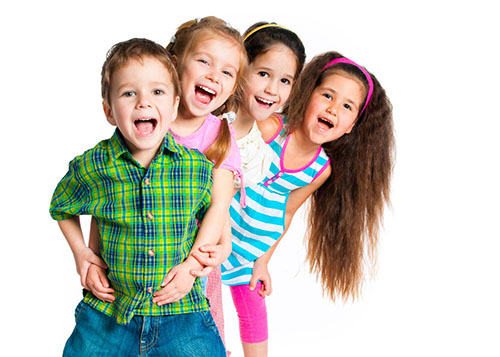 Публичный докладМБОУ ДО "Тазовский районный Дом творчества"за 2020-2021 учебный годп. Тазовский, 2021 г.ОГЛАВЛЕНИЕ«Какие бы изменения ни происходили вокруг, фундаментальной и базовой ценностью для нас является успех каждого ребенка. Принципиальная задача – формировать современного человека, ответственного за свои действия, патриота, уважающего государство, обладающего базовыми знаниями, стремящегося к развитию, умеющего работать в команде, честного, порядочного, трудолюбивого» Сергей Кравцов, министр просвещения РФУважаемые обучающиеся, родители, коллеги!Предлагаем вашему вниманию публичный доклад, в котором представлены результаты деятельности Тазовского районного Дома творчества за 2020 -2021 учебный год. Главная цель публичного доклада – это широкое информирование родителей, общественности об основных результатах и проблемах функционирования и развития Учреждения за отчетный период.Публичный доклад составлен на основе мониторинговых исследований учреждения и анализа работы образовательной и воспитательной системы за отчетный период. Наш публичный доклад адресован родителям наших сегодняшних и будущих воспитанников, педагогам Учреждения, представителям местного сообщества, работникам органов управления образованием, а также всем, кто проявляет интерес к нашей работе. В первую очередь, хочется обратиться к нашим обучающимся. Дорогие  дети и взрослые! Для нас очень важно Ваше участие в подготовке и обсуждении доклада – вы авторы всего того, что происходит в стенах Дома творчества. Вы не на словах, а на деле являетесь активными и равноправными участниками жизни Учреждения.Дорогие наши родители! Прочитав доклад, вы сможете не только получить желаемую информацию, но и понять, что наша образовательная организация всегда открыто к сотрудничеству. Родители и педагоги – две мощнейшие силы, роль которых в процессе становления личности каждого человека невозможно преувеличить. Хочется также обратиться к нашим социальным партнерам. Мы уверены, что наш доклад позволит Вам гораздо глубже осознать свою роль в развитии системы дополнительного образования в районе.Подводя итоги завершившегося учебного года, мы хотим рассказать в нашем докладе об Учреждении в целом, показать динамику ее развития, уделив особое внимание не только проблемам и достижениям, но и перспективам роста. В докладе представлены статистические данные, аналитические материалы и результаты мониторингов по учебным предметам. Друзья, мы рассчитываем на Ваше понимание и поддержку в решении конкретных задач, стоящих перед МБОУ ДО «Тазовский РДТ». Директор МБОУ ДО «Тазовский РДТ» Будем рады услышать ваши идеи и пожелания, которые можно отравить на электронную почту ddt8773@mail.ruРаздел 1. ОБЩИЕ ВОПРОСЫОБЩАЯ СОЦИАЛЬНО-ЭКОНОМИЧЕСКАЯ ХАРАКТЕРИСТИКА УЧРЕЖДЕНИЯМуниципальное бюджетное образовательное учреждение дополнительного образования «Тазовский районный Дом творчества» муниципального образования поселок Тазовский (далее – Учреждение) расположен в п. Тазовский Тазовского района Ямало-Ненецкого автономного округа Тюменской области.Юридический и фактический адрес: 629350, Россия, Ямало-Ненецкий автономный округ, п. Тазовский, ул. Калинина, 2.Тел/факс (34940) 2–05-58Е-mаil: ddt8773@mail.ruСайт: http://taz-ddt.ruИсторическая справка:МБОУ ДО «Тазовский районный Дом творчества» является правопреемником «Дома пионеров и школьников», распахнувшего свои двери 01 сентября 1981 года. В год основания в Доме пионеров работал всего один кружок – «Мотопедист». Его посещали учащиеся 5-8 классов Тазовской средней школы (60 человек). Официальное открытие Дома пионеров и школьников состоялось 1 марта 1985 года. В целях улучшения кружковой и внеклассной работы учащихся школ района исполком районного Совета народных депутатов принял решение о передаче 8-ми квартирного жилого дома Тазовской нефтегазоразведочной экспедиции на баланс районному отделу народного образования для учащихся райцентра в качестве Дома пионеров и школьников (Решение № 209 от 24.12.1984г.).Тип образовательного учреждения: организация дополнительного образованияВид образовательного учреждения: муниципальноеТип муниципального учреждения: бюджетное учреждениеЛицензия № 2600 от 30.05.2016 года (серия 89ЛО1 № 0001193)Местонахождение: 629350, Ямало-Ненецкий автономный округ, п. Тазовский, ул. Калинина, 2.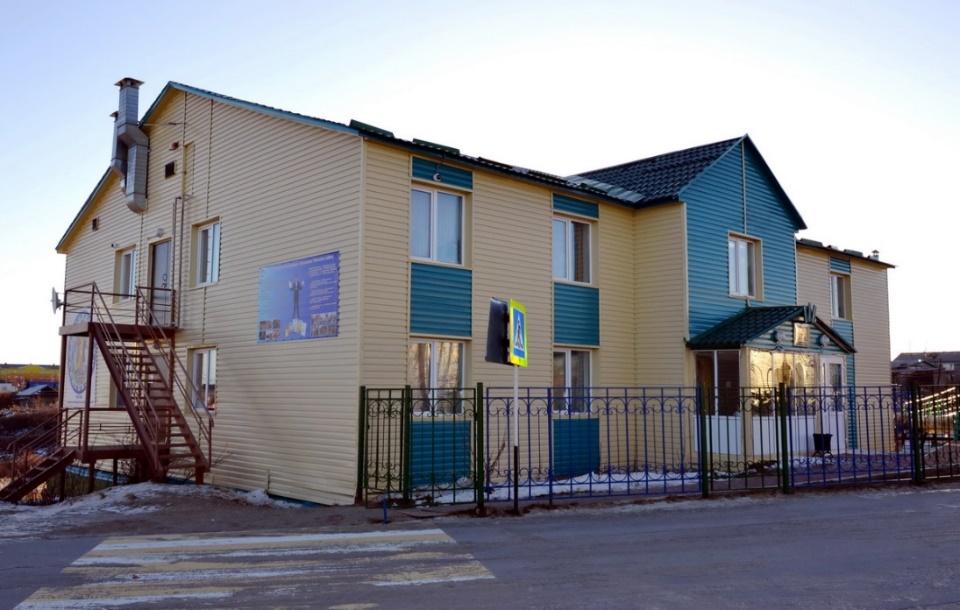 Предмет деятельности:Обеспечение дополнительного образования и профессионального обучения через реализацию разработанных и принятых образовательных программ. Направления деятельности:обеспечение духовно-нравственного, гражданско-патриотического, трудового воспитания обучающихся;выявление и развитие творческого потенциала одаренных обучающихся;профессиональная ориентация обучающихся;создание и обеспечение необходимых условий для личностного развития, укрепления здоровья, профессионального самоопределения и творческого труда;формирование общей культуры обучающихся;организация содержательного досуга обучающихся; удовлетворение потребности обучающихся в художественно-эстетическом и интеллектуальном развитии, а также в занятиях физической культуры и спорта.создание условий для обеспечения в системе образования Тазовского района эффективной системы взаимодействия в сфере дополнительного образования детей по реализации современных, вариативных и востребованных дополнительных общеобразовательных программ для детей различных направленностей, обеспечивающих достижение показателей развития системы дополнительного образования, установленных национальным проектом «Образование.Иные виды деятельности, не являющиеся основными:административно-хозяйственная; оказание услуг по проведению концертных, выставочных мероприятий;культурно-досуговая; просветительская; художественно-творческая; реализация иной образовательной деятельности, не предусмотренных муниципальным заданием, для детей и взрослых;организация летнего отдыха несовершеннолетних через реализацию малозатратных форм отдыха1.2. СТРУКТУРА УПРАВЛЕНИЯ ДЕЯТЕЛЬНОСТЬЮ ОБРАЗОВАТЕЛЬНОЙ ОРГАНИЗАЦИЕЙУправление организацией осуществляется в соответствии с Федеральным законом № 273-ФЗ от 29.12.2012 г. «Об образовании в Российской Федерации», Уставом МБОУ ДО «Тазовский РДТ».  Отличительной чертой системы управления является ее государственно-общественный характер.  Цель управления на уровне организации заключается в формировании демократического учреждения, в основу которого заложена идея психолого-педагогических, организационно-педагогических, социально-педагогических и правовых гарантий на полноценное образование. Деятельность всей структуры управления в Учреждении регламентируется локальными актами и зафиксирована в Уставе МБОУ ДО «Тазовский РДТ». Управление МБОУ ДО «Тазовский РДТ» строится на основе демократии, гласности, самоуправления. Непосредственное управление осуществляет директор, принимаемый и освобождаемый от должности Учредителем. Формами самоуправления являются: Управляющий совет, педагогический совет, методический совет, общее собрание трудового коллектива. Порядок выборов органов самоуправления и их компетенция определяются Уставом МБОУ ДО «Тазовский РДТ».Высшим органом управления МБОУ ДО «Тазовский РДТ» является Управляющий совет, который как орган государственно-общественного управления оказывает содействие Дому творчества в развитии социального партнерства между всеми заинтересованными сторонами образовательного процесса, создании оптимальных условий для осуществления образовательного процесса, определении основных направлений (программы) развития учреждения.Педагогический совет рассматривает вопросы, направленные на совершенствование учебно-воспитательного процесса, принимает решения по основным направлениям деятельности учреждения. Председателем педагогического совета является директор. Темы педагогических советов отвечают методической теме учреждения и поставленным проблемам. На педагогических советах обсуждаются вопросы, связанные с управлением качеством образования в Учреждении и другие актуальные вопросы.Методический совет изучает и анализирует состояние учебно-воспитательного процесса, организовывает систему повышения квалификации педагогических работников, изучает и обобщает передовой педагогический опыт. Председателем методического совета является заместитель директора по учебно-воспитательной работе, в его отсутствие методист. На заседаниях методического совета рассматриваются и утверждаются новые образовательные программы дополнительного образования, обсуждаются результаты экспериментальной работы в Учреждении, кандидатуры обучающихся для участия в конкурсе на присуждение грантов Главы района и другие вопросы.Общее собрание трудового коллектива утверждает правила внутреннего трудового распорядка МБОУ ДО «Тазовский РДТ», определяет численность и срок полномочий комиссии по трудовым спорам, избирает ее членов, выдвигает коллективные требования.Одной из главных функций родительских комитетов является помощь в организации учебно-воспитательного процесса.АНАЛИЗ КОНТИНГЕНТА ОБУЧАЮЩИХСЯОбщее количество обучающихся в 2020/2021 уч. г. - 1300 человек, из них в Учреждении обучалось 25 детей с ограниченными возможностями здоровья, инвалидов – 2 человека.Количество учебных групп – 156  Сохранность контингента обучающихся составила – 98 %Количественный состав по направленностям обучения:Возрастная характеристика контингента обучающихся: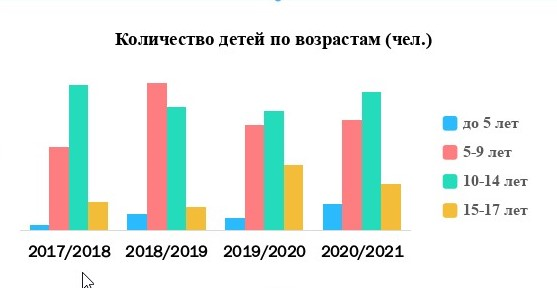 Раздел 2. КАДРОВЫЙ СОСТАВ ОБРАЗОВАТЕЛЬНОЙ ОРГАНИЗАЦИИ2.1. ОБЩИЕ СВЕДЕНИЯУчреждение обеспечено кадрами соответствующей квалификации и соответствующего уровня образования. Педагогический коллектив учреждения составляет 34 человека, из них административный персонал – 4 человека: директор, заместитель директора по АХЧ, заместитель директора по УВР, заведующий музея, 22 педагога дополнительного образования, 2 педагога – организатора, 2 методиста, 1 – педагог-психолог, внешних совместителей – 3 человека.2.2. АНАЛИЗ КАДРОВОГО СОСТАВА ПЕДАГОГИЧЕСКИХ РАБОТНИКОВАнализ кадрового состава показывает, что педагогический коллектив достаточно профессионален: высшее образование имеют 25 работников (86 %), среднее профессиональное - 4 педагогических работников (14%). Высшую квалификационную категорию имеют 6 педагогов (20%), 15 педагогов первую квалификационную категорию (50%), 10 педагогов не имеют квалификационной категории (34%).Эти показатели позволяют на качественном уровне реализовывать образовательные задачи. Приняты на должность педагога дополнительного образования и мастер производственного обучения – 1 человек по социально-гумманитарной направленности и программе профессионального обучения. Педагогический персонал регулярно занимается самообразованием и проходит курсы повышения квалификации и профессиональной переподготовки. За 2020/2021 учебный год были пройдены следующие курсы:Представителям Учреждения за текущий учебный год вручены следующие награды, звания: Региональный уровеньБлагодарность департамента образования Ямало-Ненецкого автономного округа за высокий профессионализм, добросовестный труд и высокие морально-этические качества, проявленные при организации и проведении учебного процесса в условиях введения на территории АО режима повышенной готовности распространения новой коронавирусной инфекции (COVID-19) (10 педагогов дополнительного образования, 1 педагог-организатор, 1 заместитель директора по УВР, 1 заместитель директора по АХЧ)Благодарность Департамента образования Ямало-Ненецкого автономного округа за высокий профессионализм и вклад в реализацию проекта "Мобильный технопарк" в 2020 году" (директор)2. Муниципальный уровеньПочетная  грамота Главы муниципального образования Тазовский район (1 педагог д/о)Благодарность районной Думы за многолетний добросовестный труд, вклад, внесенный в социально-экономическое и культурное развитие муниципального образования Тазовский район (заместитель директора по АХЧ)Благодарность районной Думы за победу в номинации "Педагогический дебют" в муниципальном этапе конкурса педагогического мастерства – 2021 (заместитель директора по УВР)Благодарность Департамента образования Администрации Тазовского района за вклад в развитие предпринимательской инициативы в молодежной среде, стимулирование интереса детей к предпринимательской деятельности, по итогам XII районного конкурса среди молодежи «Лучший предпринимательский проект» (1 педагог д/о)Благодарность Департамента образования Администрации Тазовского района за организацию мероприятий по финансовой грамотности с обучающимися и формированию у них мотивации к изучению основ малого и среднего предпринимательства в рамках мероприятий Недели предпринимательства (1 педагог д/о)Благодарность Департамента образования Администрации Тазовского района за вклад в развитие предпринимательской инициативы в молодежной среде, стимулирование интереса детей к предпринимательской деятельности, по итогам XIII районного конкурса среди молодежи «Лучший предпринимательский проект» (1 педагог д/о)Благодарственное письмо ГАУ ДПО ЯНАО «Региональный институт развития образования» за подготовку  призёров конкурса регионального этапа V Всероссийского детского фестиваля народной культуры «Наследники традиций»  (1 педагог д/о)Благодарственное письмо Глава Тазовского района за подготовку Лауреатов премии Главы Тазовского района за д за достижения в области образования «Будущее Тасу Ява» в номинации «Интеллектуал в области этнокультурного образования» (1 педагог д/о)Регулярно ведется работа по оказанию помощи молодым и вновь трудоустроенным педагогам. В МБОУ ДО «Тазовский РДТ» акцент при работе с данной категории педагогов  делался на следующих темах:требования к организации учебного процесса;требования к ведению документации;формы и методы организации деятельности, досуга обучающихся.участие в мероприятиях по трансляции своей профессиональной деятельности педагогического опыта.Одним из важнейших средств повышения педагогического мастерства и компетентностей педагогов, связующим в единое целое всю систему работы учреждения, является методическая работа, основная цель которой: создание условий для поддержки процессов постоянного профессионального роста педагогов и стимулирование мотивации педагогической деятельности.  Раздел 3. МЕТОДИЧЕСКАЯ И ИННОВАЦИОННАЯ ДЕЯТЕЛЬНОСТЬ3.1. ОБЩАЯ ХАРАКТЕРИСТИКАВ Учреждении действуют 6 методических объединений следующих направлений: техническое, естественнонаучное, художественное, социально-гуманитарное, физкультурно-спортивное, туристско-краеведческое. В течение года на заседаниях методических советов и методических объединений по направленностям  обсуждались важные для работы учреждения вопросы, посвященные совершенствованию методической работы в Доме творчества, планированию, организации самообразования, защиты и утверждения образовательных планов и программ, повышению сохранности контингента и  наполняемости обучающихся в объединениях, аналитической и диагностической культуры педагогов дополнительного образования, созданию условий для их творческого роста, применению здоровьесберегающих  технологий  в учебном процессе, работе с одаренными детьми, освоению современных педагогических технологий.Методическая работа осуществлялась по следующим направлениям: Программное обеспечение: сбор, обработка, анализ данных о программном обеспечении; популяризация передового опыта; ведение банка данных; оказание методической помощи педагогическим работникам при разработке и апробировании программного обеспечения. Повышение профессиональной компетентности педагогических работников: организация и проведение для педагогических работников семинаров (в т.ч. обучающих), конференций, круглых столов, мастер-классов по актуальным проблемам, передовым педагогическим и управленческим технологиям в сфере дополнительного образования детей; организация работы по оказанию методической помощи; организация работы с кадрами, а также молодыми и вновь принятыми специалистами, организация наставнической работы; организация работы по подготовке педагогических работников к аттестации. Создание единого информационного поля в зональной системе дополнительного образования: мониторинг и анализ данных о состоянии системы дополнительного образования; мониторинг состояния системы работы с одаренными детьми; систематизация аналитической и статистической информации, формирование единого банка данных о состоянии зональной системы дополнительного образования. Организацию сетевого взаимодействия с образовательными учреждениями дополнительного и общего образования Тазовского района: выявление потребностей образовательных организаций в ресурсном обеспечении, организация адресной методической, консультативной, информационной помощи. Планирование, отчетность: составление планов работы, адресный, проблемно-ориентированный анализ деятельности. Целью деятельности методической службы была реализация комплекса условий, обеспечивающих повышение мобильности, активности, профессионализма педагогов учреждения через оказание информационно-методической, консультативной и научно-методической помощи в инновационной деятельности учреждения. В связи с этим в планировании работы акцент был сделан на: работу педагогического совета; работу методических объединений; работу творческих и проблемных групп; экспертизу и корректирование программно-методического обеспечения; внедрение инновационных технологий; пополнение информационно-методического банка. Актуальными оказались вопросы: оптимизации и модернизации программно-методического обеспечения;оказания комплексной методической помощи педагогам по разработке новых педагогических технологий и созданию авторских, индивидуальных технологий;индивидуального консультирования по результатам аналитической работы над программами, организации исследовательской и инновационной деятельности, участию в творческих конкурсах, подготовке к аттестации, обеспечению программ методическими видами продукции (рекомендациями по проведению практических занятий, дидактическими материалами, авторскими методами проведения занятий). Информационное сопровождение образовательной деятельности ведется через размещение информации в СМИ, Internet-ресурсах, на сайте учреждения. Для оперативного доведения информации о работе Учреждения были созданы информационные группы в социальных сетях: «ВКонакте», «Инстаграмм». На данных информационных площадках публиковались новостные материалы, содержание обучение в объединениях, проводились акции и конкурсы. В период дистанционного обучения на данных платформах прошла реализация воспитательной работы Учреждения. В течение учебного года обновлялся и пополнялся информационно-методический фонд. На сайте Учреждения созданы разделы:Методическая копилка. Проект «Колесо гармонии»Мобильный технопаркЦентр изучения естественных и технических наук «Академия открытий»Виртуальный музейНа Youtube-канале Дома творчества размещены видеоролики с мастер-классами от педагогов, онлайн-проекты, виртуальные экскурсии.3.2. Аналитический отчет об участии образовательной организации в профессионально-ориентированных мероприятиях.Также с целью повышения профессиональной компетентности кадров и трансляции педагогического опыта для разных категорий педагогических работников проводились совещания, семинары, практикумы, круглые столы по темам: «Реализация дополнительных образовательных программ в рамках проекта «Успех каждого ребёнка» национального проекта «Образование» (сентябрь); «Моделирование учебного занятия как условие повышения качества образовательного процесса» (ноябрь);«Грани нашего я» (профессиональное выгорание педагога и пути решения) (декабрь);«Использование мыслительного потенциала для работы над задачами, требующими творческого решения» (декабрь);"Способы и формы транслирования опыта практических результатов профессиональной деятельности среди педагогов"(январь)«Создание развивающей образовательной среды для обучающихся на занятиях» (январь);"Современные подходы в работе с одаренными детьми» (февраль);«Современные технологии как инструмент повышения качества образования» (апрель);«Участие в конкурсах социальных грантовых проектов, как способ повышения образовательных результатов» (май)Педагогический персонал Учреждения активно принимал участие в семинарах, практикумах в целях получения новых знаний и обмена опытом: Институциональный уровень:25.12.202г., семинар-практикум институционального уровня на тему  «Использование мыслительного потенциала для работы над задачами, требующими творческого решения»  (приняло участие 22 педагогических работника, организован и проведен педагогом-психологом )26.04.2021г., обучающий семинар-практикум институционального уровня на тему «Современные технологии как инструмент повышения качества образования», апрель, 2021г. (приняло участие 23 педагогических работника, организован и проведен методической службой)2. Муниципальный уровень:29.08.2020г., IX форум молодых педагогов "Время учиться!"  2021г., муниципальный, очный-семинар на тему: «Образовательная программа Арктического центра добровольчества» 01-03.11.2020 г., муниципальный, онлайн-форум  на тему: «Форум молодежи Тазовского района»11.05.2021г., семинар-практикум на тему «Практика использования оборудования центра «Точка роста» в образовательном процессе» на базе МБОУ Тазовская средняя общеобразовательная школа  3. Региональный уровень:12.10.2020 - 14.10.2020 г., окружной семинар – практикум «Профилактика распространения деструктивных движений, криминальных субкультур среди несовершеннолетних и формирование безопасной образовательной среды»,  г. Ноябрьск 14-15.04.2021г., V Арктический образовательный форум, г. Салехард, очный формат, презентация деятельности Учреждения в рамках выставки  14-15.04.2021г.,  V  Арктический образовательный форум «Арктика – новые образовательные векторы: от глобальных вызовов к локальным практикам», онлайн-участие 2020 г.,  региональный, школа социального предпринимательства, участие 4. Всероссийский уровень:2020г. - VII Всероссийское совещание работников дополнительного образования детей (с международным участием), сертификат участника 27.08.2020г., онлайн-конференция на тему: «Педагогические технологии в обучении финансовой грамотности» 19.10.2020, Участие в мастер-классах «Игрофикация учебного процесса: создаем настольные игры с дополненной реальностью» на платформе Некоммерческой образовательной организации Институт повышения квалификации и профессиональной переподготовки. 26.10.2020г., Всероссийская онлайн-конференция «Особенности удаленной коммуникации в современном обществе» 22.12.2020г., семинар " Наставничество молодежи: объединяя усилия предприятий, власти и общества", автономная некоммерческая организация "Агентство стратегических инициатив по продвижению новых проектов",   08.01.2021г., Всероссийская онлайн-конференция «10 проверенных приемов проведения эффективного урока в Zoom» 08.01.2021г., Всероссийская онлайн-конференция «Цифровые инструменты современного учителя» 2021 г.,  Видеоконференция на тему: «Обучение решению текстовых задач» 5. Международный уровень:26.10.2020г., Международная педагогическая конференция «Дифференциация в образовании и адаптированная педагогика» на платформе Некоммерческой образовательной организации Институт повышения квалификации и профессиональной переподготовки. 02.11.2020г., Международная педагогическая конференция «Заменили ли информационные технологии роль хорошего учителя» 26.10.2020г., Международная педагогическая конференция «Альтернативное содействие обуче-нию и примеры решения стоящих перед школой проблем во время Covid-19 на примере Непала»08.01.2021г., Международная педагогическая конференция «Разница между теорией преподавания и реальной жизнью в классе» 2021г., Республиканская научно – практическая конференция с международным участием. «Биопсихосоциодуховный подход к профилактике эмоционального выгорания специалистов». Министерство по делам молодежи Республики Татарстан, Казань 2021г., международный, обобщение собственного педагогического опыта, научно – практическая онлайн - конференция по финансовому просвещению в России «Финансовая грамотность в трудовых коллективах, предпринимательской и образовательной среде: глобальные и региональные тренды и тенденции» Педагоги Учреждения регулярно в течение года  размещают публикации и статьи на различных информационных площадках, интернет-платформах:2020г., Федеральный, Конспект занятия по развитию креативного и продуктивного мышления через межпредметный подход  на тему «Вселенная танца» 2020г., Федеральный	Общеразвивающая программа дополнительного образования детей «Танцевальная MODEL» 2020г., Федеральный	Доклад в электронном сборнике. Всероссийской конференции «Формирование здорового образа жизни», тема «Воспитание детей искусством хореогафии» 2020г., федеральный	доклад в электронном сборнике Всероссийской конференции «Формирование здорового образа жизни», тема «Воспитание детей искусством хореографии» 2020 г., всероссийский, публикация на официальном сайте всероссийского издания «Ассоциация развития финансовой грамотности», на тему: «Дни финансовой грамотности в учебных заведениях» 2020 г., всероссийский, публикация всероссийский центр гражданский и молодежных инициатив «Идея», на тему: «Посвященное партизанскому движению в годы Великой Отечественной войны 1941-1945 гг. 2020 г., Сетевой журнал «Современный педагог», всероссийский, статья «Финансовое образование детей на Крайнем Севере в поселке Тазовский Ямало – Ненецкого автономного округа» (педагог д/о Каменева Ю.И.)2020 г., Открытый урок «1 сентября» всероссийский фестиваль педагогических идей, всероссийский, проект по профессиональной ориентации «Кем быть?» 2020 г., «Мое призвание педагог», всероссийский, познавательно – развлекательное мероприятие «Здравствуй сказка» (07.11.2020, Публикация на тему "Колокол памяти" вечер, посвящённый Дню Победы в рамках Всероссийской недели патриотического воспитания. 21.10.2020, Публикация на платформе Некоммерческой образовательной организации Институт повышения квалификации и профессиональной переподготовки на тему «Дополнительная общераз-вивающая общеобразовательная программа «Вокально-инструментальный ансамбль» 28.12.2020г. Всероссийский. Конспект занятия. Тема «Изготовления рождественского «Колокольчика». Веб-адрес размещения публикации http://pedrazvtie.ru/servisy/publik/publ?id=20712 07.11.2020, Публикация на тему "Колокол памяти" вечер, посвящённый Дню Победы в рамках Всероссийской недели патриотического воспитания. 21.10.2020, Публикация на платформе Некоммерческой образовательной организации Институт повышения квалификации и профессиональной переподготовки на тему «Дополнительная общеразвивающая общеобразовательная программа «Вокально-инструментальный ансамбль» 21.10.2020 Свидетельство о распространении собственного педагогического опыта на страницах Всероссийского педагогического издания ЗАВУЧ.ИНФО 21.10.2020, Свидетельство о  публикации материала в методической библиотеке Института повышения квалификации и профессиональной переподготовки 21.10.2020 Сертификат о  представлении педагогического опыта на Всероссийском уровне20.11.2020г. федеральный 6 Всероссийский конкурс образовательных программ, проектов и методических разработок «Педагогическая мастерская»14 - 15.12.2020г., федеральный 7 Всероссийского совещания работников сферы дополнительного образования детей (с международным участием) в объеме 4 часов с применением дистанционных образовательных технологий.	15.01.2021г. федеральный, Всероссийское издание «Педразвитие» Методическая разработка. 2021 г., публикация авторской статьи во всероссийском сетевом издании «Фонд 21 века» по теме: «Применение дистанционных технологий обучения в дополнительном образовании» (диплом лауреата II всероссийского педагогического конкурса «ИКТ-компетентность педагога в современном образовании») 2021г.,	Всероссийский сайт «Педразвитие» Мастер – класс «Женский ненецкий тканый пояс», посвященного ко дню празднования 90-летия со Дня образования Тазовского района и ЯНАО 2021г.,	Всероссийский образовательный портал pedalmanac.ru	Презентация на тему «Бисерные украшения – частица культуры ненцев» по развитию креативного и продуктивного мышления через межпредметный подход на тему «История бисероплетения у Тазовских ненцев» В рамках самообразования и в целях повышения педагогического мастерства педагогический персонал Учреждения использует вебинары: 2020 г., онлайн-вебинар  на тему: «Подготовка и запись учебных материалов при онлайн образовании»2020 г., онлайн-вебинар  на тему: «Современное образование. Социальные сети как эффективный способ взаимодействия педагога с учащимися»2020 г.,  онлайн-вебинар  на тему: «Использование приёмов скорочтения в образовательной организации»2020 г., онлайн-вебинар  на тему: «Сопровождение детей с ОВЗ. Диагностический инструментарий в работе педагогов и специалистов»2020 г., онлайн-вебинар  на тему: «Сказки, которые помогут учащимся побороть внутреннее беспокойство и строить планы на будущее»2020 г.,  онлайн-вебинар на тему: «Педагогические компетенции» 04.10.2020г., вебинар "Психолог-педагогическое сопровождение" 02.11.2020г., "Как научить детей использовать знания по биологии в повседневной жизни" Вебинар издательства "Просвещение".14-15 декабря 2020 г.VII Всероссийского совещания работников сферы дополнительного образования детей, в объёме 4 часа с применением дистанционных образовательных технологий. 22.12.2020г., "Развитие ИКТ-компетентности в педагогической деятельности от издательской группы "Основа" 25.12.2020. ООО «Центр инновационного образования», «Преподавание предметной области «Технология» согласно концепции преподавания предметной области «Технология». 27.12.2020г. диплом участника серии вебинаров, посвященных вопросам применения цифровых технологий в образовании на платформе Единый урок  19.01.2021г., вебинар "Современный учитель и его карьера" (2 часа), Издательский дом "Первое сентября"  20.01.2021г., Вебинар «Базовые психофизиологические аспекты дыхания». 26.01.2021г., вебинар-практикум "Основы базовых акробатических и полуакробатических упраженений в хореографии"19.01.2021г., вебинар "Общественная работа в школе" (2 часа), Издательский дом "Первое сентября"  19.01.2021 г., всероссийский, вебинар на тему: «Методы, средства и приемы повышения эффективности образовательной деятельности»26.01.2021г., вебинар "Основы базовых акробатических и полуакробатических упраженений в хореографии" , ООО "Секреты Терпсихоры" 30.01.2021г., вебинар "Современные дети: развиваем таланты и познавательную активность" (2ч), Издательский дом "Первое сентября"  03.02.2021г., вебинар «Большие данные, как ресурс объективной деятельности педагога», Издательский дом "Первое сентября" 2021г., вебинар «Общественная работа в школе. Как уйти от формализма и найти отклик у подростков», Издательский дом "Первое сентября" 04.02.2021 г., всероссийский, вебинар на тему: «Что так и что не так с нашим образованием? Как менялось наше образование от советского к нынешнему, и что нас  ждет дальше» 05.02.2021 г., всероссийский, вебинар на тему: «Образовательные проекты как инструмент педагогической деятельности» 05.02.2021 г., всероссийский, вебинар на тему: «Способы работы с данными об образовании в режиме реального времени» 08.02.2021г. - вебинар "Создаем ситуацию успеха на уроках биологии", Издательский дом "Первое сентября"08.02.2021г. - вебинар "Формирование естесвеннонучной грамотности учащихся начальных классов", Издательский дом "Первое сентября"09.02.2021г. - вебинар "Уличные протесты и школьники. Что делать и чего не стоит делать педагогам и родителям", Издательский дом "Первое сентября"  10.02.2021г., всероссийский, вебинар на тему: «Грамотное ведение беседы: интуиция и техники»12.02.2021г., вебинар "Технологии разработки проектов для участия в конкурсах и получения грантов", Издательский дом "Первое сентября"  17.02.2021г., Вебинар «Уроки здоровья для детей и взрослых» Искривление позвоночника. Встреча 3.31.03 2021г., Вебинар «Предупреждение профессионального выгорания педагогов при помощи рефлексивных методов»24.02.2021г., всероссийский, вебинар на тему: « Инновации в образовании: новые подходы  к форматам обучения» 17.03.2021г., "Первые шаги самостоятельной реализации проектов", издательский дом "Первое сентября" 18.03.2021г., сертификат "Уроки здоровья для детей и взрослых. Искривления позвоночника. Продолжение", издательский дом "Первое сентября"27.04.2021г., "Как менятеся публичная речь в онлайн-формате. Правила, которым нас не учили", вебинары 1 сентября 2021г, вебинар на тему «Всероссийское исследование качества и перспективы развития дистанционного обучения «Метаморфозы в эпоху цифровых технологий» 2021г., вебинар на тему: «Как научить детей использовать знания по биологии в повседневной жизни?» вебинар издательства «Просвещение»2021г., вебинар «Воспитание со смыслом» всероссийский форум «Развитие системы дополнительного образования детей – путь к обновлению практик воспитания всесторонне развитой личности» и всероссийского профессионального конкурса «Арктур»25.01.2021г., вебинар  по теме «Работа над индивидуальным проектом в школе: последовательность и основные этапы», всероссийский сайт «Первое сентября» 19.01.2021г., вебинар «Современный учитель и его карьера», онлайн-курс на официальном сайте для учителей «Первое сентября»  Педагоги регулярно проходят диагностику и тестирование своих профессиональных компетенций на цифровых платформах:Диагностика педагогических компетенций «ЯУчитель»: цифровые компетенции, компетенции современного и успешного учителя, компетенции по формированию функциональной грамотности учеников;2020 г., всероссийский, онлайн – тестирование на тему: «Профиль компетенций»2020 г., Всероссийское тестирование «Росконкурс» на тему «Социализация, гражданское и патриотическое воспитание обучающихся в условиях реализации требований ФГОС», Диплом победителя 1 степени 07 – 16.12.2020г. -  участие в III Всероссийском онлайн-зачете по финансовой грамотности 21-21.12.2020г. – участие во Всероссийском диктанте по общественному здоровью 12.12.2020 г., всероссийский, онлайн-тестирование на тему: «Тест на знание Конституции РФ»апрель,2021г. – участие в Международном историческом диктанте на тему событий Великой отечественной войны "Диктант победы10 – 24.04.2021г – участие в федеральном проекте «Цифровой диктант», который проводится в целях мониторинга цифровой грамотности и вовлечения населения в реализацию мероприятий национальной программы «Цифровая экономика Российской Федерации» 2021г, участие во Всероссийском исследовании качества и перспективы развития дистанционного обучения «Метаморфозы в эпоху цифровых технологий» В течение года на мероприятиях различного уровня педагогическим персоналом проведены открытые мероприятия и мастер-классы по следующим темам:Институциональный уровеньОткрытое занятие «Животный мир ЯНАО» Открытое занятие «Растения зимой» Открытое занятие «Огород на окне» Открытое занятие «Красная книга - сигнал опасности»Открытое занятие по теме «Осуществление цепочки превращений химический веществ, решение экспериментальных задач» Открытое занятие по теме «Социальная мобильность» Открытое занятие по теме «Мисс весна 2021» Открытое занятие по теме «Маленькие интеллектуалы»Открытое занятие по теме «Путешествие в волшебный мир сказок» Открытое занятие по теме«Два медведя» Открытое занятие по теме «Федорино горе» К.И. ЧуковскийОткрытое занятие по теме «Сказки водят хоровод»Открытое занятие по теме «Гимнастика ума (головоломки)» Открытое занятие по теме«Моё право» Открытое занятие по теме «О, космос»Открытое занятие по теме «Деловая игра, Я открываю свой бизнес»Открытое занятие по теме «Калейдоскоп профессий» Открытое занятие по теме ««Белая ленточка» в поддержку людей с ограниченными возможностями здоровья» Открытое занятие по теме «Ораторское искусство»Открытое занятие по теме «Здоровьесберегающие технологии в образовательном процессе» Открытое занятие по теме: «Ансамблевая игра» Открытое занятие по теме «Аккорды и их аппликатура» Открытое занятие по теме «Работа над дикцией и артикуляцией в вокальных упражнениях и музыкальном произведении с начинающим вокалистом» Открытое занятие по теме: «Развитие вокальных навыков для качественного пения»Открытое занятие по теме: «Текстильные куклы. Изготовление одежды для кукол» Открытое занятие по теме: Мастер-класс «Сувенир в технике канзаши»; Мастер-класс: «Живопись шерстью. Мокрое валяние» Открытое занятие по теме: «Джутовая филигрань»; «Графический рисунок с натуры. Наброски и зарисовки предметов быта»Открытое занятие по теме: «Танцуй по-новому»Открытое занятие по теме: «Ритмы настроения»Мастер-класс «Вальс Победы» Открытое занятие по теме: «Изготовление мини-панно с национальным компонентом»Открытое занятие по теме: «Сундук ремёсел» квест-игра Открытое занятие по теме: «Северный олень»Открытое занятие по теме: «Снеговик крючком» Открытый урок по теме «Тканный пояс» Мастер- класс ко дню района «Сундук ремёсел», квест-игра.Открытое занятие по теме: «Изготовление чехла для напёрстка» Открытое занятие по теме: «Украшение северные россыпи» Открытое мероприятие «Все игры в гости к нам»Открытое занятие по теме: «В гостях у сказки» Открытое занятие по теме: «Оказание первой доврачебной помощи» Открытое занятие по теме: «Формирование навыка правильной осанки путем удержания на голове небольшого предмета в движении и покое» Мастер класс для детей и родителей «Я, ты, он, она - вместе танцевальная семья»Открытое занятие по теме  «Работа в фоторедакторе»Открытое занятие по теме «Изготовление поделки ко Дню космонавтики» Открытое занятие по теме «Доработка гусеничного бота» Открытое занятие по теме «Конструирование робота по стандартам WRO» Открытое занятие по теме «Обработка горловины обтачкой» Открытое занятие по теме «Технический рисунок» Открытое занятие по теме «Аксессуары 21 века» Мастер-классы по изготовлению подарков «День воспитателя» Мастер-классы по изготовлению подарков «День учителя» Мастер-классы по изготовлению подарков «День матери» Мастер-классы по изготовлению подарков «23 февраля» Мастер-классы по изготовлению подарков «Международный женский день» Муниципальный уровень:Мастер-классы в рамках муниципальной каникулярной школы «Умные каникулы – 2021, весна»:на базе Мобильного технопарка по направлениям геоинформатика, робототехника, виртуальная реальность на базе Центра изучения естественных и технических наук «Академия открытий» по направлениям гидропоника, занимательная химия, зоология, биология Открытые занятия в рамках проведения муниципального совещания творческой лаборатории «Колесо гармонии»:«Гидропоника – шаг к успеху»  "Ориентирование на местности"  "4 стихии художественной гимнастики" Экологические уроки «Будущее Арктики – Чистый Ямал!»  в рамках экологической недели, посвящённой Международному дню экологических знаний и Международному Дню земли Экологическая игра «Тропа открытий»Мастер-класс «Совушка» Мастер-класс «Изготовление Рождественского колокольчика»Мастер-класс на тему «Ажурный чехол для пасхального яйца» Мастер-класс на тему «Женский тканый пояс» Открытое занятие на тему «Ориентирование на местности» Мастер-класс «Дрон-ориентирование» для участников семинара-практикума  на тему «Практика использования оборудования центра «Точка роста» в образовательном процессе» на базе МБОУ Тазовская средняя общеобразовательная школа РЕГИОНАЛЬНЫЙ УРОВЕНЬ:14-15.04.2021г, мастер-класс "Резьба по кости и рогу на площадке «Арктическая мастерская» в рамках V Арктического образовательного форума «Арктика – новые образовательные векторы: от глобальных вызовов к локальным практикам", г.Салехард МЕЖДУНАРОДНЫЙ УРОВЕНЬ:21-28.09.2020г - мастер-класс "Резьба по кости и рогу" в рамках Международной выставки-ярмарки "Сокровища Севера", г.Москва В рамках внедрения инновационной деятельности в Учреждении велась работа по нескольким направлениям:Участие в конкурсах на получение грантов:1.1. Конкурс грантов в системе образования ЯНАО в 2021 году Проект «Центр развития профессиональных компетенций «Аструм» для детей с ограниченными возможностями здоровья и инвалидов"  1.2. Конкурс грантов «Я- педагог допобразования Ямала»Индивидуальный проект по внедрению инновационных методов и технологий повышения эффективности образовательной деятельности в рамках реализации дополнительной общеобразовательной программы по химии и биологии в сетевой форме для обучающихся 10-11 классов «ПреградNET».Проект получил поддержку в рамках конкурса грантов 300 000 рублей, на которые было приобретено высокотехнологичное оборудование для дистанционного обучения детей с отдаленных сельских территориях.2. Участие в заседаниях муниципальных методических сообществ:Муниципальная творческая  лаборатория «Колесо Гармонии»:2.1. Тема представленного опыта «Презентация промежуточных результатов мониторинговых исследований уровня креативного и продуктивного мышления у обучающихся МБОУ ДО «Тазовский районный Дом творчества», 02.10.2020г. 2.2. Тема представленного опыта «Организация и проведение мультиформатных массовых мероприятий с применением дистанционных образовательных технологий», 02.10.2020г.2.3. Тема представленного опыта «Применение инструментов коучинга для диагностики промежуточных результатов внедрения флагманской модели управления «Колесо гармонии» на развитие креативного и продуктивного мышления обучающихся в сфере дополнительного образования», 02.10.2020г.   2.4. Тема представленного опыта «Использование мыслительного потенциала для работы над задачами, требующими творческого решения», 25.12.2020г. 2.5. Тема представленного опыта «Презентация сборников упражнении на развитие креативного мышления для педагогов, родителей и детей», 02.04.2021г. 2.6. Тема представленного опыта «Презентация занятия с межпредметным подходом по художественной направленности в сфере дополнительного образования», 02.04.2021г. 2.7. Тема представленного опыта «Презентация занятия с межпредметным подходом по естественнонаучной направленности в сфере дополнительного образования», 02.04.2021г. 2.8. Тема представленного опыта «Презентация занятия с межпредметным подходом по туристко-краеведческой направленности в сфере дополнительного образования», 02.04.2021г. 2.9. Тема представленного опыта «Презентация принципов коучинга для достижения качественно новых результатов в профессиональной деятельности», 02.04.2021г. Муниципальная творческая лаборатория «Острова успеха»:12.02.2021г. – проведение профориентационного мероприятия "Тундра-хозяйка" 3. Участие Учреждения в муниципальном отборе на  присвоении статуса муниципальной инновационной площадки в системе образования Тазовского района.В 2021 году статус муниципальной инновационной площадки присвоен Учреждению на период 01 января 2021 года - 01 января 2024 года по двум  направлениям:3.1.  На базе Центра естественных и технических наук "Академия открытий"  по теме «Сетевые формы  взаимодействия как условие повышения образовательных результатов обучающихся по предметам естественнонаучного и технического профиля» 3.2.  На базе Мобильного технопарка  по теме «Развитие научно-технического творчества, направленного на самоопределение и профессиональную ориентацию обучающихся»С целью трансляции профессиональных умений педагоги Дома творчества принимают участие в конкурсах педагогического мастерства:Институциональный этап конкурса педагогического мастерства Тазовского района (ноябрь, 2020г.)В конкурсе приняло участие 6 педагогических работников Учреждения: 5 педагогов дополнительного образования, 1 педагог-психолог. По результатам конкурсных испытаний определены 4 призера конкурса.Муниципальный этап конкурса педагогического мастерства Тазовского района (Март, 2021г)В муниципальном этапе конкурса приняли участие 3 представителя Учреждения и заняли призовые места в своих номинациях:В номинации «Педагогический дебют» в категории "педагог-психолог" (участник)В номинация «Педагогический дебют» в категории "управленцы" (1 место)В номинации «Педагог дополнительного образования» (2 место)3.  Конкурсы профессионального мастерства муниципального уровня:3.1. Районный конкурс "Лучшая образовательная практика»Выставочные материалы: «Инновации в дополнительном образовании", презентация проектов "Колесо гармонии", "Мобильный технопарк", "Центр изучения естественных и технических наук "Академия открытий" – участник выставкиДискуссионные площадкиРеализация проекта «Дистанционные образовательные технологии» в рамках участия в конкурсе грантов «Я - педагог допобразования Ямала», дискуссионная площадка "Молодой педагог – педагог будущего» (педагог дополнительного образования) – победитель  конкурсаСетевой план взаимодействия с образовательными учреждениями в рамках работы Центра «Академия открытий», дискуссионная площадка «Сетевое взаимодействие как инструмент для расширения образовательного пространства» (Заместитель директора УВР) – участник конкурсаПрезентация реализации воспитательной работы образовательного учреждения в  онлайн- формате через интернет-ресурсы", дискуссионная площадка «Воспитание: вызов современности» (педагоги-организаторы) – участник конкурсаТематические презентационные площадки«Современные образовательные технологии. Применение Ардуино (arduino) в образовании», площадка "Инновации в дополнительном образовании"(педагог д/о) – победитель  конкурсаЭтнокультурное воспитание (мастер-класс по изготовления изделия из бисера «Сувенир оленёнок» (педагог дополнительного образования), площадка "Образование вне урока" - участник конкурсаЭтнокультурное воспитание (мастер-класс «Изготовление чехла для наперстка» (педагог дополнительного образования), площадка "Образование вне урока" - участник конкурсаПрезентация интегрированной программы «Азбука туризма» туристическо-краеведческой и физкультурно-спортивной направленности (мастер-класс), площадка "Образование вне урока" (педагог д/о ) – участник конкурсаПроект «Колесо гармонии» на развитие креативного и продуктивного мышления, площадка "Инновации в дополнительном образовании" (педагоги д/о)  – участник конкурсамобильный технопарк (мастер-классы), площадка "Инновации в дополнительном образовании" (педагоги д/о ) – участник конкурсаЦентр изучения естественных и технических наук «Академия открытий», площадка "Инновации в дополнительном образовании" (педагоги д/о)  – участник конкурсаРабота с одаренными детьми, диагностика креативности, площадка "Образовательная сессия для родителей, педагогов" (педагог-психолог) – участник конкурса3.2. Муниципальный конкурс инновационных идей, 24 – 30.11.2021г.: Инновационная идея по теме "Разработка модели мотивации педагогического персонала в МБОУ ДО «Тазовский РДТ» с целью обновления содержания образования», направление «Учитель будущего» (заместитель директора по УВР) – призер конкурсаИнновационная идея «Профессиональное обучение по программе профессионального обучения «Младший воспитатель», направление «Социальная активность» (педагог д/о) - призер конкурсаИнновационная идея «Детство без границ», направление «Социальная активность» (педагог-организатор) – участник конкурсаИнновационная идея «Веревочный парк», направление «Успех каждого ребенка» (педагог д/о) - участник конкурсаИнновационная идея «Ростовая флористика», направление «Успех каждого ребенка» (педагог д/о) - участник конкурсаИнновационная идея по теме «Гидропоника для производства зеленых кормов», направление «Успех каждого ребенка» (педагог д/о) - участник конкурсаИнновационная идея по теме «Открытие киберспортивного объединения», направление «Цифровая образовательная среда» (педагог д/о) - участник конкурса3.3. Муниципальный конкурс методических разработок «Школа воспитания», 12.01. – 22.02.2021г.: Проект "Ступени к будущей профессии", инвариантный модуль, номинация "Профиорентация" (педагог д/о) – призер конкурсаПроект «Школа организаторов», вариативный модуль, номинация  "Волонтерство" (педагог-организатор) – участник конкурсаПроект по профессиональной ориентации обучающихся «Кем быть?", инвариантный модуль, номинация "Профиорентация" (педагог д/о) - участник конкурсаПроект «Online- эстетик», вариативный модуль, номинация  "Предметно-эстетическая среда " (педагог-организатор) - участник конкурсаПроект «Будущее в моих руках», вариативный модуль, номинация  "Новые формы организации гражданско-патриотического воспитания детей " (педагог д/о) - участник конкурсаПроект «Таз – travel», ариативный модуль, номинация  "Экскурсии, экспедиции, походы" (педагог-психолог) - участник конкурса3.4. Районный  конкурс методических разработок «Время учиться», 06.05.2021г. :Номинация "Лучшие практики применение образовательных технологий, методов, приемов, форм педагогической деятельности (технологическая карта занятия)":методическая разработка занятия на тему «Туристические узлы» (педагог д\о) – призер конкурсаметодическая разработка занятия на тему «Первая помощь пострадавшим» (педагог д\о) – участник конкурсаметодическая разработка занятия на тему «Изготовление и украшение ненецкой сумочки» (педагог д\о) – участник конкурсаНоминация "Лучшие практики реализации моделей смешанного обучения в дошкольном, общем, дополнительном образовании (технологическая карта занятия);Методическая разработка «Дистанционные технологии на занятиях прикладным творчества», Тема занятия: «Орнаменты лесных ненцев»(педагог д/о) – участник конкурсаНоминация "Лучшие практики обучения"Мастер-класс на тему «Чудо закладка» (педагог д/о) - участник конкурса3.5. Районный  конкурс творческих работ «Родные просторы», посвящённый  к 90-летию со дня образования Тазовского района и Ямало-Ненецкого автономного округа (педагог д/о )3.6. Районный конкурс-выставка детских творческих работ, посвящённого 90- летию образования ЯНАО и Тазовского района «Здесь скоро будет город сад», диплом за подготовку Лауреатов и Дипломатов конкурса (педагоги д/о )3.7. 01.04.2021г., IX Районный конкурс-выставка художественного и декоративно-прикладного творчества «Северная искусница», посвящённый Слёту оленеводов в Тазовском районе в 2021 году, Управление культуры, физической культуры и спорта, молодежной политики и туризма (педагоги д/о )3.8. Районный конкурс ДПИ «Мел,нуда» посвящённый празднованию Слёта оленеводов  в Тазовском районе. (педагоги д/о)3.9. 21.08.2020г., муниципальный Районный конкурс «Под знаменем великой русской славы», посвящённого Дню государственного флага РФ. Диплом за победу (педагог д/о)3.10. 08.12.2020г, районный конкурс-выставка мастеров Тазовского района «Сокровища Тасу Ява», посвященного 90 – летию образования ЯНАО и Тазовского района, дипломы за подготовку лауреатов и дипломантов конкурса, дипломы за участие (педагоги д/о)3.11. 05.12.2020г, интеллектуальная игра среди команд учреждений района «Что? Где? Когда?», посвященного 90- летию образования ЯНАО и Тазовского района, диплом участника команды «Яв» (Удача),  (педагог д/о)3.12. 27.02.2020г., Районная выставка – конкурс декоративно – прикладного творчества для бабушек «Золотых рук творенья», посвященной Международному женскому дню – 8 марта. Приказ № 59	Диплом 1 степени (педагог д/о)3.13. 2020г., 13 открытый районный фестиваль – конкурса творчества народов Севера «Семь цветов радуги» (педагог д/о )3.14. 11.01.2021г., районная выставка – конкурс декоративно – прикладного творчества «Поможем Дедушке Морозу»  (педагог д/о)3.15. 28.12.2020-18.01.2021г, XII Районный детский Рождественский фестиваль искусств (педагоги д/о, Дипломант III степени;  педагоги д/о, дипломы за подготовку лауреатов и дипломантов)3.16. 08.12.2020-15.12.2020г., Районная выставка изделий мастеров Тазовского района «Сокровища Тасу Ява» в рамках празднования 90-летия со Дня образования ЯНАо и Тазовского района,	Диплом за участие (педагоги д/о ) 	4. Конкурсы профессионального мастерства регионального  уровня:4.1. Региональный этап Всероссийского конкурса юных исследователей окружающей среды «Открытия 2030», 01–20.12.2021г.:Модуль «Гидропоника – шаг к успеху» дополнительной общеразвивающей общеобразовательной программы «Уход за комнатными растениями и одомашненными питомцами», 3 место в номинации «Лучшие образовательные практики»(педагог д/о)Модуль «Животные в мини-зоопарке «Живой уголок» дополнительной общеразвивающей общеобразовательной программы «Эколенок»,  3 место в номинации «Лучшие образовательные практики»(педагог д/о, методист)4.2. Региональный этап Всероссийского конкурса программ по дополнительному естественнонаучному образованию детей «БиоТОП ПРОФИ»,26.08.2020г., лауреат (педагог д/о);    4.3. 2020г., региональный, конкурс грантов «Я – педагог допобразования Ямала», победитель (педагог д/о);4.4. Конкурс методических разработок туристско-краеведческой направленности «Живем на Ямале» среди педагогических работников образовательных организаций Ямало-Ненецкого автономного округа, 01.03. - 15.05.2021г.:краткосрочная программа "Таз-travel", 1 место в номинации "«Дополнительная общеобразовательная программа» (педагог-психолог )Программа "Азбука туризма", 3 место в номинации «Дополнительная общеобразовательная программа» (педагог д/о)конспект "Ориентирование на местности", 1 место  в номинации «Конспект занятия» (педагог д/о)4.5. 07.04.2021, Свидетельство о профмастерстве на знание основ преподавания и соответствию профстандарту по должности «Педагог дополнительного образования» (педагог д/о)4.6. 07.05.2021, Участие в региональном конкурсе «Моя Югра» в номинации «Радуга голосов», Диплом 1 степени. (педагог д/о)4.7. 07.05.2021, Участие в региональном конкурсе «Мой Ямал» в номинации «Мое увлечение», Диплом 1 степени. (педагог д/о)4.8. 17.03.2021, Участие в открытом фестивале непрофессиональных вокально-инструментальных ансамблей, коллективов и групп «Freedom Тазовский» (педагог д/о)5. Конкурсы профессионального мастерства всероссийского  уровня:5.1. Всероссийский конкурс образовательных практик обновления содержания и технологий дополнительного образования в соответствии с приоритетными направлениями, в том числе каникулярных профориентационных школ, организованных образовательными организациями, 01.04. - 25.05.2021г.:"Сетевое взаимодействие между Центром изучения естественных и технических наук «Академия открытий» и образовательными учреждениями дошкольного и основного образования Тазовского района", номинация "Естественнонаучная", 3 место в финале (заместитель директора УВР)Конспект занятия «Приготовление раствора соли с заданной концентрацией вещества», номинация "Естественнонаучная", участник отборочного тура (педагог д/о )План-конспект по теме «Мир туризма», номинация "Туристко-краеведческая", участник отборочного тура (педагог д/о)Конспект занятия «Изготовление оберега «Северное сияние», номинация "Художественная", участник отборочного тура (педагог д/о)Исследовательская работа по теме «Бисерные украшения – частица культуры ненцев», номинация "Художественная", участник отборочного тура (педагог д/о )Конспект занятия «Изготовление куклы – сувенира «Северяночка»,  номинация "Художественная", участник отборочного тура (педагог д/о)Конспект занятия «Путешествие по сказкам», номинация "Социально-гуманитарная", участник отборочного тура  (педагог д/о)5.2. 2021г., всероссийский, педагогический конкурс «Мой лучший сценарий» (педагог д/о)5.3. 2021г., II всероссийский педагогический конкурс «ИКТ-компетентность педагога в современном образовании», лауреат (педагог д/о)5.4.  2020г., всероссийский, конкурс методических разработок «Мое призвание - педагог», диплом 2 место (педагог д/о )5.5. 2020г., всероссийский, конкурс методических разработок «Чудесный женский праздник», участие  (педагог д/о)5.6. 2020г.,	Всероссийский  конкурс  педагогического мастерства Современные вызовы развитию образования в номинации «Дополнительного образование» методическая разработка «Дистанционные технологии на занятиях прикладным творчества» тема занятия «Орнаменты лесных ненцев», 1 место (педагог д/о)5.7. 2020г,	Всероссийский конкурс «Моё признание – педагог», Разработка занятия «Корней Чуковский «Федорино горе». Всероссийский центр гражданских и молодёжных инициатив «Идея». г. Оренбург. (педагог д/о)5.8. 2020 г. Всероссийский фестиваль исследовательских, методических и творческих работ «Сердце родиной тревожь!»,	Лауреат (педагог д/о)5.9. 16.04.2021г., всероссийский конкурс методических материалов и творческих работ «Чудесный женский праздник» (педагог д/о)5.10. Всероссийский конкурс профессионального мастерства «Мое лучшее занятие» номинация «Занятие специалиста». Педагогический клуб «Наука и творчество»  (педагог д/о)5.11. 01.03.2021г., Диплом за 2 место во Всероссийском конкурсе профессионального мастерства «Мое лучшее занятие» номинация «Занятие специалиста». Педагогический клуб «Наука и творчество» (педагог д/о )6. Конкурсы профессионального мастерства международного  уровня:25.02.2021г., Международный спортивный конкурс «Мир спорта», Туризм «PERSPEKTIVAPLUS», Диплом за 2 место объединение «Эко –Тур» (педагог д/о)Педагогические работник учреждения активно участвуют в экспертизе образовательных продуктов и конкурсных комиссиях различных мероприятий:Институциональный уровень:конкурсная комиссия институционального конкурса педагогического мастерства в Учреждении (директор, заместитель директора по УВР, методист)экспертиза открытых занятий в Учреждении (заместитель директора по УВР, методист, руководители методических объединений)Муниципальный уровеньэкспертиза конкурсных материалов районного конкурса "Лучшая образовательная практика» (педагог д/о, методист)член муниципального методического совета (заместитель директора по УВР)экспертиза конкурсных материалов муниципального конкурса инновационных идей, 24 – 30.11.2021г. (заместитель директора УВР)экспертиза конкурсных материалов муниципального конкурса методических разработок «Школа воспитания», 12.01. – 22.02.2021г. (заместитель директора УВР)экспертиза конкурсных материалов районного  конкурса методических разработок «Время учиться» (заместитель директора УВР)член конкурсной комиссии муниципального тура III Ямало-Ненецкого регионального тура Всероссийского конкурса исследовательских работ и творческих проектов дошкольников и младших школьников «Я - исследователь», 28.12. – 22.02.2021г. (педагог д/о высшей категории )член конкурсной комиссии районного конкурса экскурсоводов музеев и музейных комнат в образовательных организациях Тазовского района в 2020/2021 учебном году (заместитель директора по УВР)член конкурсной комиссии районного конкурса  детских исследовательских работ «Твои люди, Север!», посвященного 90-летию со дня образования Тазовского  района,  в системе образования Тазовского района в 2020 году (заместитель директора по УВР)член конкурсной комиссии районного конкурса чтецов «Вахта памяти» по теме: «Города-герои, города воинской славы в произведениях о войне»  (заместитель директора по УВР, педагог-организатор)28.03.2021г. - член жюри конкурса показа национальной зимней одежды «Северный стиль», МБУ «Централизованная сеть культурно-досуговых учреждений Тазовского района» (педагог д/о)28.03.2021г. - член жюри конкурса семейных пар, в рамках празднования Слета оленеводов «Северная семья 2021», МБУ «Централизованная сеть культурно-досуговых учреждений Тазовского района» (педагог д/о)2021г. – специалисты (методист, педагоги д/о высшей категории), осуществляющие всесторонний анализ профессиональной деятельности следующих аттестующихся педагогических работников образовательных организаций Тазовского района в 2021г.: педагог-организатор, Муниципального бюджетного дошкольного образовательного учреждения детский сад «Оленёнок»педагог дополнительного образования, муниципального бюджетного образовательного учреждения дополнительного образования "Газ-Салинский детско-юношеский центр"педагог дополнительного образования, муниципальное бюджетное образовательное учреждение дополнительного образования «Тазовский районный Дом творчества»педагог дополнительного образования, муниципальное бюджетное образовательное учреждение дополнительного образования «Тазовский районный Дом творчества»Всероссийский уровень:эксперт XVIII Всероссийского конкурса молодежных авторских проектов и проектов в сфере образования, направленных на социально – экономическое развитие российских территорий, «Моя страна – моя Россия» в номинациях "Моя педагогическая инициатива", "Моя малая Родина" (заместитель директора по УВР)В Учреждении реализуются программы по наставничеству. В течение года в объединениях Дома творчества производственную практику под руководством опытных наставников прошли несколько студентов профильных учреждений:28.09.2020г. - 24.10.2020г. – прохождение ознакомительной практики по направлению подготовки «Специальное (дефектологическое) образование», профиль «Специальная психология» педагогом дополнительного образования МБОУ ДО «Тазовский РДТ» – студентом факультета коррекционной педагогики и психологии, кафедры коррекционной педагогики и социальной психологии ФГБОУ ВО «Шадринский государственный педагогический университет». Руководитель практики - заместитель директора по учебно-воспитательной работе.30.11.2020г. - 13.12.2020г. – прохождение  ознакомительной практики по специальности «Педагогика», направленность "Менеджмент в образовании» студента ФГБОУ ВО «Вятский государственный университет», педагога дополнительного образования МБОУ ДО «Тазовский РДТ». Руководитель практики - заместитель директора по учебно-воспитательной работе.23 - 28.11.2020г. - прохождение практики по специальности «Педагогика дополнительного образования» студента ГБПОУ ЯНАО «Новоуренгойский многопрофильный колледж». Руководитель практики - педагог дополнительного образования художественной направленности.08.03. по 13.03.2021г. - прохождение практики по специальности «Педагогика дополнительного образования» студента ГБПОУ ЯНАО «Новоуренгойский многопрофильный колледж». Руководитель практики - педагог дополнительного образования художественной направленности.19.04. по 15.05.2021г. - прохождение практики по специальности «Педагогика дополнительного образования» студента ГБПОУ ЯНАО «Новоуренгойский многопрофильный колледж». Руководитель практики - педагог дополнительного образования художественной направленности.В рамках актуализации программно-методического комплекса в Учреждении разработаны следующие документыДополнительные общеразвивающие программы с применением дистанционных образовательных технологий:"Цифровые технологии"  "Азбука туризма"  "Движение  – это жизнь"  "Ментальная арифметика"  "Хочу все знать"  "Эколёнок»«У.К.Р.О.П.»  «Озадаченная химия 2.0» «Озадаченная химия 8-9 класс» «Многоликая биология»«Избранные вопросы биологии»  «Занимательная химия»«Основы генетики и селекции» «Лига Добра» «Ментальная арифметика»«Мир обществознания» «Сольное пение» «Домисолька»"Швея-мастерица""Робоквантум""Основы робототехники""ТанцевальнаяMODEL"2. Программы профессионального обучения«Младший воспитатель» "Водитель внедорожных мототранспортных средств категории "А1", срок обучения 1 месяц "Водитель внедорожных мототранспортных средств категории "А1", срок обучения 2 месяца "Водитель внедорожных мототранспортных средств категории "А1", срок обучения 1 год3. Краткосрочные программы в рамках летнего периода"ЛогикаLike"4. Индивидуальные образовательные маршруты для обучающихся по программам:"Берегиня" "Мир творчества" "Радуга творчества" 5. Сценарии мероприятий, конспекты занятий, технологические карты. По результатам проведенной работы в ОУ можно сделать следующие выводы:Методическая работа в Учреждении способствует решению достижению поставленных целей и показателей.Методическая деятельность проводилась в соответствии с планом работы, к деятельности привлечены все педагоги Учреждения.Анализ работы учреждения по методической теме показывает, что поставленные задачи выполнены в полном объеме.Анализ тематики самообразования педагогов показывает, что над вопросами профессионального развития работает 96% педагогов, над изучением новых информационных технологий 46% педагогов, над вопросами здоровьесбережения 70%, работа с детьми с особыми образовательными потребностями – 57%.Самым популярным видом трансляции своей профессиональной деятельности является открытое занятие и мастер-класс. Эта форма методической работы уже традиционно рассматривается как демонстрация педагогами своей системы методов и приемов, которая показывает практические пути решения вопросов по темам самообразования. Все занятия проведены на среднем и высоком профессиональном уровне.Руководители методических объединений обеспечили поддержку педагогам в области:практического и теоретического освоения основ педагогической деятельности (подготовка, проведение и анализ занятия, формы, методы и приемы обучения и т.д.);разработки дополнительной общеразвивающей программы по направлению деятельности в объединении;выбор приоритетной темы для самообразования;подготовки к первичному повышению квалификации;освоения инновационных тенденций в отечественной педагогике и образовании;подготовки к предстоящей аттестации на соответствие занимаемой должности.Раздел 4. СОДЕРЖАНИЕ ОБРАЗОВАТЕЛЬНОЙ ДЕЯТЕЛЬНОСТИОбразовательная деятельность в МБОУ ДО «Тазовский районный Дом творчества» строится в соответствии с дорожной картой по реализации национального проекта «Образование» в системе образования Тазовского района до 2024 года, утвержденной приказом Департамента образования Тазовского района от 29 мая 2019 года № 481/1 и по Программе развития МБОУ ДО «Тазовский РДТ» на 2019 – 2024 годы. В данной Программе указаны основные направления развития учреждения в целом, механизмы их реализации, прогнозируемые результаты. Она позволяет сконцентрировать ресурсный потенциал Учреждения, создавать перспективу в развитии каждого подразделения, повышать качество образования в учреждении.4.1. УСЛОВИЯ ОСУЩЕСТВЛЕНИЯ ОБРАЗОВАТЕЛЬНОГО ПРОЦЕССАРежим работы учреждения в 2020-2021 учебном годуОрганизация образовательного процесса на 2020-2021 учебный год строится по годовому календарному учебному графику:Начало учебного года для групп 1 года обучения — 14.09.2020 г. Окончание учебного года — 31.05.2021 г. Количество недель в учебном году — 36 недель. Учебный год делится на полугодия: 1 полугодие – 16 учебных недель2 полугодие — 20 учебная неделяВ соответствии с частью первой ст. 112 ТК РФ нерабочими праздничными днями в Российской Федерации являются:1, 2, 3, 4, 5, 6 и 8 января – Новогодние каникулы;7 января – Рождество Христово;23 февраля – День защитника Отечества;8 марта – Международный женский день;1 мая – Праздник Весны и Труда;9 мая – День Победы;12 июня – День России;4 ноября – День народного единства.Работа в нерабочие праздничные дни запрещена (часть первая ст. 113 ТК РФ), на 1 час сокращается рабочее время в предпраздничный день, то есть в день, непосредственно предшествующий нерабочему праздничному дню (часть первая ст. 95 ТК РФ ), выходной день переносится при совпадении с нерабочим праздничным днем (часть вторая ст. 112 ТК РФ).Предпраздничные дни в 2020 году (сокращенные рабочие дни): 3 ноября, 31 декабря.Предпраздничные дни в 2020 году (сокращенные рабочие дни для сотрудников с установленным выходным днем любым кроме субботы): 30 апреля, 11 июня, 3 ноябряПеренос выходных дней в 2021 году: 20 февраля — перенесен на понедельник 22 февраля. Таким образом, 20 февраля является официальным рабочим днем. 1 мая – праздник Весты и Труда, с переносом выходного дня на 3 мая.Дни с 4 по 7 мая объявлены нерабочими выходными днями.Зачисление в объединения ежегодно производится с 1 сентября по 14 сентября. Возможно доукомплектование объединений в течение учебного года при наличии вакантных мест для зачисления. Согласно Коллективного договора МБОУ ДО «Тазовский РДТ» на 2018-2021 гг. п. 1.14 «Рабочее время. Рабочая неделя», решения общего собрания трудового коллектива, отраженного в протоколе № 1 от 13.09.2019г. заседания общего собрания трудового коллектива МБОУ ДО «Тазовский районный Дом творчества» установлен 7-дневный график работы учреждения. Для педагогов дополнительного образования устанавливается 6-дневная рабочая неделя с предоставлением выходного дня согласно приказу по основной деятельности директора учреждения. Занятия проходят согласно утвержденного расписания. Для сотрудников учреждения (служащих, рабочих) устанавливается 6-дневная рабочая неделя, выходной день – суббота. В летнее время для администрации, педагогического персонала устанавливается 5-дневняя рабочая неделя.В праздничные, выходные дни на основании приказа директора учреждения организуются массовые мероприятия, занятия объединений могут быть перенесены на другой день либо отменены.ОРГАНИЗАЦИЯ ОБРАЗОВАТЕЛЬНОГО ПРОЦЕССА НА ДЕНЬРежим занятий					                              Режим работы осуществляется в две смены: 	1 смена – 8.00 – 13.00 2 смена – 13.00 – 20.00Продолжительность занятий:  для обучающихся от 3-х до 4-х лет – 20 минут для обучающихся от 5 до 6 лет – 30 минут  для обучающихся от 7 лет – 40 минут, 1 час 30 минут, 2 часа 10 минутПерерывы между занятиями 20 минут.Организация работы в летний период:Продолжительность каникул:в зимнее время с 01.01.2021 г. по 08.01.2021 г. (включительно); в летнее время – с 01.06.2021 г. по 31.08.2021 г. С 01.06.2021 г. по 24.06.2021 г. планируется работа площадки летнего лагеря.В период с 16.08.2021г. по 28.08.2021г. на базе МБОУ ДО «Тазовский РДТ» планируется работа летней каникулярной площадки кратковременного пребывания детей. ПРЕДОСТАВЛЕНИЕ ДОПОЛНИТЕЛЬНЫХ БЕСПЛАТНЫХ УСЛУГ:проведение мастер-классов, тренингов, лекций, экскурсий для обучающихся, дней открытых дверей, районных мероприятий, посещений культурно-оздоровительного комплекса;реализация программ дополнительного образования;организация досуга обучающихсяПРЕДОСТАВЛЕНИЕ ДОПОЛНИТЕЛЬНЫХ ПЛАТНЫХ УСЛУГ:обучение по программе профессионального обучения "Водитель внедорожных мототранспортных средств категории А1" (1 группа)МАТЕРИАЛЬНО-ТЕХНИЧЕСКОЕ ОБЕСПЕЧЕНИЕКомпоненты учебно-материальных условий:помещения для организации образовательной деятельностиоборудование, инструментыбезопасность образовательного процесса: тревожная кнопка, видеонаблюдение.Работа по данному направлению в текущем учебном году была направлена на решение задач по созданию условий, максимально обеспечивающих развитие потенциала обучающихся, основанных на современных программах и технологиях, способствующих реализации образовательных задач и социального заказа родителей. Материально-техническое обеспечение Учреждения обеспечивается за счет бюджетных средств и привлеченных внебюджетных средств. В текущем году для оснащения инновационных площадок и реализацию текущей деятельности было израсходовано 1 243 043  рублей.  В Учреждении в текущем учебном году продолжается оснащение инновационных центров: Центр изучения естественных и технических наук «Академия открытий» и Мобильный технопарк. Для оснащения данных центров было приобретено инновационное высокотехнологичное оборудования для обучения по предметам химия, биология, виртуальная реальность, геоинформатика.Также обновлено оборудование и инструменты в кабинетах объединений художественной направленности «Резьба по кости и рогу», «Берегиня» (изобразительное искусство), «Вокально-инструментальный ансамбль», "ТанцевальнаяModel"Приобретена специализированная мебель и оборудование для школьного музея, обновлены выставочные экспозиции.Занятия проводятся в 26 специализированных кабинетах на базе 2-х образовательных учреждений МБОУ ДО «Тазовский РДТ», МКОУ «Тазовская школа-интернат». Все кабинеты соответствуют требованиям, предъявляемым к организации учебного процесса.В Доме творчества функционирует краеведческий музей. В 2021 году проводилась проверка соответствия предметов основного фонда и записей в инвентарной книге поступлений основного фонда. Основной фонд музея составил 608 экспонатов, в том числе подлинных – 389. Собранный материал соответствует профилю музея.ОСНОВНЫЕ ПРИНЦИПЫ ОБРАЗОВАТЕЛЬНОЙ ПОЛИТИКИ Педагогический коллектив Учреждения при организации образовательного процесса детей характеризуется особенностями, которые позволяют внедрять в практику их деятельности следующие принципы:обучающиеся приходят на занятия в свободное от основной учебы время;обучение организуется на добровольных началах (дети, родители);психологическая атмосфера носит неформальный, комфортный характер, не регламентируется обязательствами и стандартами;обучающимся предоставляются возможности удовлетворять свои интересы и сочетать различные направления и формы занятий;допускается переход обучающихся из одной группы в другую (по тематике, возрастному составу, уровню интеллектуального развития).Это создает благоприятные условия для внедрения следующих педагогических технологий:технология личностно-ориентированного обучениятехнология индивидуализации обучениягрупповые технологиитехнология коллективной творческой деятельноститехнология исследовательского обучениятехнология программированного обучениямодульное обучениеигровые технологиитехнология проектного обучения технология развивающего обученияновые информационные технологииЦЕЛИ И ЗАДАЧИ ОБРАЗОВАТЕЛЬНОЙ ДЕЯТЕЛЬНОСТИДолгосрочной целью программы развития является обеспечение населения качественным дополнительным образованием через реализацию дополнительных общеобразовательных и профессиональных программ обучения, направленных на формирование творческой социально ответственной личности и отвечающих требованиям современного инновационного социально ориентированного развития государства.Перед педагогическим коллективом стоят задачи по обновлению целей, содержания образования и по достижению показателей региональных проектов «Современная школа» и «Успех каждого ребенка». Исходя из этого в 2020-2021 учебном году педагогический коллектив Учреждения строил свою работу, исходя из ведущей цели: Внедрение в систему дополнительного образования новых методов обучения и воспитания, образовательных технологий, обеспечивающих освоение обучающимися базовых навыков и умений, повышение их мотивации к обучению и вовлеченности в образовательный процесс. Достижение цели осуществлялось через решение следующих задач: Обеспечение доступности и равных возможностей получения обучающимися качественного дополнительного образования в условиях развития вариативности видов образовательных программ. Обеспечение условий для обновления содержания и качества дополнительного образования детей, направленного на формирование творческой, коммуникативной и социально-личностной компетенций ребенка. Обеспечение развивающей среды для проявления одаренности обучающихся.Обеспечение гражданского становления личности на основе развития разнообразных форм жизнедеятельности детских коллективов, включая детские общественные организации и объединения.Воспитание личности обучающегося с высоким уровнем нравственности, интеллекта; формирование духовных, физических качеств личности.Сопровождение процесса социализации детей, адаптации их к жизни в обществе, помощь в самоопределении в отношении будущей профессии.Сохранение и укрепление физического и психического здоровья обучающихся, формирование привычки к здоровому образу жизни.Создание условий для мотивации педагогического коллектива к участию в инновационных процессах.Поддержка существующих традиций и поиск новых путей организации жизни ученического и педагогического коллективов в условиях интеграции общего и дополнительного образования.Создание необходимых условий для обеспечения разработки и освоения инноваций, реализации экспериментальной деятельности в МБОУ ДО: нормативного, организационного, кадрового, научно-методического, материально-технического обеспечения.ОБРАЗОВАТЕЛЬНАЯ ПРОГРАММАЕжегодно формируется и утверждается образовательная программа Учреждения. Данный документ характеризует специфику содержания образовательного процесса в Учреждении, комплекс основных характеристик образования (объем, содержание, планируемые результаты), организационно-педагогических условия, формы аттестации, который представлены в виде учебного плана, календарный учебный график, рабочие программы по направленностям и иные компоненты. В содержании образовательной программы входят следующие разделы:Информационно-аналитические данные об УчрежденииНормативно-правовая основа образовательного процессаПояснительная запискаСодержание программыОрганизация образовательной деятельностиУсловия образовательной деятельностиМониторинг результатов образовательной деятельностиЕжегодно образовательная программа сохраняет преемственность с предыдущей образовательной программой и предполагает постоянное ее регулирование и коррекцию на основе мониторинга результатов деятельности за предыдущий год.Организация образовательного процесса строится на основе учебного плана. Учебный план работы Учреждения на 2020-2021 учебный год разработан согласно требованиям СанПиН 2.4.4.3172-14 от 04.07.2014 г. «Санитарно-эпидемиологические требования к устройству, содержанию и организации режима работы образовательных организаций дополнительного образования детей», Приказа Департамента образования Администрации Тазовского района от 27.08.2015 г. № 501 «Об утверждении Порядка разработки и согласования учебных планов, комплектования педагогов, тарификационных списков работников и штатных расписаний муниципальных образовательных организаций, подведомственных Департаменту образования Администрации Тазовского района», Устава МБОУ ДО «Тазовский РДТ».В учебном плане фиксируются организационные параметры деятельности, как детских объединений, так и учреждения в целом и отражает специфику учреждения в соответствии целями и задачами на учебный год. В соответствии с учебным планом утверждены 4 программы профессионального обучения и 49 дополнительных общеразвивающих общеобразовательных программ по направленностям: технической, художественной, физкультурно-спортивной, естественнонаучной, социально-гуманитарной, туристско-краеведческой.Дополнительные общеразвивающие  образовательные программы учреждения удовлетворяют творческие, познавательные, предпрофессиональные потребности обучающихся.ОСОБЕННОСТИ ОРГАНИЗАЦИИ ОБРАЗОВАТЕЛЬНОГО ПРОЦЕССАПедагогический коллектив Учреждения при организации образовательного процесса детей характеризуется особенностями, которые позволяют внедрять в практику их деятельности следующие принципы:обучающиеся приходят на занятия в свободное от основной учебы время;обучение организуется на добровольных началах (дети, родители);психологическая атмосфера носит неформальный, комфортный характер, не регламентируется обязательствами и стандартами;обучающимся предоставляются возможности удовлетворять свои интересы и сочетать различные направления и формы занятий;допускается переход обучающихся из одной группы в другую (по тематике, возрастному составу, уровню интеллектуального развития).Это создает благоприятные условия для внедрения следующих педагогических технологий:технология личностно-ориентированного обучениятехнология индивидуализации обучениягрупповые технологиитехнология коллективной творческой деятельноститехнология исследовательского обучениятехнология программированного обучениямодульное обучениеигровые технологиитехнология проектного обучения технология развивающего обученияновые информационные технологииздоровьесберегающие технологииОбразовательная деятельность в Учреждении строится в соответствии с дорожной картой по реализации национального проекта «Образование» в системе образования Тазовского района до 2024 года, утвержденной приказом Департамента образования Тазовского района от 29 мая 2019 года № 481/1.Перед педагогическим коллективом стоят задачи по обновлению целей, содержания образования и по достижению показателей региональных проектов «Современная школа» и «Успех каждого ребенка». Главным ориентиром для формирования образовательной деятельности Учреждения является проект «Успех каждого ребенка» целью которого на муниципальном уровне является обеспечение для детей в возрасте от 5 до 18 лет доступных и качественных условий для воспитания гармонично развитой и социально ответственной личности путем увеличения охвата дополнительным образованием до 88,5 % от общего числа детей, обновления содержания и методов дополнительного образования детей, развития кадрового потенциала и модернизации инфраструктуры системы дополнительного образования детей.Для достижения показателей по проекту «Успех каждого ребенка» на базе Учреждения реализуется проект флагманской модели управления «Колесо гармонии» на развитие креативного и продуктивного мышления у обучающихся в системе дополнительного образования. Реализация данного проекта — это платформа для формирования новой системы дополнительного образования детей в регионе. Системный подход в организации образовательного процесса и мониторинг уровня когнитивных способностей обучающихся позволит выстраивать эффективную модель дополнительного образования и формировать одну из ключевых компетенций будущего – креативность. Инновационный подход к содержанию дополнительного образования в районе через реализацию проекта «Колесо гармонии» позволит достичь следующих показателей проекта «Успех каждого ребенка»:увеличить долю детей, охваченную дополнительным образованием через создание равного количества инновационных общеразвивающих программ по всем направленностям дополнительного образования;увеличить количество программ по развитию естественнонаучного профиля и технического творчества через внедрение новой модели дополнительного образования - «Технопарк «Кванториум»обеспечить население качественным дополнительным образованием через совершенствование содержания, организационных форм, методов и технологий учебно-воспитательного процессапозволит повысить доступность дополнительного образования детей в отдаленных сельских территориях Крайнего Севера через внедрение модели «Мобильный технопарк» и дистанционных форм обучения. Внедрение модели управления «Колесо гармонии» подразумевает:изменение обновление содержания дополнительного образования по всем направленностям;повышение качества и вариативности образовательных программ и их реализацию в сетевой форме, чтобы они отвечали вызовам времени и интересам детей с разными образовательными потребностями; модернизацию инфраструктуры;совершенствование профессионального мастерства педагогических и управленческих кадров. В 2020-2021 учебном году благодаря функционированию инновационных площадок на базе МБОУ ДО «Тазовский РДТ» стало возможным участие системы дополнительного образования в реализации проекта «Современная школа». В соответствии с паспортом муниципального проекта «Современная школа» работа Учреждения направлена на реализацию цели по обновлению содержания и технологий преподавания общеобразовательных программ, вовлечение всех участников системы образования (обучающиеся, педагоги, родители (законные представители), работодатели и представители общественных объединений в развитие системы общего образования, обновление материально-технической базы и переподготовки педагогических кадров к 2024 году.Создание сетевого взаимодействия с общеобразовательными учреждениями по достижению образовательных результатов по предметам «химия», «биология», «физика», «технология», «информатика» стало возможным через инновационные площадки учреждения:Центр изучения естественных и технических наук «Академия открытий»Мобильный технопаркОткрытие данных площадок состоялось осенью 2019 года при поддержке Администрации муниципального образования Тазовский район, Департамента образования ЯНАО, предприятий топливно-энергетического комплекса и 2021 году данным площадкам присвоен статус муниципальных инновационных площадок.Образовательная деятельность в Доме творчества организована через реализацию дополнительных общеразвивающих общеобразовательных программ и программ профессионального обучения. Организация учебных занятий с обучающимися в течение года осуществлялась в соответствии с расписанием, которое было утверждено директором МБОУ ДО «Тазовский РДТ».  Расписание занятий учебных групп составлялось заместителем директора по УВР по представлению педагогов, с учетом пожеланий родителей (законных представителей), возрастных особенностей обучающихся и установленных санитарно-гигиенических норм в период введения на территории автономного округа режима повышенной готовности распространения новой коронавирусной инфекции (COVID-19).  График работы учреждения изменился только в части увеличения времени перемен между группами с целью обработки и проветривания помещений. В учреждении созданы необходимые условия для проведения безопасного учебно-воспитательного процесса. В систему обучения введены дистанционные образовательные технологии через цифровые платформы.В отчетном периоде не зарегистрировано случаев травматизма во время организации образовательного процесса, проведения мероприятий, занятий. Педагогами систематически проводятся инструктажи с обучающимися по правилам техники безопасности, пожарной безопасности, которые фиксируются в журналах учета работы педагогов дополнительного образования.ХАРАКТЕРИСТИКА ОБЪЕДИНЕНИЙ ПО НАПРАВЛЕНИЯМОрганизационные формы образовательного процесса учреждения: объединения. В учреждении функционировало 53 объединения, в течении года было расформировано 6 объединений в связи с увольнением педагогов.Техническая направленность. Программы технической направленности ориентированы на развитие научно-технического и творческого потенциала личности путем организации его деятельности в процессе интеграции начального инженерного технического конструирования и моделирования из различных материалов, робототехники и программирования. Программы направлены на развитие инженерного мышления, расширение базы школьных знаний в предметных областях программирования и технологии.В 2019 году состоялось официальное открытие Мобильного технопарка на базе МБОУ ДО «Тазовский РДТ», а в 2021 году присвоен статус "Муниципальная инновационная площадка" по теме «Развитие научно-технического творчества, направленного на самоопределение и профессиональную ориентацию обучающихся». В рамках деятельности инновационной площадки составлен план работы до 2024 года.Работа технопарка ориентирована на охват обучением детей школьного возраста поселка и отдаленных сельских территорий. Мобильный технопарк Дома творчества представлен следующими направлениями: геоинформатика, виртуальная реальность, робототехника, информационные технологии.  Для организации обучения используется современное высокотехнологичное оборудование: шлемы и очки виртуальной реальности, компьютер для виртуальной реальности, пакеты программного обеспечения, учебно-лабораторные комплексы «Беспилотный летательный аппарат мультироторного типа», квадрокоптеры, наборы робототехники для начальных классов, it комплекты отечественного производителя ООО «Искра» Матрешка и Йода, а также оборудование для создания 3D моделей «Picasso» так же отечественного производства. Оснащение мобильных технопарков позволяет проводить выездные мероприятия, представляющие собой тематические обучающие интенсивы, кейс-технологии, мастер-классы, демонстрационные мероприятия, которые погружают школьников в изучение инженерных направлений, таких как виртуальная реальность, геоинформатика, робототехника, информационные технологии. 3дмоделирование, прототипирование. Общий охват обучающихся составил 800 человек.В реализации дополнительных общеразвивающих программ инженерного профиля задействовано 4 педагога, которые реализуют 4 программы. Часть педагогов прошли курсы повышения квалификации в региональных учебных центрах.В течение учебного года было организовано обучение по долгосрочным программам:«Информационные технологии – шаг в будущее» (направление: информационные технологии)«Геоквантум» (направление: геоинформатика)«Параллельные миры» (направление: виртуальная реальность»«Робоквантум» (направление: робототехника)Также в технопарке реализуются программы краткосрочного обучения и обучение по кейс-технологиям:«Программная электроника» (направление: информационные технологии)«Аэрофотосъемка «Для чего на самом деле нужен беспилотный летательный аппарат» (направление: геоинформатика)«Введение в Blender. Создание и редактирование 3D моделей. Прототипирование.» (направление: 3Д моделирование)«Робоквантум» (направление: робототехника)На данной площадке прошли массовые мероприятия:Презентация работы мобильного технопарка в рамках муниципального педагогического совещания «Векторы современного образования: вызовы, тренды, перспективы» (14 по 23 сентября 2020 года)Практико-ориентированные тематические экскурсии «Я – исследователь» для детей дошкольного возрастаМастер-классы для детей школьного возраста.Выездные образовательные сессии с обучением по кейс-технологиям на отдаленные сельские территории Тазовского района (села Газ-Сале, Гыда, Антипаюта)Мастер-классы по  3D моделированию и прототипированию, дроноориентированию, автономному ориентированию роботов в рамках муниципальной каникулярной школы  «Умные каникулы – 2021, весна»Презентация работы мобильного технопарка в рамках V Арктического образовательного форума  «АРКТИКА – НОВЫЕ ОБРАЗОВАТЕЛЬНЫЕ ВЕКТОРЫ:  ОТ ГЛОБАЛЬНЫХ ВЫЗОВОВ К ЛОКАЛЬНЫМ ПРАКТИКАМ» (14-17.04.2021г)Составлен план сетевого взаимодействия с образовательными учреждениями.В ходе реализации образовательной деятельности были отмечены ряд организационных проблем: недостаточность площадей для стационарной установки оборудования, отсутствие транспорта для доставки оборудования на отдаленные территории, недостаточная комплектация приобретённого оборудования для осуществления высокотехнологичных проектов, отсутствие практического обучения для педагогов. На следующий учебный год составлена дорожная карта по передвижению мобильного технопарка. Запланированы выезды в общеобразовательные организации в село Газ-Сале, село Антипаюта, село Находка, село Гыда.Часть программ технической направленности реализуется на другой инновационной площадке – Центр изучения естественных и технических наук «Академия открытий». В центре функционирует Лаборатория технических наук на базе которой реализуются программы:«Основы робототехники»«Объёмное моделирование и конструирование»«Цифровые технологии»Программы по данным направлениям содержат элементы учебно-исследовательской деятельности. Наряду с новыми инновационными программами в Учреждении реализуется традиционные программы, которые имеют высокий спрос и повышенный интерес у обучающихся. Это программа «Самоделкин», «Мастер», «Швея-мастерица». Обучение по данным программам направлено на создание условий как для получения практических навыков, необходимых для дальнейшего освоения той или иной конкретной профессии, так и для развития познавательного интереса к отдельным наукам. Полученные компетенции станут первыми шагом к будущей профессиональной ориентации и поможет многим из них определиться с выбором будущей профессии.Ежегодно удостоверение о получении профессиональных навыков получают обучающиеся прошедшие обучение по программе профессионального обучения «Подготовка водителей внедорожных мототранспортных средств категории «А1».Все вышеперечисленные дополнительные общеразвивающие программы направлены на общее техническое развитие воспитанников и дают возможность приобрести необходимый набор технических, инновационных, научно-исследовательских компетенций, необходимых для дальнейшего эффективного обучения в средних и высших специальных технических учебных заведениях. Программы предусматривают участие обучающихся в инновационных разработках, научно-исследовательской работе и возможность участвовать в соревнованиях, конкурсах, олимпиадах различных уровней.Программы естественнонаучной направленности С сентября 2019 года функционирует Центр естественных и технических наук «Академия открытий», а с 2021 году присвоен статус "Муниципальная инновационная площадка" по теме «Сетевые формы  взаимодействия как условие повышения образовательных результатов обучающихся по предметам естественнонаучного и технического профиля».  Разработан план реализации деятельности площадки до 2024 года.Это многофункциональная научно-исследовательская площадка для осуществления естественнонаучных экспериментов и решения инженерных задач на высокотехнологическом оборудовании, интегрированном в единую систему, собранную в одном образовательном пространстве.В Центре реализуется три тематических направления: химико-биологическое (биология, химия, экология);физико-техническое (физика, моделирование, робототехника);цифровое (программирование, веб-дизайн, мультипликация).Программы по данным направлениям содержат элементы учебно-исследовательской деятельности и позволяют обучающимся познакомиться со многими интересными вопросами, выходящими за рамки школьной программы, расширить целостное представление о науках. Деятельность центра призвана способствовать расширению, углублению и закреплению у обучающихся имеющихся знаний. Цель Центра - создание образовательной платформы в системе дополнительного образования, как средства формирования познавательного интереса, повышение образовательных результатов и профессиональных компетенций обучающихся в области естественных и технических наук путем реализации исследовательского подхода.В рамках Центра функционируют три лаборатории:Лаборатория естественных наук (биология, химия, экология)Лаборатория технических наук (физика, моделирование, робототехника)Цифровая лаборатория (программирование, веб-дизайн, мультипликация)В рамках реализации проекта «Современная школа» были созданы дополнительные общеобразовательные программы, направленные на повышение образовательных результатов по предметам «Химия», «Биологи», «Физика»:Занимательная химия«Озадаченная химия 8-9 класс»«Озадаченная химия 10 - 11 класс»«Основы селекции и генетики»«Многоликая биология»«Избранные вопросы биологии»"Физика — это просто!"Обучение происходит в оборудованном классе лаборатории естественных наук с использованием инновационного оборудования. Данные курсы носят обучающий и развивающий характер, способствует целенаправленной подготовке к ЕГЭ, ОГЭ.  Обучение проходит в рамках сетевого взаимодействия с образовательными организациями района.  В 2021 году разработан проект"ПреградNET" для сетевого взаимодействия с отдаленными сельскими территориями через дистанционные образовательные технологии,  направленный на повышение образовательных результатов по предметам химия и биологи. Для реализации проекта использованы средства гранта "Я новый педагог допобразования", на которые было приобретено дополнительное оборудование:оргтехника, проектор, видеокамера и др. Апробация проекта   запланирована на 2021/2022 учебный год.Для детей дошкольного и младшего школьного возраста в лаборатории реализуются программы, направленные на развитие познавательного интереса к дисциплинам естественнонаучного профиля: биология, экология, география, химия, физика. Данные программы содержат элементы учебно-исследовательской деятельности:«У.К.Р.О.П.»«Эколенок»«Наука+»"Хочу всё знать»Программы имеют имеет региональный аспект и ориентированы на изучение особенностей Крайнего Севера. Важным элементов является воспитание экологической культуры.Занятия по программам Центра могут быть использованы обучающимися в качестве дополнительного источника для получения знаний к школьным предметам, позволяющие не только закрепить многие теоретически вопросы на практике, но и существенно расширить и углубить знания учащихся, стимулировать самостоятельную познавательную деятельность обучающихся. На  площадке Центра прошли массовые мероприятия:Презентация работы Центра в рамках муниципального педагогического совещания «Векторы современного образования: вызовы, тренды, перспективы» (14 по 23 сентября 2020 года)Практико-ориентированные тематические экскурсии «Я – исследователь» для детей дошкольного возрастаМастер-классы для детей школьного возраста.Мастер-классы по  гидропонике, занимательной химии, занимательной биологии в рамках муниципальной каникулярной школы  «Умные каникулы – 2021, весна»Составлен план сетевого взаимодействия с образовательными учреждениями.Социально-гуманитарная направленность Реализация образовательных программ данной направленности ориентирована на корректировку и развитие психических свойств личности, коммуникативных и интеллектуальных способностей обучающихся, развитие лидерских качеств, организацию социализирующего досуга детей и подростков. Традиционно осуществляется работа с детьми дошкольного возраста по направлениям: подготовка к школе, коррекционные занятия, развитие творческого потенциала и организация досуга. В этом учебном году данное направление было представлено следующими программами:«Умники и умницы»«Везунчики»«Клуб выходного дня»Часть программ направлено на повышение образовательных результатов по школьным предметам, углубленное изучение предмета и подготовку к государственным экзаменам в формате ЕГЭ, ОГЭ. «ЛогикЛайк» «Т.В.С.- ты всё сдашь!»«Мир обществознания»«Юный книголюб»«Волшебный мир литературы»"Ментальная арифметика"Традиционно реализуются программы, направленные на профессиональную ориентацию обучающихся, развитие предпрофессиональных навыков и возможность на практике реализовать приобретенные компетенции.«Бизнес-класс»«Организатор предшкольной подготовки»«Младший воспитатель (программа профессионального обучения)17 обучающихся после успешной аттестации получили удостоверение о получении  образования по программе профессионального обучения «Младший воспитатель».В текущем учебном году в Доме творчества остается актуальным обучение по двум приоритетным направлениям государственной политики: патриотизм и волонтерство.Продолжает свою деятельность волонтерский отряд «Лига добра», где дети обучаются основным навыкам добровольческой деятельности. Программа гражданско-патриотической направленности «Патриот» построена на интеграции направленностей и сетевого взаимодействия с организациями района.Данные программы призваны обеспечить создание условий для социального творчества через многообразие форм деятельности.Художественная направленностьПрограммы художественной направленности проектируются в МБОУ ДО «Тазовский РДТ» для детей всех возрастных категорий: дошкольников, детей младшего, среднего и старшего школьного возраста, подростков. Программы ориентированы на развитие общей и эстетической культуры обучающихся, художественных способностей и склонностей в избранных видах искусства. Объединяющей характеристикой всех программ художественного направления: музыкального, хореографического, декоративно - прикладного, является их многоуровневость, ориентация на детей с различным познавательным и творческим потенциалом. Художественные программы в зависимости от познавательных потребностей и способностей детей имеют общекультурную или углубленную направленность, проектируются как программы развития одаренных детей и программы допрофессиональной ориентации и подготовки. Программы, ориентированные на развитие индивидуальных творческих способностей детей через практическое освоение изобразительного искусства, реализуются в объединении «Берегиня».Важное место в программах музыкального направления отводится развитию художественного вкуса, музыкального слуха, овладению элементами сольного и концертного исполнения, развитию исполнительских навыков на музыкальном инструменте (аккордеон, гитара, клавишные, ударные). В Учреждении в отчетном периоде вели свою деятельность три объединения музыкального направления: «Гитара+», «Сольное пение», «Домисолька».Программы хореографического творчества носят комплексный характер, включая в себя темы, направленные на развитие пластической, музыкальной, сценической выразительности. В программах по хореографическому искусству предусмотрены специальные развивающие занятия, необходимые для чувства ритма, творческого воображения. Как правило, программы предусматривают овладение основами классической хореографии, и включают коллективную и индивидуальную работу с обучающимися, реализуемую через постановочную, репетиционную деятельность. В данном направлении работает объединение «Современные танцы» с программами «Танцевальная MODEL», «School вальс», «Танцы» (для дошкольников)Программы декоративно – прикладного направления обеспечивают образовательный процесс в 7 детских объединениях: «Макраме», «Мир творчества», «Волшебные узоры», «Радуга творчества», «Меховая мозаика», «Резьба по кости и рогу». Программы включают в себя историю и теорию декоративно-прикладного искусства и народных художественных промыслов. Программы носят разноуровневый характер и предусматривает как развитие элементарных пользовательских навыков владения инструментами, применяемыми в декоративно – прикладном творчестве, так и развитие умений создавать оригинальные произведения прикладного творчества. Программы дополнительно образования художественно – прикладной деятельности детей предоставляют возможность в более широком объеме освоить работу с самыми разнообразными художественными материалами и техниками. Программы ориентированы не только на расширение уровня грамотности обучающихся в области художественного творчества, развитие эстетического вкуса, но и на создание оригинальных произведений. Туристско-краеведческая направленность В ходе реализации образовательных программ данной направленности у обучающихся формируется представление о географическом положении края, его природных, хозяйственных, культурных и бытовых особенностях, истории, чувство патриотизма, гражданственности, уважения к родному краю и людям его населяющим. Краеведение позволяет изучить основы музеелогии. Программа «Азбука туризма» основана на разнообразии форм спортивной, туристской деятельности и способствует развитию ребенка, укреплению физических и духовных сил, приобретению навыков самостоятельной деятельности, инициативности и коллективизма, пропагандирует здоровый образ жизни, воспитывает интерес к активным видам деятельности, развивает культурные ценности, формирует ценностные ориентиры.Физкультурно-спортивная направленностьРеализация образовательной программы данной направленности осуществляется в 2 объединениях «РостОК!», «Движение – это жизнь». Программы способствуют формированию физически здоровой личности, коррекции осанки, повышают спортивное мастерство обучающихся. Занятие по данным программам являются эффективным средством для разностороннего физического развития и совершенствования организма человека, воспитания основных физических качеств: выносливости, ловкости, силовой подготовки. Платные образовательные услуги оказывались в рамках обучения по программе профессионального обучения "Водитель внедорожных мотортранспортных средств категории А1".По итогам учебного года педагоги проводили мониторинг уровней усвоения знаний, умении и навыков обучающихся. Диагностические исследования показали достаточно высокий процент усвоения учебного материала детьми.Наиболее востребованными являются художественная, социально-гуманитарная и техническая направленности.РАЗДЕЛ 5. ВОСПИТАТЕЛЬНАЯ ДЕЯТЕЛЬНОСТЬ5.1. ЦЕЛИ И ЗАДАЧИ ВОСПИТАТЕЛЬНОЙ ДЕЯТЕЛЬНОСТИВоспитательная работа в МБОУ ДО «Тазовский РДТ» это комплекс взаимодействующих компонентов, взаимосвязь и интеграция которых обуславливает создание благоприятных условий для обучения и развития обучающихся. Цель: воспитание интеллектуальной, духовно богатой, социально зрелой, здоровой, культурной личности, обладающей творческими умениями и навыками.Основные задачи воспитательной работы в ОУ:создание благоприятной среды для повышения личностного роста обучающихся, их развития и самореализации в учебно-воспитательном пространстве учреждения;формирование внутренней потребности личности в постоянном самосовершенствовании;формирование гражданской позиции, патриотизма;формирование нравственных основ личности и духовной культуры;осуществление помощи в социализации обучающихся, адаптации к новым экономическим условиям, в профессиональном самоопределении;формирование навыков здорового образа жизни.Ежегодно в Доме творчества проводится мониторинг с целью определения уровня воспитанности. Изучение воспитанности обучающихся осуществляется с учетом их возрастных особенностей. Уровень воспитанности отслеживается по следующим критериям:отношение к обучению (любознательность, желание учиться и добывать знания, работоспособность, дисциплинированность и т.д.);отношение к труду (аккуратность и кропотливость трудовых усилий, привычка доводить начатое дело до конца, бережное отношение к труду других людей и т.д.);отношение к природе (бережное отношение к природе, соблюдение правил чистоты на улицах поселка, города и т.д.);отношение к другим (сочувствие, дружелюбие, вежливость и т.д.);стремление к здоровому образу жизни (соблюдение правил личной гигиены: опрятный внешний вид, уход за кожей тела, волосами, полостью рта и др.).Согласно данных мониторинга воспитанности по состоянию на начало учебного года уровень воспитанности обучающихся составлял 85 %, на конец года – 89%5.2. АНАЛИЗ РАБОТЫ ПО ОСНОВНЫМ НАПРАВЛЕНИЯМ ВОСПИТАТЕЛЬНОЙ РАБОТЫОсновные направления воспитательной работыНравственное и духовное воспитаниеГражданско-патриотическоеЗдоровьесберегающее воспитаниеЭкологическое воспитание Этно-культурное воспитание Волонтерство и добровольчествоПрофессиональное самоопределениеПравовое воспитание и культура безопасностиВоспитание семейных ценностейФормирование коммуникативной культурыПрофилактическая работы с детьми, находящимися в трудной жизненной ситуацииРабота по нравственному воспитанию (культурно-массовые, художественные) Нравственное воспитание – комплекс воспитательных мероприятий, способствующих приобщению человека с детского возраста к значимым моральным ценностям существующего общества. Реализация задач нравственного воспитания подготавливает почву для остальных направлений воспитательного процесса.Цель нравственного воспитания в Учреждении - способствовать переходу моральных норм во внутренние личностные убеждения, установки, ценности; полное, гармоничное развитие; раскрытие материального, духовного потенциала. Также сформировать моральную культуру через вовлечение индивида в разнообразные виды, способы деятельности, раскрывающие особенности взаимоотношений.Педагогический коллектив ставит пред собой такого результата воспитания, как становление нравственной культуры человека – специального запаса знаний, важнейших умений, необходимых навыков, составляющих весь опыт существующего общества, который отражается в понятиях, суждениях, чувствах, ценностях, оценках, а главное в культуре поведения, способности к сложному моральному выбору.В течение учебного года были организованы и проведены следующие мероприятия:В мероприятиях по нравственному воспитанию приняло участие 1228 обучающихся.Работа по гражданско-патриотическому воспитанию Организации патриотического воспитания молодёжи в Учреждении, строится в соответствии с государственной программой   "Патриотическое воспитание граждан Российской Федерации на 2016 - 2020 годы", утвержденной постановлением Правительства Российской Федерации.Целью патриотического воспитания в МБОУ ДО «Тазовский РДТ» является формирование у подрастающего поколения высоких нравственных и этических качеств, среди которых особое значение имеют патриотизм, гражданственность, ответственность за судьбу Отечества, воспитание любви к родному краю. Педагоги ставят перед собой следующие задачи: формирование гражданской позиции, патриотизма;формирование нравственных основ личности и духовной культуры;осуществление помощи в социализации обучающихся, адаптации к новым экономическим условиям, в профессиональном самоопределении;формирование гуманистического отношения к окружающему миру;формирование внутренней потребности личности в постоянном самосовершенствовании.Обучающиеся приняли участие в следующих мероприятиях:Детско-юношеское военно-патриотическое общественное движение «ЮНАРМИЯ» На основании приказа Департамента образования Администрации № 615 от 03.09.2020г. на базе МБОУ ДО «Тазовский РДТ» создан штаб местного отделения Всероссийского детско-юношеского военно-патриотического общественного движения «ЮНАРМИЯ» На сайте Учреждения создан раздел «Местное отделение ВВПОД "ЮНАРМИЯ" (http://taz-ddt.ru/698/). В разделе созданы 4 вкладки:- нормативные документы;- фотогалерея;- отчет о деятельности;- конкурсы, мероприятия.В декабре 2020 года приобретено оборудование и инвентарь для организации полноценного процесса деятельности ВВПОД «Юнармия»: стенды, флаги, пейнтбольное оборудование, защита.В течение года в ряды «ЮНАРМИИ» в Тазовском района вступили 92 человека.  С ребятами проведены следующие мероприятия:22-26.03.2021 г., члены ВВПОД Юнармия (класс-команда 8Д класса МКОУ Гыданская школа-интернат среднего общего образования имени Н.И. Яптунай) приняла участие в региональном смотре конкурсе казаков кадетов в г. Ноябрьск. По итогам участия в смотре-конкурсе все члены команды награждены сертификатами участников IX ежегодного смотра-конкурса на звание «Лучший казачий кадетский класс Уральского Федерального округа». Яндо Линда награждена дипломом I степени по виду «Стрельба из пневматической винтовки» среди девочек, Тэсида Екатерина награждена дипломом III степени по виду «Стрельба из пневматической винтовки» среди девочек. В общекомандном зачете команда «Витязи» награждена дипломом III степени на этапе «Исполнение песни военных лет».С целью усиления военно-патриотического воспитания молодежи, привлечения юношей допризывного возраста к занятиям физической культурой, повышения уровня спортивного мастерства, отвлечения учащихся от негативных явлений современной жизни 30 апреля 2021 года организовано проведение военно-патриотической игры «Зарница» среди обучающихся 6-7 классов общеобразовательных организаций Тазовского района. В мероприятии приняли участие 4 команды, в том числе команда юнармейцев «Сэр Варк». По итогам участия в мероприятии команда «Сэр Варк» заняла 1 место в общем зачете мероприятия.По состоянию на 20 мая 2021 года численность участников движения в системе образования Тазовского района составляет 92 воспитанника (все воспитанники набраны в 2020-2021 учебном году). Организация спортивно-массовой работы, ЗОЖ Здоровый образ жизни сегодня является одной из актуальных задач – это требование времени. Теперь быть здоровым стало и модно, и престижно. Поэтому одним из приоритетных направлений воспитательной работы в МБОУ ДО «Тазовский РДТ» в течение 2020/2021 учебного года являлось формирование здорового образа жизни. Целью данного направления являлась работа по формированию навыков здорового образа жизни, осознания здоровья как одной из главных жизненных ценностей. Были созданы условия для увеличения числа обучающихся, систематически занимающихся физической культурой и спортом.В данных мероприятиях приняло участие более 1000 обучающихся.Организация мероприятий на формирование экологического мышления Цель экологического воспитания - формирование ответственного отношения к окружающей среде, которое строится на базе экологического сознания. Это предполагает соблюдение нравственных и правовых принципов природопользования и пропаганду идей его оптимизации, активную деятельность по изучению и охране природы своей местности.С 2019 года в Учреждении был открыт Центр естественных и технических наук «Академия открытий». Это многофункциональная научно-исследовательская площадка для осуществления естественнонаучных экспериментов и решения инженерных задач на высокотехнологическом оборудовании, интегрированном в единую систему, собранную в одном образовательном пространстве. Одно из приоритетных направлений центра является формирование экологического мышления обучающихся в лаборатории естественных наук.Также для наглядного изучения животного мира в Доме творчества функционирует Живой уголок, где соблюдены все необходимые правила содержания животных, птиц, рыб, создана следующая материальная база: клетки, вольеры, аквариумы для содержания животных, птиц, рыб;инвентарь и оборудование для чистки клеток, вольеров, а также ухода за животными, птицами и рыбами;искусственный бассейн для содержания черепах;разные формы и виды аквариумов для содержания разных видов аквариумных рыбок, улиток, лягушек, тритонов. Еженедельно в живом уголке проводятся экскурсии для обучающихся Дома творчества и жителей поселков Тазовский, Газ-Сале. Внеучебная экологическая работа проводится совместно с отделом по просветительской работе ФГБУ «ГПЗ Гыданский». Разработан план сетевого взаимодействия между Центром «Академия открытий» и образовательными учреждениями Тазовского района.В мероприятиях по данному направлению приняло участие около 200 обучающихся:В мероприятиях по экологическому воспитанию приняло участие 586 обучающихся.Организация этно-культурного воспитания, региональный национальный компонент Этнокультурное воспитание – это процесс, в котором цели, задачи, содержание, технологии воспитания ориентированы на развитие и социализацию личности как субъекта этноса и как гражданина многонационального Российского государства. Целью этнокультурного воспитания в Учреждении является духовно-нравственное развитие детей, пробуждение стремления к совершенству через познание ценностей отечественной культуры, что в данном опыте идет через этнокультурную направленность образования.В нашей экспериментальной работе духовно-нравственные ценности традиционной культуры народов Крайнего Севера лежат в основе педагогического процесса и художественно-творческой деятельности детей, что способствует раскрытию и развитию творческого потенциала личности ребенка.В рамках этого направления проведены следующие мероприятия:Организация музейного дела В 2020/2021 учебном году основными целями работы краеведческого музея МБОУ ДО «Тазовский РДТ» были:Воспитание патриотизма, гражданственности, чувства гордости за свой родной край.Пропаганда и популяризация музейной культуры. Расширение представлений об окружающем мире.Развитие творческой активности обучающихся.Работа музея направлена на воспитание патриотизма, гражданственности, чувства гордости за свой родной край, пропаганду и популяризацию музейной культуры, расширение представлений об окружающем мире, развитие творческой активности воспитанников, осуществлялась согласно плану. Деятельность музея ведется по нескольким направлениям: поисково-собирательское, экспозиционно-выставочное, научно-исследовательское, просветительское. Работа по пополнению музейного фонда проводится целенаправленная и систематическая. Фонд музея отражает полный цикл экспонатов. Используются следующие формы и методы работы:экскурсии в природу, к памятнику-обелиску  тазовчанам,  погибшим в годы ВОВ;запись воспоминаний во время встреч и бесед со старожилами, ветеранами труда;работа архивными документами Тазовского района, Тазовского районного краеведческого музея;получение консультаций,  уточнения  сведений, сбор необходимых  справок, проверка достоверности фактов;изучение событий по литературным источникам, газетным и журнальным  материалам;сотрудничество с местным телевидением «Студия  Факт», газетой «Советское  Заполярье».Экспозиционно-выставочная работаВ музее разработан тематико-экспозиционный план. Основу экспозиционных разделов составляют музейные собрания по археологии, этнографии, истории и природе края, живописи. Экспонаты сгруппированы по разделам, соответствующим профилю музея: природа, история, население.В настоящее время в фондах музея имеются 526 единицы хранения, в том числе подлинных – 378. Собранный материал соответствует профилю музея.На сегодняшний день в музее функционируют 11 постоянно действующих экспозиций:«Животный и растительный мир нашего края», «Ископаемые находки» (отдел «Природа»)«Древняя Мангазея», «Ветераны ВОВ», «Ветераны трудового фронта», «Тазовский рыбозавод», «Документы Вэлло А.М.» (отдел «История»)«Жизнь и быт коренных народов Севера», «Земля  надежд  и  тревог»,  «Волшебный  мир»,  «Мой  край – моя  судьба» (отдел «Этнография»)Также в музее разработаны и действуют 30 сменных экспозиций.Музей Учреждения на регулярной основе ведет сотрудничество с районной общественной организацией «Совет ветеранов», телевизионной студией «ФАКТ» и районной газетой «Советское Заполярье». Совместные мероприятия направлены на популяризацию историко-краеведческой деятельности.В результате поисковой деятельности сотрудников краеведческого музея постоянно происходит обновление материала по темам: история края, традиции коренных жителей, участники трудового фронта, земляки-участники В.О.В., история развития образования в Тазовском районе.В течение учебного года в Музее на постоянной основе проводятся более 25 экскурсий, которые посещают до 1000 человек.  Функционирует лекторий с посещением представителей общественности, предприятий и организаций в различных областях. Организуются передвижные выставки для отдаленных поселений Тазовского района.Комплектование и фондохранениеУчет и хранение преследует две основные цели: обеспечение сохранности предмета, его научную охрану (т.е. обеспечение сохранности сведений, имеющихся о предмете). Основным документом учета и охраны экспонатов является инвентарная книга, имеется также инвентарная книга фонда научно-вспомогательного материала. В течение года осуществлялся своевременный учет и хранение экспонатов, собранных материалов, системно велось заполнение актов приема экспонатов. Заполнялась инвентарная книга учета основного фонда музея. Осуществлялись профилактические осмотры экспонатов, проводилась дезинсекционная обработка.Особую роль в воспитании подрастающего поколения на крайнем Севере играет научно-исследовательская работа, которая осуществлялась в течение 2020/2021 учебного года в Доме детского творчества активом краеведческого музея учреждения. В канун  Победы в Великой Отечественной войне активисты музея занимались сбором информации об участниках трудового фронта. Осуществлялся поиск-отбор краеведческого материала в печатных изданиях, архивах, отделах военных комиссариатов, опрос старожилов. По результатам поисковой работы была оформлена выставка. Просветительская работаВ течение 2020/2021 учебного года музеем было проведены мероприятия институционального характера с охватом 250 человек; 26 экскурсий с охватом обучающихся и взрослого населения – 562 человека. Данные показатели свидетельствуют об активной системной работе заведующей краеведческим музеем, актива музея.Организация волонтёрского движенияРазвитие молодежного добровольческого движения входит в число приоритетных направлений государственной молодежной политики. С 2019 году на базе МБОУ ДО «Тазовский РДТ» действует волонтерский отряд «Лига добра». Обучение проходит по дополнительной общеразвивающей программе. Программа, интегрированная с естественно-научным, художественной направленностью. Учебные занятия являются частью плана мероприятий институционального, районного уровня. Добровольчество является одним из эффективных способов получения молодежью новых знаний, развития навыков общественной деятельности, формирования нравственных ценностей, активной гражданской позиции, креативного и продуктивного мышления. Целью волонтерского движения в Учреждении является формирование нравственных и коммуникативных качеств личности через организацию общественно-полезной деятельности, способствующей самореализации личности обучающегося; апробация новых форм организации занятости подростков для развития их самостоятельной познавательной деятельности.Главной целью своей деятельности волонтеры считают следующие виды добровольческой деятельности:работа с социально незащищенными слоями населения (пожилые, ветераны трудового фронта);участие в проектах, направленных на решение проблем местных сообществ;развитие проектов, направленных на пропаганду идей здорового образа жизни среди молодежи, профилактику курения, алкоголизма, употребления наркотиков.Волонтерский отряд тесно сотрудничал с руководством социального дома «Забота», Советом ветеранов войны и труда: поздравлял с праздниками, проводил акции, мероприятия, оказывал посильную помощь. Члены волонтерского отряда помогали проводить различные мероприятия, оказывали помощь в проведении тематических недель. Участие во всероссийской акции "Добрая суббота проекта «Большая перемена»Организация профилактической работы с детьми, находящимися в трудной жизненной ситуации Педагогический коллектив МБОУ ДО «Тазовский РДТ» проводит постоянную воспитательно-профилактическую работу для создания благоприятных условий для самореализации, самоопределения обучающихся, находящихся в трудной жизненной ситуации.Также проводятся мероприятия для данной категории детей:Организация профилактической работы  на профилактику правонарушений 	Организация профориентационной работы с обучающимися, их родителями, педагогами.В Учреждении реализуются программы профессионального обучения и предпрофессиональные дополнительные общеразвивающие программы, направлены на формирование профессиональных навыков обучающихся и знакомство со следующими профессиями: водитель, швея, медицинский работник, эколог, резчик по кости, журналист, воспитатель, предприниматель, финансист, звукорежиссер и другие.В рамках сетевого взаимодействия с учреждениями и организациями муниципалитета и региона проводятся профориентационные экскурсии, профессиональные пробы, встречи с представителями различных профессий. Данные мероприятия формируют у детей представления о востребованных профессиях в регионе, помогают определиться с будущим профессиональным выбором.Анализ влияния обучения в системе дополнительного образования на выбор профессионального образовательного учреждения показал, что 60% обучающихся Дома творчества выбирают для поступления учреждение профессионального образования, связанное с направлением, по которому дети обучались в системе дополнительного образования.Сотрудничество с социумом. Сетевое взаимодействие (внутреннее, внешнее), разработка сетевых программ.Социальное партнерство — система взаимодействия педагога дополнительного образования с представителями окружающего социума в интересах развития личности ребенка, с целью использования воспитательного потенциала окружающей среды и ее субъектов для обеспечения реализации педагогических целей, организации воспитательных мероприятий.Социальное партнёрство объединяет всех, кто непосредственно занимается вопросами детства, образования и воспитания подрастающего поколения.Главными социальными партнерами педагога являются родители обучающихся, объединения Дома творчества, а также представители сторонних учреждений, организаций и предприятий, участвующие в реализации воспитательных мероприятий. Таким образом, социальное партнёрство в творческом объединении «Рукодельница» можно рассматривать в двух уровнях: внутреннем и внешнем партнёрстве.Внутреннее сетевое взаимодействие В рамках работы объединения «Интеграция+», плана работы воспитательной работы Учреждения состоялись следующие мероприятия:Внешнее сетевое взаимодействие Цель данной работы: создание целостной системы взаимодействия и сотрудничества с различными социальными институтами для гармоничного творческого развития личности ребёнка. Для координации воспитательной работы в учреждении поддерживается постоянная связь с образовательными учреждениями, учреждениями дополнительного и дошкольного образования пос. Тазовский, с. Газ-Сале. Также Дом творчества активно сотрудничает с Управлением культуры, физической культуры и спорта, молодежной политики и туризма Тазовского района, Центром национальных культур, районным краеведческим музеем, Районным домом культуры, Центром социально-психологической помощи детям-сиротам и детям, оставшимся без попечения родителей и сопровождения замещающих семей «Надежда», Молодежным центром, МУП СМИ Студия «Факт», редакцией газеты «Советское Заполярье».Работа с детьми-сиротами, детьми-инвалидамиС целью реализации прав детей с ограниченными возможностями здоровья на получение дополнительного образования, в соответствии с их способностями и возможностями в МБОУ ДО «Тазовский районный Дом творчества» особое внимание уделяется образовательно-воспитательной деятельности с детьми, имеющими ограниченные возможности здоровья. Одним из направлений социализации детей-инвалидов и детей с ограниченными возможностями здоровья является индивидуальная работа, обучение азам профессиональной трудовой деятельности. Педагоги хорошо понимают насколько важно уставить контакт с обучающимся данной категории, уставить обратную связь с его родителями. Все это позволяет совершенствовать и корректировать работу, добиваться стабильных результатов в воспитании и обучении. Педагоги ориентируют обучающихся на достижение цели, привлекают к участию в конкурсах, выставках и мероприятиях различного уровня, помогают им реализовать потенциальные возможности и достигать успехов в творческой деятельности.  Таким образом, образовательно-воспитательная деятельность с детьми-инвалидами и детьми, имеющими ограниченные возможности здоровья, в Доме творчества способствует их социальной адаптации, развитию и реализации потенциальных возможностей, достижению успехов в творческой, допрофессиональной деятельности.  Раздел 6. АНАЛИЗ КАЧЕСТВА ОБУЧЕНИЯ ОБУЧАЮЩИХСЯ6.1. МОНИТОРИНГ ОБРАЗОВАТЕЛЬНОЙ ДЕЯТЕЛЬНОСТИСогласно плану работы Департамента образования Администрации, Тазовского района, в целях изучения вопроса удовлетворенности   предоставлением дополнительных образовательных услуг в системе образования Тазовского района с ежегодно проводится социологический опрос среди участников образовательного процесса по вопросу удовлетворенности предоставлением дополнительных образовательных услуг в системе образования Тазовского районаВ социологическом опросе принимают участие участники образовательного процесса Тазовского районного дома творчества: 50 родителей, 25 педагогов, 100 детей.Уровень удовлетворенности родителей работой качеством предоставляемых услуг по итогам социологического опроса составил 96,4%. При этом родители  отмечают значимость посещения объединений дополнительного образования для развития ребенка: «развитие интересов и способностей ребенка» - 81,5%, «мотивирует к познанию и творчеству» - 48,3%, «способствует познанию и пониманию окружающего мира» - 40,6%, способствует успешному освоению образовательных программ в школе – 28,5%. Более всего привлекает родителей и обучающихся в кружке: «желание самого ребенка» - 87%, «качество услуг и гарантированный результат» - 40,8%, «удобное месторасположение» – 18,1%, «рекомендации друзей и знакомых» - 15,2%. Педагоги обозначили потребность в обновлении материально-технической базы, увеличение площадей. В целях изменения образовательного процесса педагоги предлагают внедрение платных услуг, сетевые программы со школами, расширения спектр образовательных услуг, открытие новых объединений, внедрение инновационных программ.6.2. ОРГАНИЗАЦИЯ ПРОМЕЖУТОЧНОЙ АТТЕСТАЦИИ И ЗАЧЕТА РЕЗУЛЬТАТОВ ОСВОЕНИЯ УЧЕБНЫХ КУРСОВ, ДОПОЛНИТЕЛЬНЫХ ОБЩЕОБРАЗОВАТЕЛЬНЫХ ПРОГРАММПромежуточная аттестация обучающихся осуществляется согласно нормативного локального акта МБОУ ДО «Тазовский РДТ» «Положение о текущем контроле успеваемости и промежуточной аттестации обучающихся, установлении их форм, периодичности и порядка проведения». Зачет результатов освоения учебных курсов, дополнительных общеобразовательных программ осуществляется согласно нормативного локального акта МБОУ ДО «Тазовский РДТ» «Положение о порядке зачета результатов освоения учебных курсов, дополнительных общеобразовательных программ».По итогам 2019-2020 учебного года через итоговую аттестацию проведен мониторинг уровней усвоения знаний, умений и навыков обучающихся. Диагностические исследования показали достаточно высокий процент усвоения учебного материала детьми.Анализ показывает, что уровень освоения обучающимися образовательных программ в 2019-2020 учебном году составил 97%, результативность 94 %. РЕЗУЛЬТАТЫ ДЕЯТЕЛЬНОСТИ УЧРЕЖДЕНИЯ. ДОСТИЖЕНИЯ.Для успешной работы по выявлению обучающихся с признаками одаренности в МБОУ ДО «Тазовский РДТ» создан банк диагностических методик. По итогам проведенной диагностики в начале 2020-2021 учебного года были выявлены обучающиеся с признаками одаренности, разработаны индивидуальные образовательные программы и индивидуальные образовательные маршруты. С целью мониторинга количества обучающихся, имеющих признаки одаренности, создан электронный банк данных детей с признаками одаренности, который системно обновляется.В учреждении ведется системная работа по выявлению и поддержке одаренных детей. Для этих целей выделяются часы на индивидуальную работу, разрабатываются индивидуальные образовательные маршруты. Ежегодно на Творческом отчетном концерте отмечаются обучающиеся, достигшие высоких результатов, их родители, воспитатели, педагоги, ведется банк «Одаренные дети».Основные достижения в 2020-2021 учебном году.Одним из показателей качества усвоения образовательных программ и эффективности образовательного процесса являются достижения обучающихся, участие в конкурсах различного уровня. Обучающиеся МБОУ ДО «Тазовский РДТ» принимали активное участие в 59 конкурсах разного уровня: Международного – 4; Всероссийского – 15, Регионального – 8, муниципального – 32. Участников – 521 призовых мест – 328. МЕЖДУНАРОДНЫЙ УРОВЕНЬВСЕРОССИЙСКИЙ УРОВЕНЬРЕГИОНАЛЬНЫЙ УРОВЕНЬМУНИЦИПАЛЬНЫЙ УРОВЕНЬОбщие итоги по всем конкурсамМониторинг показал наличие результативного участия обучающихся в конкурсных мероприятиях. Раздел 7. ФИНАНСОВО-ЭКОНОМИЧЕСКАЯ ДЕЯТЕЛЬНОСТЬ УЧРЕЖДЕНИЯФинансирование учреждения осуществляется за счет бюджетных средств и привлеченных внебюджетных средств, платных услуг.Бюджетные денежные средства расходуется на фонд оплаты труда сотрудников учреждения, стимулирующий фонд, на расходы по содержанию здания, коммунальные услуги, услуги связи, социальное обеспечение, приобретение материально-технического обеспечения образовательного процесса.Раздел 8. ПЕРСПЕКТИВЫ И ПЛАНЫ РАЗВИТИЯВ МБОУ ДО «Тазовский районный Дом творчества» созданы благоприятные условия для реализации образовательной деятельности обучающихся, но для дальнейшего развития необходимо отметить проблемы, которые требуют принятия новых решений:Преобладают объединения художественной и социально-гуманитарной направленности. Объединения технического и естественно-научного профиля имеют более низкий показатель по охвату обучающихся.Уровень материально-технической базы Учреждения не в полной мере соответствует предъявляемым требованиям к современному образованию.Механизм решение данных проблем заложены в Программе развития Учреждения. Программа строится следующих приоритетных идеях:Свободный выбор ребенком видов и сфер деятельности.Ориентация на личностные интересы, потребности, способности ребенка.Возможность свободного самоопределения и самореализации ребенка.Единство обучения, воспитания, развития.Сегодня данные принципы поддерживаются большинством педагогов, однако зачастую он остается лишь декларацией, что неудивительно, ведь для его реализации требуется коренная перестройка всей системы образования, и, прежде всего, на содержательном уровне. В Учреждении сегодня существуют возможности для развивающего образования, так как оно учитывает индивидуальные интересы ребенка и обеспечивает многообразие видов и форм деятельности. Кроме того, в дополнительном образовании достижение образовательных результатов не является самоцелью, а формированию личностных качеств уделяется большое внимание.Большое внимание уделяется практико-деятельностной основе образовательного процесса. Она выражается не только в том, что ребенок принимает участие в создании конкретного творческого продукта, но пытается самостоятельно решать жизненно важные для него проблемы. Поэтому большое внимание уделяется личному опыту ребенка, который обязательно учитывается при определении содержания занятий и форм практической работы.Перечисленные позиции составляют концептуальную основу Программы развития Учреждения, которая соответствует главным принципам гуманистической педагогики: признание уникальности и самоценности человека, его права на самореализацию, личностно-равноправная позиция педагога и ребенка, ориентированность на интересы ребенка, способность видеть в нем личность, достойную уважения. Основные принципы, с помощью которых будет реализуется программа:Принцип комплексности – предусматривает тесную взаимосвязь всех сторон образовательного процесса (физической, технико-тактической, психологической и теоретической подготовки, воспитательной работы и восстановительных мероприятий, педагогического и медицинского контроля).Принцип преемственности – определяет последовательность изложения программного материала по этапам обучения и соответствия его требованиям высшего мастерства, чтобы обеспечить в образовательном процессе преемственность задач, средств и методов подготовки, объемов нагрузок.Принцип сотрудничества – предполагает создание условий для определения общих целей педагогов и обучающихся, организацию их совместной деятельности на основе взаимопонимания и сотрудничества.Принцип целостности – предполагает организацию образовательного процесса, отбор его содержания и средств таким образом, чтобы они были «сообразны» цели, находились в зависимости от нее, были в соответствии с поставленными задачами.Принцип вариативности – предусматривает в зависимости от индивидуальных особенностей обучающихся вариативность программного материала для практических занятий, характеризующиеся разнообразием используемых средств и нагрузок, направляемых на решение определенной педагогической задачи.Принцип гуманизма – в центре внимания педагога и учреждения – личность обучающегося, который стремится к максимальной реализации своих возможностей, открыт для восприятия нового опыта, имеет право и способен на собственный выбор в различных жизненных ситуациях, может получить защиту и поддержку.Принцип личностно-ориентированного подхода – выражается в уважении уникальности и своеобразия каждого ребенка, отношение к ребенку как к субъекту собственного развития, опора в воспитании на всю совокупность знаний о человеке, на естественный процесс саморазвития формирующей личности, нацеливает педагога на изучение личности ребенка и организацию образовательного процесса на основе интересов и пожеланий детей.Принцип индивидуализации – предполагает, что содержание обучения должно обеспечить учет особенностей каждого обучаемого и создание условий для индивидуального развития.Принцип дифференциации – предполагает выстраивание образовательного процесса на основе понимания качеств личности ребенка или группы детей, их возраста, степени подготовленности.Цель Программы - создание комплекса управленческих, методических и организационных условий для обеспечения функционирования и развития учреждения, направленного на формирование творческой социально ответственной личности ребенка.Задачи Программы:совершенствование содержания, организационных форм, методов и технологий учебно-воспитательного процесса; обеспечение оптимальных условий для личностного развития, укрепления здоровья, профессионального самоопределения и творческого роста детейобеспечение равных возможностей получения дополнительного образования жителям отдаленных сельских территорий;расширение услуг по реализации дополнительных общеобразовательных программ, оказываемых в рамках системы персонифицированного финансирования;создание механизмов мотивации педагогов к повышению качества работы и непрерывному профессиональному росту, привлечение молодых специалистов;обеспечение межведомственного сотрудничества, сетевого взаимодействия в развитии системы дополнительного образования с образовательными, культурно-досуговыми организациями и социальными партнерами по достижению высоких образовательных результатов по предметам и формированию развивающей среды для детей;разработка системы оценки качества дополнительного образования, как средства обеспечения качественных и доступных общеобразовательных услугПланы развития на 2020\2021 учебный годДостижения этих целей возможно при соблюдении следующих параметров:  реализация ФГОС, обеспечивающих взаимосвязь фундаментальных знаний и практических умений, обучающихся;  изменение организационной структуры при сохранении и расширении спектра образовательных программ в т. ч. платных;  создание системы гибкого управления ресурсами организации при повышении ее финансовой стабильности за счет оптимизации расходов;  формирование управленческой команды и корпоративной культуры при усилении роли профсоюза и Управляющего совета.  Приложение № 1 к Публичному докладу МБОУ ДО «Тазовский РДТ» за 2020-2021учебный год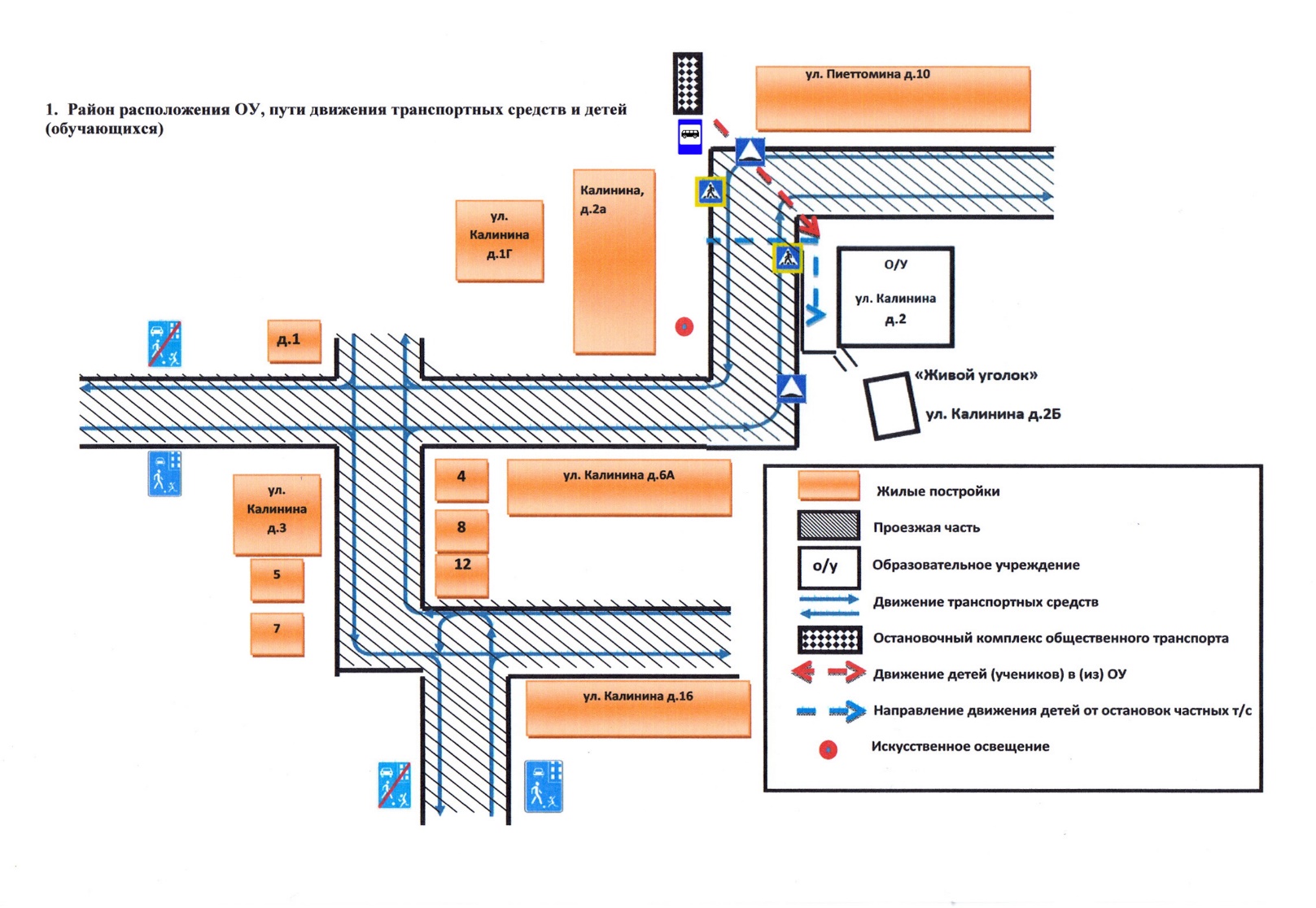 Раздел 1. Общие вопросыРаздел 1. Общие вопросыРаздел 1. Общие вопросыРаздел 1. Общие вопросы41.1.1.1.1.1.Общая социально-экономическая характеристика Учреждения41.2.1.2.1.2.Структура управления деятельностью образовательной организации51.3.1.3.1.3.Анализ контингента обучающих6Раздел 2. Кадровый состав образовательной организацииРаздел 2. Кадровый состав образовательной организацииРаздел 2. Кадровый состав образовательной организацииРаздел 2. Кадровый состав образовательной организации72.1.Общие сведенияОбщие сведенияОбщие сведения72.2.Анализ кадрового состава педагогических работниковАнализ кадрового состава педагогических работниковАнализ кадрового состава педагогических работников8Раздел 3. Методическая и инновационная деятельностьРаздел 3. Методическая и инновационная деятельностьРаздел 3. Методическая и инновационная деятельностьРаздел 3. Методическая и инновационная деятельность123.1.3.1.Общая характеристикаОбщая характеристика123.2.3.2.Аналитический отчет об участии образовательной организации в профессионально-ориентированных мероприятияхАналитический отчет об участии образовательной организации в профессионально-ориентированных мероприятиях15Раздел 4. Содержание образовательной деятельностиРаздел 4. Содержание образовательной деятельностиРаздел 4. Содержание образовательной деятельностиРаздел 4. Содержание образовательной деятельности334.1.4.1.4.1.Условия осуществления образовательного процесса334.2.4.2.4.2.Материально-техническое обеспечение364.3.4.3.4.3.Основные принципы образовательной политики374.4.4.4.4.4.Цели и задачи образовательной деятельности 384.5.4.5.4.5.Образовательная программа394.6.4.6.4.6.Особенности организации образовательного процесса404.7.4.7.4.7.Характеристика объединений по направлениям43Раздел 5. Воспитательная деятельностьРаздел 5. Воспитательная деятельностьРаздел 5. Воспитательная деятельностьРаздел 5. Воспитательная деятельность505.1.5.1.5.1.Цели и задачи воспитательной деятельности505.2.5.2.5.2.Анализ работы по основным направлениям воспитательной деятельности 51Раздел 6. Анализ качества обучения обучающихсяРаздел 6. Анализ качества обучения обучающихсяРаздел 6. Анализ качества обучения обучающихсяРаздел 6. Анализ качества обучения обучающихся796.1.6.1.6.1.Мониторинг образовательной деятельности796.2.6.2.6.2.Организация промежуточной аттестации и зачета результатов освоения учебных курсов, дополнительных общеобразовательных программ805.3.5.3.5.3.Результаты деятельности учреждения. Достижения.80Раздел 7. Финансово-экономическая деятельность учрежденияРаздел 7. Финансово-экономическая деятельность учрежденияРаздел 7. Финансово-экономическая деятельность учрежденияРаздел 7. Финансово-экономическая деятельность учреждения84Раздел 8. Перспективы и планы развитияРаздел 8. Перспективы и планы развитияРаздел 8. Перспективы и планы развитияРаздел 8. Перспективы и планы развития85Приложение 1Приложение 1Приложение 1Приложение 189НаправленностьКоличество обучающихся (чел)Количество обучающихся (чел)Количество обучающихся (чел)Количество обучающихся (чел)Количество обучающихся (чел)Направленность2016/20172017/20182018/20192019/20202020/2021Техническая194144179 187189Художественная550553510385370Естественнонаучная322476121134Физкультурно-спортивная50939862160Социально-гуманитарная297208367 449391Туристско-краеведческая344230265611571064126012301300№ п/пДолжностьКоличествоДиректор1Заместитель директора по административно-хозяйственной части1Заместитель директора по учебно-воспитательной работе1Заведующий музея1Методист3Педагог дополнительного образования22Педагог-организатор2Педагог-психолог1Учебно-вспомогательный персонал1Служащие11Наименование показателяУчебный годУчебный годУчебный годУчебный годУчебный годНаименование показателя2016/20172017/20182018/20192019/20202020/2021Высшее образование95%73%74%78%86%Наличие квалификационной категории66%65%58%82%70%КоличествоДолжностьместо прохождения  и  наименование КПКДата1Педагог-организатор"Оказание первой помощи", ООО "Международные Образовательные Проекты" г. Санкт-Петербург                                                                                 10.09.2020 г.  2Педагог дополнительного образования"Современные образовательные технологии в контексте модернизации системы дополнительного образования", ГАУ ДПО ЯНАО "Региональный институт развития образования"6-30.11.2020г.1Заместитель директора по УВР"Современные образовательные технологии в контексте модернизации системы дополнительного образования", ГАУ ДПО ЯНАО "Региональный институт развития образования"6-30.11.2020г.1Педагог-организатор"Методика формирования навыков безопасного у дорожном движении обучающихся, осваивающих образовательные программы начального общего образования", ГАУ ДПО ЯНАО "Региональный институт развития образования"2020г.25Педагогический персонал"Профилактика коронавируса и других острых респираторных инфекций в образовательном учреждении", АНО «Санкт-Петербургский центр дополнительного профессионального образования»15.09.2020г.25Педагогический персонал"Организация и осуществление дополнительного образования детей с ограниченными возможностями и инвалидностью от 5 до 18 лет" ,  Акционерное общество Академия "Просвещение", г. Москва        29.06.-20.10.2020г.2Педагог дополнительного образования"Дополнительное образование: Инновационные подходы к организации учебного процесса", ООО "Столичный учебный центр" 2021 г.1Педагог дополнительного образованияОрганизатор детско-юношеского туризма», ЧОУ ДПО «УЦ Академия безопасности» г. Иваново11.03.2021 1Педагог дополнительного образования"Проектная и учебно-исследовательская  деятельность учащихся как иснтрумент реализации ФГОС ДО и ФГОС НОО", ГАУ ДПО ЯНАО "Региональный институт развития образования" 2020 г.  1Педагог дополнительного образованияЭффективные методики обучения ментальной арифметке с правом преподавания программы курса ,г. Казань Первая Международная академия Ментальной Арифметики "Genius School"   24.11.2020 г.1Мастер производственного обучения "Мастер производственного обучения", АНО ДПО "Современная научно-технологическая академия"11.01.2021-29.03.20211Педагог дополнительного образования"Обновление содержания образования и совершенствование методов обучения предметов естественнонаучного цикла", ГАУ ДПО ЯНАО "Региональный институт развития образования"2021г.1Педагог дополнительного образования«Мой бизнес», Школа социального предпринимательства", Центр инноваций социальной сферы Ямала Фонда «Агенство инвестиционного развития и поддержки предпринимательства ЯНАО 03.11.2020 г.1Педагог дополнительного образования "Методика преподавания основ финансовой грамотности в условиях реализации ФГОС"22.04.2020 г.1Педагог дополнительного образованияКурс профессиональной переподготовки «Методическое сопровождение педагогического процесса в условиях реализации ФГОС», ООО «Инфоурок»03.02.2021 г.1Педагог дополнительного образования"Исследовательская деятельность педагога в условиях реализации Федеральных государственных   образовательных стандартов" , ГАУ ДПО ЯНАО "Региональный институт развития образования"2020г.1Педагог дополнительного образованияПреподавание предметной области "Технология",  "Центр инновационного образования и воспитания", г. Саратов 2021г.5Педагог дополнительного образованияМодуль «Кадры для агропромышленного комплекса: будущее Ямала создается сегодня», тема «Теоретические основы и практические навыки работы объединений дополнительного образования детей: «Национальный сувенир», «Декоративно-прикладное творчество»,  ГАУ ДПО ЯНАО "Региональный институт развития образования"26.03.2021г.1Заместитель директора по УВР«Обработка персональных данных в образовательных организациях», ООО «Центр инновационного образования и воспитания»23.12.2020 г.1Педагог дополнительного образования«Обработка персональных данных в образовательных организациях», ООО «Центр инновационного образования и воспитания»23.12.2020 г.4Педагог дополнительного образования"Обновление содержания образования и совершенствование методов обучения предметов естественнонаучного цикла согласно требованиям стандарта технопарка "Кванториум", ГАУ ДПО ЯНАО "Региональный институт развития образования"20211Директор"Управление мотивацией педагогического коллектива в условиях реализации ФГОС" , Учебный центр "Академия Директории", г. Москва 05.10. - 15.11.2020г. 1Заместитель директора по УВР"Управление мотивацией педагогического коллектива в условиях реализации ФГОС" , Учебный центр "Академия Директории", г. Москва 05.10. - 15.11.2020г. 1Методист"Управление мотивацией педагогического коллектива в условиях реализации ФГОС" , Учебный центр "Академия Директории", г. Москва 05.10. - 15.11.2020г. 1Методист"Методист образовательной организации", АНО ДПО "Образовательный центр для муниципальной сферы "Каменный город"2021г.1Педагог-психолог "Методическое сопровождение и подготовка к работе с одаренными детьми в ЯНАО", ГАУ ДПО ЯНАО "Региональный институт развития образования"  16.03.2021-19.03.2021  1Педагог дополнительного образования "Методическое сопровождение и подготовка к работе с одаренными детьми в ЯНАО", ГАУ ДПО ЯНАО "Региональный институт развития образования"  16.03.2021-19.03.2021  Продолжительность учебного годаПродолжительность учебного годаПродолжительность учебного годаПродолжительность учебного годаПродолжительность учебного годаПродолжительность учебного годаПолугодиеДата начала учебного полугодияДата окончания учебного полугодияДата окончания учебного полугодияПродолжительность (количество учебных недель)Продолжительность (количество учебных недель)I14.09.2020 г.31.12.2020 г.31.12.2020 г.16 учебных недель16 учебных недельII10.01.2021 г.31.05.2021 г.31.05.2021 г.20 учебная неделя20 учебная неделяВсего:Всего:Всего:Всего:36 недель36 недельПродолжительность каникулПродолжительность каникулПродолжительность каникулПродолжительность каникулПродолжительность каникулПродолжительность каникулКаникулыДата начала каникулДата окончания каникулДата окончания каникулПродолжительность в дняхПродолжительность в дняхзимние1 января 2020 г.10 января 2020 г.10 января 2020 г.1010летние1 июня 2020 г.31 августа 2020 г.31 августа 2020 г.9292Организация промежуточной и итогового контроля успеваемости обучающихсяОрганизация промежуточной и итогового контроля успеваемости обучающихсяОрганизация промежуточной и итогового контроля успеваемости обучающихсяОрганизация промежуточной и итогового контроля успеваемости обучающихсяОрганизация промежуточной и итогового контроля успеваемости обучающихсяОрганизация промежуточной и итогового контроля успеваемости обучающихсяСроки проведения промежуточной аттестацииСроки проведения промежуточной аттестацииСроки проведения промежуточной аттестациис 16.12.2020 г. по 26.12.2020 г.с 16.12.2020 г. по 26.12.2020 г.Сроки проведения зачета результатов освоения учебного курса, дополнительной общеобразовательной программыСроки проведения зачета результатов освоения учебного курса, дополнительной общеобразовательной программыСроки проведения зачета результатов освоения учебного курса, дополнительной общеобразовательной программыс 18.05.2021г. по 28.05.2021 г.с 18.05.2021г. по 28.05.2021 г.От 7 летОт 5 до 6 летОт 3 до 4 лет08.00-08.4008.00-08.3008.00-08.2008.50-09.3008.40-09.1008.30-08.5009.40-10.2009.20-09.5009.00-09.2010.30-11.1010.00-10.3009.30-09.5011.20-12.0011.40-12.1010.00-10.2012.10-12.5012.20-12.5010.30-10.5013.00-13.4013.00-13.3011.00-11.2013.50-14.3013.40-14.1011.30-11.5014.40-15.2014.20-14.5012.00-12.2015.30-16.1015.00-15.3012.30-12.5016.20-17.0015.40-16.1013.00-13.2017.10-17.5016.20-16.5013.30-13.5018.00-18.4017.00-17.3014.00-14.2018.50-19.3017.40-18.1014.30-14.5018.20-18.5015.00-15.2019.00-19.3015.30-15.5016.00-16.2016.30-16.5017.00-17.2017.30-17.5018.00-18.2018.30-18.5019.00-19.2019.30-19.50Реализация дополнительных образовательных программ по направленностямКоличество объединений в направленностиТехническая13Естественнонаучная11Художественная12Социально-гуманитарная16Туристко-краеведческая1Физкультурно-спортивная2Итого:55№ п/пНаименование мероприятияДата проведенияМесто проведенияКоличество участников/зрителейВозраст детейДень открытых дверей «Добро пожаловать в наш творческий Дом!»22.09.2020Instagram, МБОУ ДО «Тазовский РДТ»-3-18 летЛекторий «Сердцем не стареют наши старики»23.10.2020МБОУ ДО «Тазовский РДТ"3812-16 летМастер-класс «Рождественский ангел»04.01.202008.01.2020МБОУ ДО «Тазовский РДТ»155 – 12 летИгровая программа «Рождественские посиделки»04.01.202008.01.2020МБОУ ДО  «Тазовский РДТ»155 – 12 летИгровая развлекательная программа «Новогодние забавы» для учащихся 7,8,9 классов06.01.2020МБОУ ДО «Тазовский РДТ»357 – 14 летРайонный конкурс юных инспекторов движения  «Безопасное колесо»04.03.2021МБОУ «Тазовская общеобразовательная школа»4010 – 15 летАкция в общественном транспорте района «Все для милых дам»07.03.2020Общественный транспорт п. Тазовский1012-15 летОрганизация мероприятия и просмотра документального фильма «Горячие сердце»08.02.2021 -14.02.2021 Instagram, МБОУ ДО «Тазовский РДТ»35-408-17 летМеждународный день «Родного языка»15.02.2021 -22.02.2021 Instagram, МБОУ ДО «Тазовский РДТ»356 - 18 летМероприятие «Масленичные гуляния».МБОУ ДО «Тазовский РДТ"20/145 - 8 летБеседа: «Я, ты, он, она – вместе мы одна семья»15.12.2020МБОУ ДО  «Тазовский РДТ»157 – 10 летБеседа: «Что такое вежливость»10.02.2021МБОУ ДО  «Тазовский РДТ»147 – 12 летАкции о борьбе с терроризмом «Не будьте равнодушными!»18.09.2020 г.МБОУ ДО  «Тазовский РДТ»1111 – 13 летВсероссийская неделя безопасности дорожного движения встреча с сотрудниками ОГИБДД  ОМВД России по Тазовскому району24.09.2020 г.МБОУ ДО  «Тазовский РДТ»448 – 12 летЭкскурсия «Мой край Тасу Ява»12.12.2020МБОУ ДО  «Тазовский РДТ»159 – 11 летКвест-игра  «Новогодние забавы» 09.01.2021МБОУ ДО  «Тазовский РДТ»1810-13 лет«Мама самый лучший друг». Изготовление открытки.06.03.2021МБОУ ДО  «Тазовский РДТ»208-13 лет Мастер-класс «Оберег для дома» 20.03.2021МБОУ ДО  «Тазовский РДТ»2011-13 летДиспут «Зачем нужны человеку нравственные качества»14.05.20021МБОУ ДО  «Тазовский РДТ»1714-17 летМероприятие  «…Пожилым везде у нас почет…»,  беседа, посвященная Дню пожилого человека25.09.2020МБОУ ДО  «Тазовский РДТ»810 - 14 летТематическое занятие «Нам без дружбы не прожить, дружбой нужно дорожить»05.10.2020МБОУ ДО  «Тазовский РДТ»447 - 10летИгра «Новогодний серпантин»17.12.2020МБОУ ДО  «Тазовский РДТ»445 – 18 летМероприятия «Зимняя викторина»28.01.2021МБОУ ДО  «Тазовский РДТ»2910 - 14 летВстреча с батюшкой. Ознакомительная беседа о нравственности.18.03.2021МБОУ ДО  «Тазовский РДТ»268– 15 летБеседа «Поговорим о доброте»02.10.2020МБОУ ДО  «Тазовский РДТ»814 – 16 летРазвлекательная программа «Мама, мамочка!»29.11.2020МБОУ ДО  «Тазовский РДТ»167 -12 лет«Новогодний переполох!» (Игры и конкурсы)20.12.2020МБОУ ДО  «Тазовский РДТ»1018– 13 летБеседа «Все мы разные»15.02.2021МБОУ ДО  «Тазовский РДТ»88 – 12 летБеседа «Воспитанность хорошее качество»14.03.2021МБОУ ДО  «Тазовский РДТ»614 – 16 летМастерская помощников Деда Мороза и Снегурочки18.02.2021МБОУ ДО  «Тазовский РДТ»207 -12 летПоделки для старшего поколения «Наши бабушки и дедушки»23.02.2021МБОУ ДО  «Тазовский РДТ»2010 – 13 летПрактикум по культуре общения «Мы в гостях и гости у нас»  13.03.2021МБОУ ДО  «Тазовский РДТ»207 – 10 летБеседа-игра «Мы вместе и это здорово!»25.09.2020г.МБОУ ДО  «Тазовский РДТ»167 – 10 летБеседа-игра «С днём Мамы»29.11.2020.МБОУ ДО  «Тазовский РДТ»107 – 10 летМероприятие «Новогодняя викторина», чаепитие18.12.202019.12.2020МБОУ ДО  «Тазовский РДТ»127 – 10 летМероприятие «Новогодний карнавал»17.12.2020МБОУ ДО  «Тазовский РДТ»127 – 10 летБеседа-диалог «О Рождестве Христовом!»17.12.2020.МБОУ ДО  «Тазовский РДТ»167 – 10 летИнтегрированное мероприятие «Все народы в гости к нам»30.11.20г.МБОУ ДО  «Тазовский РДТ»347 – 14 летДень Святого Валентина:1. Конкурс «Валентинок».  2.Праздничные мероприятия в объединениях «Горячие сердце», «Почта ко Дню влюблённых»февральМБОУ ДО  «Тазовский РДТ»317 – 15 летДень смеха. Круглый стол.апрельМБОУ ДО  «Тазовский РДТ»6510-12 летТематическая неделя "День космонавтики"12 -14.04.2021г.МБОУ ДО  «Тазовский РДТ»2347 – 15 летКонкурс - викторина «Традиции. Обряды. Пасха»майМБОУ ДО  «Тазовский РДТ»328 – 10 летБеседа: «Культура поведения"22.09.20МБОУ ДО  «Тазовский РДТ»17/19 – 12 летАкция «Хорошие манеры, или будьте вежливы»29.09.20МБОУ ДО  «Тазовский РДТ»42/17 – 15 летПраздничная программа, посвященная Дню матери «Женщина, чье имя – Мать»22.11.20МБОУ ДО  «Тазовский РДТ»87 – 8 летБеседа: Согласие, да лад – для общего дела клад»03.11.20МБОУ ДО  «Тазовский РДТ»18/115 – 17 лет№ п/пНаименование мероприятияДата проведенияМесто проведенияКоличество участников/зрителейВозраст детейКвест – игра «Государственные символы России»09.11.2020МБОУ ДО «Тазовский РДТ»168-9 лет 10-11 летПрезентационный материал и экскурсионные ме6роприятия "История предприятий и организаций Тазовского района" В течении учебного годаМБОУ ДО «Тазовский РДТ»ОМВД, МЧС, «Ямалспас» 288-9 лет10-11 лет12-13 летКруглый стол по теме «Что значит быть гражданином своей страны?»18.12.2020МБОУ ДО «Тазовский РДТ»1810-11 лет12-13 летТематический классный час “Слава тебе, победитель солдат!”16.02.2021МБОУ ДО «Тазовский РДТ»1610-11 летТематический классный час “Есть такая профессия – Родину защищать”16.02.2021МБОУ ДО «Тазовский РДТ»1612-13 летКруглый стол «Мы наследники Великой Победы»29.04.2021МБОУ ДО «Тазовский РДТ»238-9 лет10-11 лет12-13 летВстреча с представителями центра занятости «Дорога жизни», «Моя профессия»15.05.2021Центр занятости1810-11 лет12-13 летНеделя посвящённая А.В.Суворову  –  русскому полководцу08.10.2020МБОУ ДО «Тазовский РДТ»2510-13 летВсероссийская акция «Посылка солдату»14.11.2020МБОУ ДО «Тазовский РДТ»306-17 лет Мероприятие «Ко Дню пожилых людей»01.11.2020МКОУ «Тазовская школа-интернат среднего общего образования», МБОУ «Тазовская общеобразовательная школа»2511-17 летМероприятие «Мы память бережно храним»29.04.2021МБОУ ДО «Тазовский РДТ» корпус №5566-17 летМероприятие  «К 70 годовщине - снятия блокады Ленинграда»27.01.2021Районный краеведческий музей607-15 летМероприятие «День полного освобождения Ленинграда от фашистской блокады 1944 года»15.01.2021МБОУ ДО «Тазовский РДТ» музей40-506-17 летУчастие во всероссийской акции акции "Окна Победы"03 - 15.05.2021г.МБОУ ДО «Тазовский РДТ»645 – 18 летРайонный конкурс чтецов «Вахта памяти» по теме: «Города-герои, города воинской славы в произведениях о войне»02 - 08.05.2021г.МБОУ ДО «Тазовский РДТ», монумент "Журавли"503 – 18 летВсероссийский открытый урок, посвященный памятной дате – 76-ой годовщине Дня Победы06.05.2021г.МБОУ ДО «Тазовский РДТ»1613 – 15 летБеседа «Я – гражданин России»20.04.2021МБОУ ДО  «Тазовский РДТ»15Презентация  «Спасибо солдатам Победы за то, что не знаем войны»03.05.2021МБОУ ДО  «Тазовский РДТ»1114 – 16 летБеседа «Доброе сердце ветеранам»15.05.2021МБОУ ДО  «Тазовский РДТ»207 -12 летВикторина «Знай и люби свой край»03.12.2020МБОУ ДО  «Тазовский РДТ»610 – 13 летБеседа: «Край родной – Ямал»05.12.2020МБОУ ДО  «Тазовский РДТ»58 – 12 летВикторина «Государственный символ России»11.10.2020МБОУ ДО  «Тазовский РДТ»4414 – 16 летИнтеллектуальная игра «День народного единства»28.10.2020МБОУ ДО  «Тазовский РДТ»447 -12 летЭкскурсия в районный краеведческий музей по теме «75-ти летию снятия блокады Ленинграда»27.01.2021МБОУ ДО  «Тазовский РДТ»1510 – 13 летМероприятие «Мы памяти бережно храним»28.01.2021МБОУ ДО  «Тазовский РДТ»208 – 12 летАкция «Не будьте равнодушными!» (борьба с терроризмом)19.09.2020МБОУ ДО  «Тазовский РДТ»87 – 15 летБрей-ринг «День конституции»12.12.20МБОУ ДО  «Тазовский РДТ»1414 – 16 летРКМ «900 дней и ночей», литературно-музыкальная композиция посвященная освобождению Ленинграда от немецко-фашистских захватчиков.27.01.21МБОУ ДО  «Тазовский РДТ»87 -12 летМастер-класс «Вселенная», посвященный Дню космонавтики12.04.21МБОУ ДО  «Тазовский РДТ»1110 – 13 лет«Тазовский – край родной»-  конкурс рисунков, посвященного годовщине образования района «На 9 мая»-конкурс рисунков30.01.20215.05.2021МБОУ ДО  «Тазовский РДТ»207 – 10 летБеседа «Самые дорогие для нас слова»15.01.21МБОУ ДО  «Тазовский РДТ»2012 – 16 летБеседа на тему: «Дружная семья» - обобщать «Разные национальности большой страны» 23.02.2021МБОУ ДО  «Тазовский РДТ»208 – 12 лет Беседа «Правила поведения в обществ16.09-29.09.2020МБОУ ДО  «Тазовский РДТ»6005 – 18 летБеседа «Безопасность дорожного движения»,11.10-15.10.2020МБОУ ДО  «Тазовский РДТ»7205 – 18 летБеседа «Пожарная безопасность»19.11-22.11.2020МБОУ ДО  «Тазовский РДТ»8315 – 18 летБеседа «Террористическая безопасность»03.12-16.12.2020МБОУ ДО  «Тазовский РДТ»2435 – 18 летКраеведческий урок «Познаем родной край, познаем себя»8.04.2021 г.МБОУ ДО  «Тазовский РДТ»814-15 летВсероссийский тест на знание Конституции РФ     12.12.2020 г.МБОУ ДО  «Тазовский РДТ»516 – 18 летДень правовых знаний14.12.2020 г.МБОУ ДО  «Тазовский РДТ»914  -17 летВикторина «Следствие вели знатоки»30.04.2021 г.МБОУ ДО  «Тазовский РДТ»813 – 16 летТематическая викторина «Сколько имён у Деда Мароза»19.12.2020гМБОУ ДО  «Тазовский РДТ»177 – 10 летБеседа; «Конвенция о правах ребёнка» (знакомства с правами и обязанностями ребёнка)МБОУ ДО  «Тазовский РДТ»169 – 13 летБеседа «День народного единства»03.11.2020МБОУ ДО  «Тазовский РДТ»86 – 8 летМероприятие к 23 февраля «Сегодня ученик, завтра солдат»20.02.2021МБОУ ДО  «Тазовский РДТ»813 – 15 летБеседа «Герои войны – наши земляки»10.09.2021МБОУ ДО  «Тазовский РДТ»1011 – 12 летНеделя правовой помощи детям.1.Правовые знания по ДД2. Правовая игра «Мир моих прав»Октябрь 2020г.МБОУ ДО  «Тазовский РДТ»6812 – 16 летЭкскурсия в музей  фотовыставка ЯМАЛА21.10.20г.МБОУ ДО  «Тазовский РДТ»3414  -17 лет«Конституция – основной закон государства»11.12.20г.МБОУ ДО  «Тазовский РДТ»6813 – 16 летМесячник правовых знаний по противопожарной безопасностиЯнварь МБОУ ДО  «Тазовский РДТ»609 – 13 летДень защитников Отечества1.Поздравление ветеранов, жителей района2.Праздничное поздравительное  мероприятия «Защитники страны!»февральМБОУ ДО  «Тазовский РДТ»626 – 14 летМероприятие – беседа- круглый стол «Города герои!», посвященное Великой Победе  майМБОУ ДО  «Тазовский РДТ»6513 – 15 летВикторина «Герои Отечества»09.12.20МБОУ ДО  «Тазовский РДТ»911 – 12 летЭкскурсия в музей 01.12.20МБОУ ДО  «Тазовский РДТ»658 – 14 летДень памяти воинов Афганской войны15.02.21МБОУ ДО  «Тазовский РДТ»810  -12 летАкция: «Георгиевская ленточка»14.04.21МБОУ ДО  «Тазовский РДТ»811 – 13 летБеседа о подвиге юных партизан12.03.21МБОУ ДО  «Тазовский РДТ»415 – 16 летБеседа о значении праздника «День Победы»16. 04.21МБОУ ДО  «Тазовский РДТ»414 -17 летБеседа «Родовое имя. Что означает твою имя?»08.10.2020гМБОУ ДО  «Тазовский РДТ»138 – 10 летБеседа: «Славные страницы нашей истории. О героях-защитниках  Отечества»18.02.2021МБОУ ДО  «Тазовский РДТ»512 -14 лет№ п/пНаименование мероприятияДата проведенияМесто проведенияКоличество участников/зрителейЗанятия по дронориентированию ( в рамках работы «Недели каникул»)26.10 - 07.11.2020 МБОУ Тазовская средняя общеобразовательная школа10Участие в Международном историческом квесте «За пределами» (далее – Квест), посвященный 75-летию начала главного суда над нацистами – Нюрнбергского процесса.20-21.11.2021 годап. Тазовский15Регистрации юнармейцев на портале ГТО в течение года спортивного зала МКОУ ТШИ92Прием нормативов по общей физической подготовке05.12.2020п.Тазовский25Прием нормативов ВФСК ГТО по лыжным гонкам и стрельбе из пневматического оружия13.12.2020лыжной базе п.Тазовский25Участие в  историко-образовательном квесте «Герои живут рядом»февраль 2021 на базе районного дома культуры6Участие юнармейцев в квест-игре, посвященной выводу советских войск из Афганистана15.02.2021 МБУ «Молодежный центр» 10Возложение цветов к памятникам героям Великой Отечественной войны15.02.2021 годап. Тазовский10Возложение цветов к памятникам героям Великой Отечественной войны 16.02.2021 с. Газ-Сале15Проведение Урока мужества и подвига #ГероиЕсть11-16.02.2021 МБОУ ТСОШ, МКОУ ТШИ95Участие во Всероссийском литературном конкурсе «Два капитана»09.03.2021 Точка Роста на базе МКОУ Тазовская школа-интернат20Участие в соревнованиях по стрельбе из пневматической винтовки среди юнармейцев МКОУ ТШИ16.03.2021 годастрелковый тир15Участие в IX ежегодном смотре-конкурсе на звание «Лучший казачий кадетский класс Уральского Федерального округа»22-26.03.2021г. Ноябрьск17Участие в первенстве Тазовского района по военно-прикладной физической подготовке и стрельбе из пневматической винтовкиапрель 2021 п. Тазовский11Посещение монумента Ваули Пиеттоминаапрель, 2021п. Тазовский25Участие в районном квесте «Юные правозащитники ЯНАО»апрель, 2021п. Тазовский25Участие в  военно-патриотической игре «Зарница»май, 2021спортивный стадион7№ п/пНаименование мероприятияДата проведенияМесто проведенияКоличество участников/зрителейВозраст детейВикторина ЗОЖ03.02.2021МБОУ ДО «Тазовский РДТ» 1412 летСпортивное мероприятие «Сильные, ловкие, смелые», посещённое 23 февраля20.02.2021МБОУ ДО «Тазовский РДТ» 236-7 летЭкологическая тропа «Открытий» «Туристическая тропа»22.04.2021МБОУ ДО «Тазовский РДТ» 4812-13 летВоенно-патриотическая игра «Зарница» общеобразовательных организаций Тазовского района 30.04.2021Центральный стадион ТСОШ5213-15 летПервенства Тазовского района по военно-прикладной физической подготовке и стрельбе из пневматического оружия 03-.04.04.2021МКОУ ТШИСпортивный зал5616-18 летАкция «СПИДВИЧ»29.11.2020МБОУ ДО «Тазовский РДТ» 487-17 летАкция «Безопасное детство»07.12.2020InstagramМБОУ ДО «Тазовский РДТ» 257-17 летАкция «Мы за ЗОЖ»01.02.2021InstagramМБОУ ДО «Тазовский РДТ» 377-17 летПрезентация «Мы против курения и алкоголя»15.10.2020МБОУ ДО МБОУ ДО «Тазовский РДТ» 267-17 летЛекции от специалистов ГБУЗ ЯНАО ТЦРБ «СПИД не спит!».01.12.2020МБОУ ДО МБОУ ДО «Тазовский РДТ» 4714-18 летСпортивно-массовое мероприятия «Спортивно-туристическая тропа здоровья»15.05.2021Детско-юношеская спортивная школа 269-10 летДень здоровья «Основы правильного питания»13.10.2020 г.1014-15 летЛекции от специалистов ГБУЗ ЯНАО ТЦРБ «СПИД не спит!»23.09.2020 г.МБОУ ДО «Тазовский РДТ» 1116 – 18 летДень здоровья «ЗОЖ» оформление стенгазеты14.10.2020МБОУ ДО «Тазовский РДТ» 3214  -17 летДень здоровья «Личная гигиена основы правильного питания»21.12.2020МБОУ ДО «Тазовский РДТ» 3013 – 16 лет«Здоровым быть здорово».  Игра- викторина27.03.2021МБОУ ДО «Тазовский РДТ» 207 – 10 летБеседа «Я и здоровье»25.02.20021МБОУ ДО «Тазовский РДТ» 179 – 13 летКруглый стол «Спорт это красота и здоровье»11.03.2021МБОУ ДО «Тазовский РДТ» 176 – 8 летБеседа «Основы правильного питания»05.04.2021МБОУ ДО «Тазовский РДТ» 1713 – 15 летВикторина: «Весеннее настроение»07.03.21МБОУ ДО «Тазовский РДТ» 611 – 12 летДень Здоровья04.10.2020МБОУ ДО «Тазовский РДТ» 4412 – 16 летСпортивное мероприятие: «Будь здоров»28.10.2020МБОУ ДО «Тазовский РДТ» 4414  -17 летБеседа «Праздник чистоты и здоровья»16.11.2020МБОУ ДО «Тазовский РДТ» 4413 – 16 летТематический час «Если хочешь быть здоров, закаляйся»20.12.2020МБОУ ДО «Тазовский РДТ» 449 – 13 летСпортивное мероприятие «Сильные, смелые, ловкие»24.02.2021МБОУ ДО «Тазовский РДТ» 316 – 14 летЭкскурсия спортивный центр «Молодежный».07.04.2021МБОУ ДО «Тазовский РДТ» 1813 – 15 летБеседа «Здоров будешь – все добудешь»19.11.2020МБОУ ДО «Тазовский РДТ» 611 – 12 летВикторина «Фрукты и овощи – полезные продукты»27.11.2020МБОУ ДО «Тазовский РДТ» 88 – 14 летБеседа «Тепло и уютно, тепло и удобно»12.01.2021МБОУ ДО «Тазовский РДТ» 610  -12 летБеседа «Красивые и ухоженные волосы»20.02.2021МБОУ ДО «Тазовский РДТ» 811 – 13 летЭкскурсия в тундру 18.09.20МБОУ ДО «Тазовский РДТ» 1215 – 16 летЗанятие «ЗОЖ», спортивные мероприятия на базе спортшколы15.05.21МБОУ ДО «Тазовский РДТ» 1214 -17 летБеседа «Правила дорожного движения»23.09.20МБОУ ДО «Тазовский РДТ» 168 – 10 летБеседа «Ты вышел на улицу»10.11.2020МБОУ ДО «Тазовский РДТ» 8 12 -14 летБеседа с элементами игры «Гигиена и твоё здоровье».25.10.202003.12.2020.МБОУ ДО «Тазовский РДТ» 8714-15 летБеседа «Правила поведения и меры безопасности на водоёме в зимний период»19.12.2020.МБОУ ДО «Тазовский РДТ» 1616 – 18 летБеседа Безопасность жизнедеятельности, пожарная безопасность, правила дорожного движения».17.12.2020.МБОУ ДО «Тазовский РДТ» 1614  -17 летБеседа «Фейерверки и пиротехника друзья или враги»19.12.2020.МБОУ ДО «Тазовский РДТ» 4713 – 16 летБеседа «Правила по технике безопасности во время занятий, пожарная безопасность, правила дорожной транспортной безопасности»01.11-04.11.2020МБОУ ДО «Тазовский РДТ» 407 – 10 летБеседа «Чистота залог здоровья»12.12.2020МБОУ ДО «Тазовский РДТ» 169 – 13 летОзнакомительная экскурсия спортивный центр «Молодёжный».08.04.2021.МБОУ ДО «Тазовский РДТ» 236 – 8 летАкция защиты от курения «Мы за ЗОЖ»13-20.11.20 г.МБОУ ДО «Тазовский РДТ» 2613 – 15 летДень здоровья «Основы правильного питания»Ноябрь 2020 г.МБОУ ДО «Тазовский РДТ» 6811 – 12 летРабота по профилактике ПБ, ДДТТ. Правила поведения в осенне-зимний, весенне-летний периоды на водоемах, в лесу и др.местах, опасных для жизни детей.В течение годаМБОУ ДО «Тазовский РДТ» 83112 – 16 летСовместная разработка педагога и обучающихся «Физкульт-минутка»18.12.20 г.МБОУ ДО «Тазовский РДТ» 1814  -17 летАкция «Мы за ЗОЖ»Декабрь 2020г.МБОУ ДО «Тазовский РДТ» 3413 – 16 летНеделя «Физкультурно-спортивного направленности» мастер –классы, игровая программа, квест.03.02.21-09.02.21МБОУ ДО «Тазовский РДТ» 659 – 13 летУчастие в районной акции «Я выбираю жизнь!»Март 2021МБОУ ДО «Тазовский РДТ» 256 – 14 летТеатральное представление, спортивные соревнования. МасленицаМарт МБОУ ДО «Тазовский РДТ» 156 - 12 летТематические беседы по профилактике и пропаганде здорового образа жизни, просмотр  фильма «День здоровья»Апрель МБОУ ДО «Тазовский РДТ» 6511 – 12 летБеседа: «Наше здоровье в наших руках»15.10.20МБОУ ДО «Тазовский РДТ» 12/08 – 14 летИгра – викторина: «ЗОЖ – наше будущее»19.03.21МБОУ ДО «Тазовский РДТ» 12/010  -12 летДеловая игра «Суд над вредными привычками»11.03.21МБОУ ДО «Тазовский РДТ» 287 - 10 летВикторина «Основы здорового образа жизни»27.01.21МБОУ ДО «Тазовский РДТ» 2415 – 16 летБеседа «Спортивные игры»28.02.21МБОУ ДО «Тазовский РДТ» 2414 -17 лет«Сильные, ловкие, смелые» - спортивные игры в условиях ограниченного пространства23.04.21МБОУ ДО «Тазовский РДТ» 168 – 10 лет№ п/пНаименование мероприятияДата проведенияМесто проведенияКоличество участников/зрителейВозраст детейАкция «Сдай пластик - сохрани природу»20.04.2021-15.05.2021МБОУ ДО «Тазовский РДТ"--Мероприятие экологической направленности «День Земли».22.03.2021МБОУ ДО «Тазовский РДТ"33/49-16 летЭкологическая квест-игра «Тропа открытий»22.04.2021МБОУ ДО «Тазовский РДТ"25/210-12 лет Экологические уроки «Будущее Арктики – Чистый Ямал!»19.04.202120.04.2021МБУ Тазовский районный краеведческий музей45/89-14 летЭкологическая квест-игра «Планета сад»04.06.2021гЛетний оздоровительный лагерь на базе МКОУ ТШИ409-14 летЭкскурсии в живой уголок.В течение учебного годаМБОУ ДО «Тазовский РДТ"315-9 летПрактикориентрованные экскурсии «Я исследователь»В течение учебного годаМБОУ ДО «Тазовский РДТ"2505 – 7 летИнтеллектуальная игра  «Брейн-ринг»17.03.2021МБОУ ДО «Тазовский РДТ"1612 – 14 летБеседа «Мой край родной»17.05.2021МБОУ ДО «Тазовский РДТ"13Экскурсия «Чистая тундра»23.09.2020МБОУ ДО «Тазовский РДТ"1210  -14 летЭкскурсия  «ЗооДиво»05.12.2020МБОУ ДО «Тазовский РДТ"135 – 8 летБеседа: «Земля - наш общий дом»25.04.21МБОУ ДО «Тазовский РДТ"615 – 17 летПриняли участие в экологической выставке «Город сад»12.10.2020МБОУ ДО «Тазовский РДТ"48  -10 летАкция в рамках добрая суббота «Птичьи кормушки»24.04.21МБОУ ДО «Тазовский РДТ"129 – 11 летЭкологическая игры «Птицы, рыбы, звери», «Воздух, земля, вода»16.02.2021МБОУ ДО «Тазовский РДТ"167 – 11 летОткрытые занятия на экологическую тему «4 стихии художественной гимнастики»12.02.-02.04.2021г.МБОУ ДО «Тазовский РДТ"3010  -13 летВикторина «Сохраним природу!»19.01.21МБОУ ДО «Тазовский РДТ"1614 – 15 летБеседа «Чистый «Дом»периодическиМБОУ ДО «Тазовский РДТ"248 – 12 лет№ п/пНаименование мероприятияДата проведенияМесто проведенияКоличество участников/зрителейВозраст детейЭкскурсия «Животный и растительный мир севера»05.03.2020Районный краеведческий музей23/26-9Познавательно-развлекательное мероприятие «Игры и игрушки народов севера»07.11.2020МБОУ ДО «Тазовский РДТ"486-13Развлекательная программа «Мой Ямал родной», посвящённая к юбилейной дате округа12.12.2020МБОУ ДО «Тазовский РДТ"566-16Открытое занятие "Мир народных промыслов"24.03.2021МБОУ ДО «Тазовский РДТ"328 – 14 летXV международная выставка- ярмарка «Сокровища Севера»Май 2020 г.г. Москва1 участник выставки (Салиндер Владимир)- более 40 участников мастер- классе13 летВыставка- конкурс «Сокровища Севера», посвященная празднованию 90 летия со дня образования Тазовского района ЯНАО21.12.2020п. Тазовский7От 10 до13 летV Арктический образовательный форум14-15 апреля 2021г.г. Салехард1 участник выставки(Салиндер Егор), более 50 участников мастер- классов13 летПесенное творчество народов севера. Слушание музыки.26.01.2021гМБОУ ДО «Тазовский РДТ"1510 – 16 лет№ п/пНаименование мероприятияДата проведенияМесто проведенияКоличество участников/зрителейВозраст детей«Люди пожилые- сердцем молодые» праздник- ко Дню пожилых людей29.09.2020МБОУ ДО «Тазовский РДТ», МКОУ ТШИ1510-11 лет«О той войне» мероприятия посвященные 75 -летию Победы Просмотр виртуальной экскурсии 1 часть. Рассказ о ветеранах войны и тыла  Тазовского района23.09.2020МБОУ ДО «Тазовский РДТ»308-9 лет 10-11 лет«Мы идём в музей»«Природа нашего края»,   «Ах, какие ягоды!»Сентябрь, октябрь 2020г.МБОУ ДО «Тазовский РДТ»50 8-9 лет10-11 лет12-13 лет«Во славу единения веков». Тематический час ко Дню народного единства03.11.2020МБОУ ДО «Тазовский РДТ»1610-11 лет«Мой край - Тасу Ява» к юбилею района. Викторина, посвящённая образованию ЯНАО и Тазовского района, участие в районных мероприятиях17.11.2020МБОУ ДО «Тазовский РДТ»2410-11 лет«Конституция – основной закон государства». Устный журнал о правах человека с приглашением уполномоченного правам детей08.12.2020МБОУ ДО «Тазовский РДТ»1610-11 летПоисковая работа в районном архиве. О знаменитых односельчанах (беседа)16.12.2020Муниципальный архив Администрации Тазовского района1610-11 лет12-13 летЛитературно-музыкальная композиция «Ненецкий новый год" 10.01.2021МБОУ ДО «Тазовский РДТ»238-9 лет10-11 лет12-13 лет«Блокадный Ленинград и дети». Устный журнал, посвященный освобождению Ленинграда от блокады23.01.2021МБОУ ДО «Тазовский РДТ»1610-11 лет«Афганистан, Чечня-эпоха наших отцов» - встреча с участниками боевых действи12.02.2021г.МБОУ ДО «Тазовский РДТ»238-9 лет10-11 лет12-13 летЭкскурсия к памятнику-обелиску тазовчанам, погибшим в ВОВ.17.03.2021г.Пешеходная экскурсия1610-11 лет12-13 лет«Удивительный мир художника» (по выставке К.Ф. Паровых)18.04.2021МБОУ ДО «Тазовский РДТ»1212-13 лет«Праздник со слезами на глазах». Просмотр виртуальной экскурсии 2 часть. Рассказ о ветеранах войны и тыла  Тазовского района24.04.2021МБОУ ДО «Тазовский РДТ»1510-11 лет12-13 летУчастие в районном конкурсе экскурсоводов 12.10 -24.11.2020г.Департамент образования1 учащийся1 руководитель13 летРайонный конкурс исследовательских работ: «Твои люди, Север!»12.10 - 10.12.2020г.Департамент образования1 учащийся1 руководитель12 лет№ п/пНаименование мероприятияДата проведенияМесто проведенияКоличество участников/зрителейВозраст детей1.Акция совместно ОГИБДД ОМВД России по Тазовскому району «Возьми ребёнка за руку»15.09.2020Улицы районного центра812-172.Акция совместно ОГИБДД ОМВД России по Тазовскому району «Внимание – дети!»23.10.2020Улицы районного центра1012-173.Акция совместно ОГИБДД ОМВД России по Тазовскому району «Витамин трезвости»20.12.2020Улицы районного центра712-174.Акция совместно ОГИБДД ОМВД России по Тазовскому району «Я выбираю безопасное движения!27.01.2021Улицы районного центра812-175.Акция в общественном транспорте совместно ОГИБДД ОМВД России по Тазовскому району «Всё для милых женщин»05.03.2021Улицы районного центра512-176.Акция совместно ОГИБДД ОМВД России по Тазовскому району «Георгиевская ленточка»07.05.2021Улицы районного центра812-177.Акция «Большая помощь маленькому другу»НоябрьДекабрьЯнварьМБОУ ДО «Тазовский РДТ»30/4912-178.Единый час духовности «Голубь мира»21.09.2020МБОУ ДО «Тазовский РДТ»10/212-179.Акция «Ко дню пожилых людей»01.10.2020МБОУ ДО «Тазовский РДТ»7/412-1710.Акция «СПИДВИЧ»29.11.2020МБОУ ДО «Тазовский РДТ»48/4812-1711.Акция «Белая ленточка» в поддержку людей с ограниченными возможностями здоровья03.12.2020МБОУ ДО «Тазовский РДТ»12/2612-1712.Районный фестиваль агитбригад, волонтерских отрядов Тазовского района   21.12.2020InstagramМБОУ ДО «Тазовский РДТ»5/3012-1713.Акция «Безопасное детство»07.12.2020InstagramМБОУ ДО «Тазовский РДТ»8/4712-1714.Акция «Мы за ЗОЖ»01.02.2021InstagramМБОУ ДО «Тазовский РДТ»15/2812-1715.Мероприятие «Горячее сердце»09.02.2021МБОУ ДО «Тазовский РДТ»10/3712-1716.Акция «Космическая фантастика»12.04.2021МБОУ ДО «Тазовский РДТ»8/2312-17№ п/пНаименование мероприятияДата проведенияМесто проведенияКоличество участниковВозраст детей«Мы вместе с заботой ковид 19»30.01.2021InstagramМБОУ ДО «Тазовский РДТ»107-17«Большая помощь маленькому другу»07.02.2021InstagramМБОУ ДО «Тазовский РДТ»237-17«Проснись родительское сердце»20.02.2021InstagramМБОУ ДО «Тазовский РДТ»57-17«ЭКО-весна»06.03.2021InstagramМБОУ ДО «Тазовский РДТ»127-17«Вместе за безопасность»13.03.2021InstagramМБОУ ДО «Тазовский РДТ»5007-17«Книга перемен»21.03.2021InstagramМБОУ ДО «Тазовский РДТ»237-17«Выше только звезды»11.04.2021InstagramМБОУ ДО «Тазовский РДТ»347-17№ п/пНаименование мероприятияДата проведенияМесто проведенияКоличество участников/зрителейВозраст детей«Добро детям»В течении учебного годаГБУЗ ЯНАО «Тазовская центральная районная больница», сестринское отделение8/612-14Групповая беседа по профилактике суицидального поведения16.04.2021МБОУ ДО «Тазовский РДТ»812 – 15 Групповая беседа по профилактике девиантного поведения21.04.2021МБОУ ДО «Тазовский РДТ»1212 – 15 Групповая беседа по профилактике употребления алкоголя и курения30.03.2021МБОУ ДО «Тазовский РДТ»812 – 15 Групповое занятие на тему «Административная и уголовная ответственность несовершеннолетних»19.02.2021МБОУ ДО «Тазовский РДТ»1012 – 15  Беседа на тему: «Повышение правовой грамотности несовершеннолетних»15.04.2021г.МБОУ ДО «Тазовский РДТ»412 – 15 Тренинг по профилактике суицидальных тенденций у подростков и формирование у них жизнеутверждающих установок «Я люблю…»16.04.2021 г.МБОУ ДО «Тазовский РДТ»912 – 15 Экскурсия районный дом творчества,  встреча с батюшкой Николаем Тазовского храма,  мероприятие –беседа о нравственности воспитании.18.03.2021.МБОУ ДО «Тазовский РДТ»108 – 13 летБеседа-игра «В каждом сердце пусть живёт Добро».14.05.2021МБОУ ДО «Тазовский РДТ»167 – 12 лет№МероприятияКоличества мероприятийОхват обучающихся1.Экскурсионные мероприятия в ОМВД, профилактическая работа беседа сотрудника отделения уголовного розыска «О профилактики угрозы», «Следствие ведут знатоки»4422.Встреча с представителями КДН и ЗП Администрации Тазовского района  на тему: «Прав и обязанностей несовершеннолетних »«Что значит быть гражданином России»3483.Профилактическое мероприятие «Уважай дорогу» с представителями ОГИБДД  ОМВД России по Тазовскому району 6764.Психологический тренинг на тему: «Профилактика раннего табакакурения и алкоголизма» Психолог «ТРДТ»2385.В рамках с представителями ПДН  ОМВД России по Тазовском у району на тему: «Профилактика правонарушений среди несовершеннолетних»3546.Просмотр документального фильма на тему: «Береги здоровье»Во всех объединениях ТРДТ-7.Лекции от специалистов ГБУЗ ЯНАО ТЦРБ «СПИД не спит!».3788.Акции о борьбе с терроризмом «Не будьте равнодушными!»Во всех объединениях ТРДТ-№ п/пНаименование мероприятияДата проведенияМесто проведенияКоличество участников/зрителейВозраст детейОткрытый урок проекта «Проектория»Профориентационные онлайн – мероприятия«Химическая промышленность. Компетентность «Лабораторный химический анализ»12.05.2021МБОУ ДО «Тазовский РДТ»416 летОбщероссийская образовательная акция Всероссийский экономический диктант «Сильная экономика – процветающая Россия»7.10.2020МБОУ ДО «Тазовский РДТ»513 летОткрытое занятие «Я открываю свой бизнес»26.10.2020 г.МБОУ ДО «Тазовский РДТ»6 13-15 летУчастие в V региональном чемпионате профессионального мастерства среди инвалидов и лиц с ограниченными возможностями здоровья в Ямало-Ненецком автономном округе «Абилимпикс» в номинации "Бисероплетение09-10.11.2020 г.МБОУ ДО «Тазовский РДТ»114 лет«Неделя предпринимательства 2020 в образовательных учреждениях Тазовского района» 14.12.2020 – 19.12.2020 г. МБОУ ДО «Тазовский РДТ»2507 – 16 летДень правовых знаний 14.12. 2020МБОУ ДО «Тазовский РДТ»613-15 летОткрытое занятие  «Калейдоскоп профессий» 07.12.2020МБОУ ДО «Тазовский РДТ»1213-15 летКонкурсы и интерактивные мероприятия Инженерной недели 2021 Международной образовательной организации «Достижения молодых»26.02.2021 г.МБОУ ДО «Тазовский РДТ»613-15 летНеделя финансовой грамотности21.03.2021 г. МБОУ ДО «Тазовский РДТ»2013-15 летОрганизация профориентационной поездки в Новоуренгойский многопрофильный колледж. Знакомство с профессиями и специальностями, по которым ведется обучение в колледже, создание рекламных видеороликов о профессиях. 	 25–26 апреля 2021 года МБОУ ДО «Тазовский РДТ»813-15 летУчастие в федеральном проекте «Цифровой диктант», который проводится в целях мониторинга цифровой грамотности и вовлечения населения в реализацию мероприятий национальной программы «Цифровая экономика Российской Федерации»10 – 24.04.2021гМБОУ ДО «Тазовский РДТ»513-15 летБеседа «О профессиях разных, нужных и важных»09. 11. 2020МБОУ ДО «Тазовский РДТ»2510- 12 летБеседа «Все профессии важны –все профессии нужны»06.02.2021г.МБОУ ДО «Тазовский РДТ»59 – 11 летБеседа «Военные профессии»21.01.2021МБОУ ДО «Тазовский РДТ»249 – 14 летЭкскурсия «Мой Тазовский район» музей школы - интерната04.02.2021МБОУ ДО «Тазовский РДТ»810-12 летЭкскурсия в Центр занятости «Трудоустройство несовершеннолетних»08.10.20МБОУ ДО «Тазовский РДТ»1314 – 16 летБеседа «Я будущий воспитатель»03.05.21МБОУ ДО «Тазовский РДТ»714 – 16 летЦикл бесед: «Профессия моих родителей», «Все профессии важны»02.04-11.04.2021МБОУ ДО «Тазовский РДТ»228 – 13 летВстреча с родителями обучающихся. Беседа на тему: «Музыка в вашем доме»20.03.2021гМБОУ ДО «Тазовский РДТ»8/010 – 16 летПосещение районного фестиваля «Фридом Тазовский»10.04.2021гМБОУ ДО «Тазовский РДТ»15/011 – 17 летБеседа – круглый стол «Формирования положительных отношений к трудовой деятельности»26-31.10.20 г.МБОУ ДО «Тазовский РДТ»6810 – 16 летБеседа, круглый стол «Я в будущем?»майМБОУ ДО «Тазовский РДТ»4612 – 14 летБеседа: «Профессия – учитель звучит гордо»03.10.20МБОУ ДО «Тазовский РДТ»10/010 – 14 летВикторина «Все профессии важны»17.11.20МБОУ ДО «Тазовский РДТ»2412 – 15 летБеседы «О профессиях легкой промышленности»периодическиМБОУ ДО «Тазовский РДТ»24/813 – 15 лет№ п/пНаименование мероприятияДата проведенияМесто проведенияНаименование объединенийКоличество участников/зрителейВозраст детейЕдиный урок духовности «Голубь мира»21.09.2020 Музей педагогической славы МБОУ ТСОШ«Геоквантум»«Робоквантум»«Лига добра»813 – 14 летБеседа по ПДД с приглашением инспектора ОГБДД ОМВД по Тазовскому району ЯНАО Шик М.Н.24.09.2020МБОУ ДО «Тазовский районный Дом творчества»«Малая техника Севера»812-13 летВсероссийский экономический диктант «Сильная экономика – процветающая Россия!»07.10.2020МБОУ ДО «Тазовский районный Дом творчества»«Бизнес класс»313 летРайонная Неделя предпринимательства 202016.11. – 19.11.2020МБОУ ТСОШ«Бизнес класс»4012-16 летБеседа «День неизвестного солдата»03.12.2021г.МБОУ ТСОШ«Геоквантум»«Робоквантум»«Лига добра»813 – 14 летБеседа «Символические образы в геральдике края»15.12.2021г.Музей педагогической славы МБОУ ТСОШ«Геоквантум»«Робоквантум»«Лига добра»813 – 14 летНовогодние мероприятия для детей в МБОУ ДО «ТРДТ»04 – 08.01.2021г.Музей МБОУ ДО «Тазовский районный Дом творчества»«Бизнес класс»2014 – 16 летРайонный фестиваль "Пусть будет мирным небо над Россией"22.02.2021г.РДМ«Геоквантум»«Робоквантум»«Лига добра»813 – 14 летИнтеллектуально – познавательная программа «Российский воин бережет родной страны покой и славу!»25.02.2021г.Музей педагогической славы МБОУ ТСОШ«Геоквантум»«Робоквантум»«Лига добра»813 – 14 летВсероссийский чемпионат по финансовой грамотности.Февраль2021 г.Онлайн«Бизнес класс»813 – 14 летПраздник «Масленица в музее»12.03.2021г.МБУ Районный краеведческий музей«Геоквантум»«Робоквантум»«Лига добра»813 – 14 летВсероссийский исторический квест «Сталинградская битва»02.03.2021г.МБУ «Молодежный центр»«Геоквантум»«Робоквантум»«Лига добра»813 – 14 летИнтерактивные мероприятия "Инженерной недели 2021"14.03.2021г.Онлайн«Бизнес- класс»313 – 14 летБеседа о духовности18.03.2021г.МБОУ ДО «Тазовский районный Дом творчества»«Юный книголюб»148 – 10 летВикторина о присоединении Крыма к России18.03.2021г.МБУ Районный краеведческий музей«Бизнес класс»813 – 14 летМероприятие по краеведениюАпрельМБУ Районный краеведческий музей«Патриот»1012 – 14 летБеседа с психологом о здоровом образе жизни06.04.2021г.МБУ «Молодежный центр»«Патриот»1212 – 14 летЭкскурсия в библиотекуАпрельМБУ Центральная районная библиотека«Волшебный мирлитературы»148 – 10 летЭкскурсияАпрельХристианский храм п.Тазовский«Патриот»«Швея -мастерица»1012 – 14 летЛекция ко Дню космонавники09.04.2021г.МБУ «Молодежный центр»«Бизнес класс»1212 – 14 летКраеведческий урок «Познаем родной край, познаем себя»08.04.2021г.Музей педагогической славы МБОУ ТСОШ«Геоквантум»«Робоквантум»«Лига добра»813 – 14 летТренинг по профилактике суицидальных тенденций у подростков и формирование у них жизнеутверждающих установок «Я люблю…» 16.04.2021г.МБОУ ДО «Тазовский районный Дом творчества»«Бизнес класс»813 – 14 летВикторина «Следствие вели знатоки»30.04.2021 г.ОМВД России по Тазовскому району«Робоквантум»«Геоквантум»813 – 14 летПрофориентационная поездка25 – 26 апреля 2021 г.Новоуренгойский многопрофильный колледж«Бизнес класс»813 – 14 летКвест «Тайны Египетских пирамид»14.05.2021 г.МБУ Районный краеведческий музей«Робоквантум»«Геоквантум»813 – 14 лет№ п/пНаименование мероприятияДата проведенияМесто проведенияНаименование организацийКоличество участников/зрителейВозраст детейПлан сетевого взаимодействия в рамках деятельности Центра изучения естественных и технических наук "Академия открытий":Практикориентированные экскурсииЭкологические  акцииЭкологические праздникив течение годаМБОУ ДО "Тазовский РДТ"Гыданская школа-интернатАнипаютинская школа-интернатГаз-салинская средняя общеобразовательная школаТазовская средняя общеобразовательная школаТазовская школа-интернатУчреждения дошкольного образования3245 – 18 летВыездные профессионально-ориентированные образовательные сессии Мобильного технопаркав течение годаГыданская школа-интернатАнипаютинская школа-интернатГаз-салинская средняя общеобразовательная школаДетско-юношеский центрГыданская школа-интернатАнипаютинская школа-интернатГаз-салинская средняя общеобразовательная школаДетско-юношеский центр6007– 17 летПрезентационный материал и экскурсионные мероприятия"История предприятий и организаций Тазовского района"В течении учебного годаМБОУ ДО «Тазовский РДТ» ОМВД, ПЧ,  «Ямалспас»Отделение Министерства внутренних дел России по Тазовскому району, ГКУ «Ямалспас» Тазовский район"Отряд противопожарной службы Ямало-Ненецкого автономного округа по муниципальному округу Тазовский район" - филиал государственного казенного учреждения "Противопожарная служба Ямало-Ненецкого автономного округа"628-9 лет10-11 лет12-13 летПоисковая работа в районном архиве. О знаменитых односельчанах (беседа) 16.12.2020Муниципальный архив Администрации Тазовского районаМуниципальный архив Администрации Тазовского района1610-11 лет12-13 летПоисковая работа в районном архиве. О знаменитых односельчанах (беседа) 16.12.2020МБОУ ДО «Тазовский районный Дом творчества»Муниципальный архив Администрации Тазовского района1610-13 летМероприятие «Добро детям»22.11.2020ГБУЗ ЯНАО «Тазовская центральная районная больница» Сестринское отделениеВолонтерский отряд «Лига Добра»712-14летАкция совместно ОГИБДД ОМВД России по Тазовскому району «Возьми ребёнка за руку»15.09.2020Улицы районного центраВолонтерский отряд «Лига Добра»812-17летАкция совместно ОГИБДД ОМВД России по Тазовскому району «Внимание – дети!»23.10.2020Улицы районного центраВолонтерский отряд «Лига Добра»1012-17летАкция совместно ОГИБДД ОМВД России по Тазовскому району «Витамин трезвости»20.12.2020Улицы районного центраВолонтерский отряд «Лига Добра»712-17летАкция совместно ОГИБДД ОМВД России по Тазовскому району «Я выбираю безопасное движения!27.01.2021Улицы районного центраВолонтерский отряд «Лига Добра»812-17летАкция в общественном транспорте совместно ОГИБДД ОМВД России по Тазовскому району «Всё для милых женщин»05.03.2021Улицы районного центраВолонтерский отряд «Лига Добра»512-17летБеседа с представителями религиозных конвенций и сотрудниками ОМВДМартДекабрь МБОУ ДО «Тазовский районный Дом творчества»ОбучающиесяМБОУ ДО «Тазовский районный Дом творчества»607-18 летАкция совместно ОГИБДД ОМВД России по Тазовскому району «Георгиевская ленточка»07.05.2021Улицы районного центраВолонтерский отряд «Лига Добра»812-17лет№ п/пНаименование направленностиДанные мониторинга по результатам обученностиДанные мониторинга по результатам обученностиДанные мониторинга по результатам обученностиДанные мониторинга по результатам обученностиДанные мониторинга по результатам обученностиДанные мониторинга по результатам обученностиДанные мониторинга по результатам обученностиДанные мониторинга по результатам обученности№ п/пНаименование направленностиДанные мониторинга по результатам обученностиДанные мониторинга по результатам обученностиДанные мониторинга по результатам обученностиДанные мониторинга по результатам обученностиДанные мониторинга по результатам обученностиДанные мониторинга по результатам обученностиДанные мониторинга по результатам обученностиДанные мониторинга по результатам обученности№ п/пНаименование направленностиУровень освоения программы (%)Уровень освоения программы (%)Уровень освоения программы (%)Уровень освоения программы (%)Результативность(качество обучения, %)Результативность(качество обучения, %)Результативность(качество обучения, %)Результативность(качество обучения, %)2017/20182018/20192019/20202020/20212017/20182018/20192019/20202020/20211Техническая 968882100959592912Художественная979710010093939899.53Физкультурно-спортивная10010010010096961001004Естественнонаучная89751001007373941005Социально-педагогическая9897100100838384986 Туристско-краеведческая1001001001008080100100ИТОГО97939710087879498№ п/пНаименование мероприятияКол-во обучающихсяIII Международный конкурс «ТЫ ГЕНИЙ»1XCVI (96-го) Международного конкурса «КИТ»12Международного эвристического конкурса для детей дошкольного возраста «Совёнок-2021»12Международный образовательный центр «Кладовая талантов»4Итого: конкурсов международного уровня – 4; призовых мест – 8; участников –29.Дипломов за победу –2Дипломов лауреата – 2Диплом призёра – 3Дипломант – 0Дипломов I степени – 0Дипломов II степени – 1Дипломов III степени –0Дипломов в номинации – 0, Дипломов за участие (сертификатов) – 9Итого: конкурсов международного уровня – 4; призовых мест – 8; участников –29.Дипломов за победу –2Дипломов лауреата – 2Диплом призёра – 3Дипломант – 0Дипломов I степени – 0Дипломов II степени – 1Дипломов III степени –0Дипломов в номинации – 0, Дипломов за участие (сертификатов) – 9Итого: конкурсов международного уровня – 4; призовых мест – 8; участников –29.Дипломов за победу –2Дипломов лауреата – 2Диплом призёра – 3Дипломант – 0Дипломов I степени – 0Дипломов II степени – 1Дипломов III степени –0Дипломов в номинации – 0, Дипломов за участие (сертификатов) – 9№ п/пНаименование мероприятияКол-во обучающихсяВсероссийский конкурс «О крепком здоровье замолвите слово!»1Всероссийский тест на знание конституции РФ 20206Общероссийская образовательная акция «Всероссийский экономический диктант»3Всероссийский конкурс, посвященный Дню матери «О той, что дарует нам жизнь и тепло…»7Всероссийский конкурс «Я рисую, как умею»6III Всероссийский конкурс «ТЫ ГЕНИЙ»1V Всероссийский конкурс, посвященный Дню матери «Маме! Для мамы! О маме!»2IV Всероссийский конкурс «ТЫ ГЕНИЙ»1Всероссийский конкурс творческих работ , посвященный символу 2021 года «Комплименты для бычка»3Всероссийский конкурс детских рисунков и поделок, посвящённый Дню матери «Подарок маме покупать не станем - сделаем сами своими руками!»6V Всероссийский конкурс творческих работ «Всему начало здесь, в краю моём родимом…» 28-й Всероссийский экологический слет юных полярников «Наша планета»1Всероссийский  тест «Цифровой диктант»4Всероссийский детско-юношеский конкурс рисунка и прикладного творчества «Любимая кукла»4IX Всероссийский конкурс «Гордость России»4Итого: конкурсов всероссийского уровня –15, призовых мест – 32, участников – 47Дипломов за победу – 0Дипломов лауреата – 0 Дипломов I степени – 16Дипломов II степени –  9Дипломов III степени –  7Дипломов в номинации –  0  , Дипломов за участие (сертификатов) –  12Итого: конкурсов всероссийского уровня –15, призовых мест – 32, участников – 47Дипломов за победу – 0Дипломов лауреата – 0 Дипломов I степени – 16Дипломов II степени –  9Дипломов III степени –  7Дипломов в номинации –  0  , Дипломов за участие (сертификатов) –  12Итого: конкурсов всероссийского уровня –15, призовых мест – 32, участников – 47Дипломов за победу – 0Дипломов лауреата – 0 Дипломов I степени – 16Дипломов II степени –  9Дипломов III степени –  7Дипломов в номинации –  0  , Дипломов за участие (сертификатов) –  12№ п/пНаименование мероприятияКол-во обучающихсяV региональный чемпионат профессионального мастерства среди инвалидов и лиц с ограниченными возможностями здоровья в ЯНАО «Абилимпикс»1Региональный конкурс «Северное сияние»3Региональный этап Всероссийского конкурса юных исследователей окружающей среды «Открытия 2030»1Межрегиональная научно-практическая конференция «Юные дарования Арктики»1Региональный этап Ямало-Ненецкого автономного округа Всероссийской робототехнической олимпиады 20213Региональный конкурс «Моя Югра»1Региональный конкурс «Мой Ямал»5XVI окружной заочного дистанционного детского фестиваля народного творчества «Все краски Ямала»17Итого: конкурсов регионального уровня – 8, призовых мест – 17, участников – 32Дипломов за победу –6Дипломов лауреата –0Дипломов I степени –2Дипломов II степени –6Дипломов III степени –3Дипломов в номинации – 0, Дипломов за участие (сертификатов) –1Итого: конкурсов регионального уровня – 8, призовых мест – 17, участников – 32Дипломов за победу –6Дипломов лауреата –0Дипломов I степени –2Дипломов II степени –6Дипломов III степени –3Дипломов в номинации – 0, Дипломов за участие (сертификатов) –1Итого: конкурсов регионального уровня – 8, призовых мест – 17, участников – 32Дипломов за победу –6Дипломов лауреата –0Дипломов I степени –2Дипломов II степени –6Дипломов III степени –3Дипломов в номинации – 0, Дипломов за участие (сертификатов) –1№ п/пНаименование мероприятияКол-во обучающихсяРайонная выставка-конкурс рисунка «Бабушка рядышком с дедушкой», посвященной Международному дню пожилых людей6Районная выставка-конкурс декоративно-прикладного творчества и изобразительного искусства «Дымковская игрушка»8Районная выставка-конкурс декоративно-прикладного творчества «Матрёшки»9Районная выставка-конкурс аппликаций «Все краски жизни для тебя», посвященной Международному дню матери15Районный конкурс «Мама Фест»7Районный конкурс экскурсоводов музеев и музейных комнат образовательных организаций, посвященного 90-летию со дня образования Ямало-Ненецкого автономного округа, Тазовского района1Районный конкурс детских рисунков «Для мамы с любовью»,  посвященного празднованию Дня матери10Районный конкурс-выставка детских творческих работ «Здесь скоро будет город-сад», посвященный 90-летию со дня образования Ямало-Ненецкого автономного округа и Тазовского района16Районная выставка сувениров ручной работы людей с ограниченными возможностями здоровья «Добрых рук мастерство», посвященная Международному дню инвалидов8Районная выставка изделий мастеров Тазовского района «Сокровища Тасу Ява» в рамках празднования 90-летия со Дня образования ЯНАО и Тазовского района16Районный конкурс творческих работ «Родные просторы», приуроченный к 90-летию со дня образования Тазовского района и Ямало-Ненецкого автономного округа15Районный конкурс  ДПИ «Мой родной Тазовский район», приуроченный к Международному Дню инвалидов9Районный конкурс мастеров Тазовского района «Сокровища севера»19Районная Неделя предпринимательства 2020 года9Районный конкурс детского творчества,  посвященный празднованию 90-летнего юбилея со дня образования ЯНАО, Тазовского района6Районная выставка – конкурс декоративно – прикладного творчества «Поможем Дедушке Морозу» 21Районная выставка-конкурс декоративно-прикладного творчества «Новогоднее чудо»15Муниципальный этап VI Всероссийского конкурса детского и юношеского творчества «Базовые национальные ценности» среди обучающихся образовательных организаций Тазовского района5XII Районный детский Рождественский фестиваль искусств37Конкурс ДПИ «Новогодний вернисаж 2021»23Районная выставка-конкурс декоративно-прикладного творчества «Моя первая машина», посвященной 135-летию со дня изобретения первого автомобиля2Районная викторина «Поэтесса на все времена», к 115-летию со дня рождения Агнии Львовны Барто7Районная выставка-конкурс изобразительного искусства «Три богатыря», посвящённой Дню защитника Отечества4Конкурс рисунков «Мы защитниками станем», посвященномпразднованию Дня защитника Отечества19Районная выставка-конкурс декоративно-прикладного творчества  «Весеннее настроение»23Районная выставка-конкурс фотографий «Весенний праздник – 8 марта», посвящённой Международному женскому дню4Районный конкурс рисунков «Северная палитра», посвященного Дню оленевода30Районный конкурс-выставка художественного и декоративно-прикладного творчества «Северная искусница», посвященного Дню оленевода в Тазовском районе в 2021 году41Районный выставка-конкурс декоративно-прикладного искусства «Мел нуда», посвященного празднованию Слета оленеводов в Тазовском районе15Районный конкурс-выставка декоративно-прикладного творчества «Поехали!», посвящённой 60-летию со дня полёта человека в космос2XIII Районный конкурс среди молодежи «Лучший предпринимательский проект»1Районная выставка-конкурс изобразительного искусства «Россия празднует День Победы!»3Итого: конкурсов – 59, призовых мест – 328, участников –  521Гран-при –  2  Лауреатов 1 степени –    8Лауреатов 2 степени –   15 Лауреатов 3 степени –    18Дипломов победителя, призера –   8Дипломов I степени –   132Дипломов II степени –   87Дипломов III степени –  55Диплом за творческий подход -  2Дипломов в номинации –  0Дипломантов –   48Дипломов за участие, благодарностей, (сертификатов) – 90Итого: конкурсов – 59, призовых мест – 328, участников –  521Гран-при –  2  Лауреатов 1 степени –    8Лауреатов 2 степени –   15 Лауреатов 3 степени –    18Дипломов победителя, призера –   8Дипломов I степени –   132Дипломов II степени –   87Дипломов III степени –  55Диплом за творческий подход -  2Дипломов в номинации –  0Дипломантов –   48Дипломов за участие, благодарностей, (сертификатов) – 90Итого: конкурсов – 59, призовых мест – 328, участников –  521Гран-при –  2  Лауреатов 1 степени –    8Лауреатов 2 степени –   15 Лауреатов 3 степени –    18Дипломов победителя, призера –   8Дипломов I степени –   132Дипломов II степени –   87Дипломов III степени –  55Диплом за творческий подход -  2Дипломов в номинации –  0Дипломантов –   48Дипломов за участие, благодарностей, (сертификатов) – 90Всего конкурсов:  Международного уровня – 4Участников - 29  , призовых мест – 8    Дипломов за победу –  2Дипломов лауреата –  2Дипломов призера –  3 Дипломов 1 степени –  0Дипломов 2 степени –  1Дипломов 3 степени –  0Дипломы за участие (сертификатов), дипломанты -  9 Дипломов в номинации – 0Всероссийского уровня – 15Участников - 47 , призовых мест - 32 Дипломов за победу – 0Дипломов лауреата –  0Дипломов 1 степени –  16 Дипломов 2 степени –  9Дипломов 3 степени –  7Дипломы за участие (сертификатов), дипломанты - 12 Дипломов в номинации – 0 Регионального уровня –  8Участников - 32, призовых мест - 17 Дипломов за победу –  6Дипломов лауреата –  0Дипломов 1 степени –  2Дипломов 2 степени – 6Дипломов 3 степени –  3Дипломы за участие (сертификатов), Дипломанты –  1 Дипломов в номинации –  0Муниципального уровня – 32Участников - 413 , призовых мест -  271 Гран-при –   2  ,Лауреатов 1 степени –     6 Лауреатов 2 степени –    15Лауреатов 3 степени –    18Дипломов победителя, призера –  0Дипломов I степени –    114Дипломов II степени –   71 Дипломов III степени – 45Диплом за творческий подход -  2 Дипломов за участие, дипломантов, благодарностей, (сертификатов) –  117  Гранты Главы района – 0Стипендии Главы района – 0Диплом 1 степени – 0Диплом 2 степени – 0Диплом 3 степени – 0Диплом победителя – 0Диплом лауреата –0Диплом в номинации – 0Диплом за участие, дипломант, сертификат –0Выдано удостоверений о прохождении курсов –0Гранты, стипендии – 0Решения, указанные в КОНЦЕПЦИИ развития дополнительного образования детей(распоряжение Правительства Российской Федерации от 4 сентября 2014 г. № 1726-р)Решения, принятые на уровне МБОУ ДО «Тазовский РДТРесурсная и нормативная поддержка обновления содержания дополнительных общеобразовательных программ, их методического сопровождения Развитие Центра изучения естественных и технических наук «Академия открытий»Развитие инновационного центра «Мобильный технопарк» Внедрение проекта «Центр развития творчества «Арт-резиденция»Повышение квалификации педагоговЗапланировано повышение квалификации педагогов через образовательные курсы,  программы Разработку и внедрение адаптированных дополнительных общеобразовательных программ, способствующих социально-психологической реабилитации детей с ограниченными возможностями здоровья, детей-инвалидов с учетом их особых образовательных потребностейСоздание адаптивных дополнительных общеразвивающих общеобразовательных программ с применением дистанционных технологий.Развитие психолого-педагогической службыВнедрение инструментов стимулирования расширения спектра программ дополнительного образования, выявления и распространения лучших практик (гранты, конкурсы, стажировочные площадки)Участие в грантовых конкурсах социальных проектовСоздание необходимых условий для занятия молодежи техническими и военно-прикладными видами спорта.Развитие структурной ячейки молодежной структуры "ЮНАРМИЯ"